______________________________________________________________________________________________________________________________Официальное периодическое печатное издание для опубликования (обнародования) муниципальных правовых актов, иной официальной информации муниципального образования Новоюласенский сельсовет Красногвардейского района Оренбургской области_________________________________________________________________________________________________________________АДМИНИСТРАЦИЯ МУНИЦИПАЛЬНОГО ОБРАЗОВАНИЯНОВОЮЛАСЕНСКИЙ СЕЛЬСОВЕТ КРАСНОГВАРДЕЙСКОГО районАоренбургской ОБЛАСТИПОСТАНОВЛЕНИЕ18.12.2023                                                                           № 98-пОб утверждении программы профилактики рисков причинения вреда (ущерба) охраняемым законом ценностям при осуществлении муниципального жилищного контроля на территории муниципального образования Новоюласенский сельсовет Красногвардейского района Оренбургской области на 2024 годВ соответствии с Федеральным законом от 31.07.2020 года № 248-ФЗ «О государственном контроле (надзоре) и муниципальном контроле в Российской Федерации», Постановление Правительства РФ от 25 июня 2021 года № 990 «Об утверждении Правил разработки и утверждения контрольными (надзорными) органами программы профилактики рисков причинения вреда (ущерба) охраняемым законом ценностям», руководствуясь Уставом муниципального образования Новоюласенский сельсовет Красногвардейского района Оренбургской области. 1. Утвердить программу профилактики рисков причинения вреда (ущерба) охраняемым законом ценностям при осуществлении муниципального жилищного контроля на территории муниципального образования Новоюласенский сельсовет Красногвардейского района Оренбургской области на 2024 год согласно приложению к настоящему постановлению.  2. Установить, что настоящее постановление вступает в силу после его официального опубликования в газете "Новоюласенский вестник" подлежит обнародованию и размещению на официальном муниципального образования Новоюласенский сельсовет Красногвардейского района Оренбургской области в сети Интернет и не ранее 01 января 2024 года.3. Контроль за исполнением настоящего постановления оставляю за собой.Глава сельсовета	                                               С.Н.БисяеваПриложение к постановлению администрациимуниципального образования Новоюласенский сельсовет Красногвардейского района Оренбургской областиот 18.12.2023  №  98-пПрограммапрофилактики рисков причинения вреда (ущерба) охраняемым законом ценностям при осуществлении муниципального жилищного контроля на территории  Новоюласенского сельсовета Красногвардейского района Оренбургской областиНастоящая программа профилактики рисков причинения вреда (ущерба) охраняемым законом ценностям при осуществлении муниципального жилищного контроля на территории  Новоюласенского сельсовета Красногвардейского района Оренбургской области (далее - Программа), устанавливает порядок проведения профилактических мероприятий, направленных на предупреждение причинения вреда (ущерба) охраняемым законом ценностям, соблюдение которых оценивается в рамках осуществления муниципального жилищного контроля на территории  Новоюласенского сельсовета Красногвардейского района Оренбургской области (далее – муниципальный контроль).I. Анализ текущего состояния осуществления муниципального контроля, описание текущего развития профилактической деятельности администрации Новоюласенского сельсовета Красногвардейского района Оренбургской области, характеристика проблем, на решение которых направлена ПрограммаОбъектами при осуществлении вида муниципального контроля являются:1) деятельность, действия (бездействие) контролируемых лиц, в рамках которых должны соблюдаться обязательные требования, в том числе предъявляемые к контролируемым лицам, осуществляющим деятельность, действия (бездействие), указанные в подпунктах 1 – 12 пункта 5 Положения о муниципальном жилищном контроле;2) результаты деятельности контролируемых лиц, в том числе продукция (товары), работы и услуги, к которым предъявляются обязательные требования;3) жилые помещения муниципального жилищного фонда, общее имущество в многоквартирных домах, в которых есть жилые помещения муниципального жилищного фонда, и другие объекты, к которым предъявляются обязательные требования.Контролируемыми лицами при осуществлении муниципального контроля являются юридические лица, индивидуальные предприниматели, граждане.Главной задачей администрации при осуществлении муниципального контроля является переориентация контрольной деятельности на объекты повышенного риска и усиление профилактической работы в отношении всех объектов контроля, обеспечивая приоритет проведения профилактики.В связи с тем, что ранее данный вид контроля не осуществлялся, провести анализ текущего состояния осуществления вида контроля и описание текущего уровня развития профилактического деятельности не представляется возможным.Ежегодный план проведения плановых проверок юридических лиц и индивидуальных предпринимателей на основании статьи 9 Федерального закона «О защите прав юридических лиц и индивидуальных предпринимателей при осуществлении государственного контроля (надзора) и муниципального контроля« от 26.12.2008 № 294-ФЗ, в сфере муниципального жилищного контроля на территории муниципального образования на 2023 год не утверждался.II. Цели и задачи реализации Программы1. Целями реализации Программы являются:1) стимулирование добросовестного соблюдения обязательных требований всеми контролируемыми лицами;2) устранение условий, причин и факторов, способных привести к нарушениям обязательных требований и (или) причинению вреда (ущерба) охраняемым законом ценностям;3) создание условий для доведения обязательных требований до контролируемых лиц, повышение информированности о способах их соблюдения;4) предупреждение нарушений контролируемыми лицами обязательных требований, включая устранение причин, факторов и условий, способствующих возможному нарушению обязательных требований;5) снижение административной нагрузки на контролируемых лиц;6) снижение размера ущерба, причиняемого охраняемым законом ценностям.2. Задачами реализации Программы являются:- оценка возможной угрозы причинения, либо причинения вреда (ущерба) (каким ценностям), выработка и реализация профилактических мер, способствующих ее снижению;- выявление факторов угрозы причинения, либо причинения вреда (ущерба), причин и условий, способствующих нарушению обязательных требований, определение способов устранения или снижения угрозы;- создание условий для изменения ценностного отношения контролируемых лиц к рисковому поведению, формирования позитивной ответственности за свое поведение, поддержания мотивации к добросовестному поведению;- регулярная ревизия обязательных требований и принятие мер к обеспечению реального влияния на подконтрольную сферу комплекса обязательных требований, соблюдение которых составляет предмет муниципального контроля;- формирование единого понимания обязательных требований у всех участников контрольно-надзорной деятельности;- создание и внедрение мер системы позитивной профилактики; повышение уровня правовой грамотности контролируемых лиц, в том числе путем обеспечения доступности информации об обязательных требованиях и необходимых мерах по их исполнению;- снижение издержек контрольно-надзорной деятельности и административной нагрузки на контролируемых лиц.III. Перечень профилактических мероприятий, сроки (периодичность) их проведения1. В соответствии с Положением о муниципальном жилищном контроле на территории Новоюласенского сельсовета Красногвардейского района Оренбургской области, проводятся следующие профилактические мероприятия:1) информирование;2) обобщение правоприменительной практики;3) объявление предостережений;4) консультирование;5) профилактический визит2. Перечень профилактических мероприятий с указанием сроков (периодичности) их проведения, ответственных за их осуществление указаны в приложении к Программе.IV. Показатели результативности и эффективности Программы1. Для оценки результативности и эффективности Программы устанавливаются следующие показатели результативности и эффективности:а) Полнота информации, размещенной на официальном сайте контрольного органа в сети «Интернет» в соответствии с частью 3 статьи 46 Федерального закона от 31 июля 2021 года № 248-ФЗ «О государственном контроле (надзоре) и муниципальном контроле в Российской Федерации» - 100%;б) Утверждение доклада, содержащего результаты обобщения правоприменительной практики по осуществлению муниципального контроля, его опубликование - Исполнено/Не исполнено.2. Сведения о достижении показателей результативности и эффективности Программы включаются местной администрацией в состав доклада о виде муниципального контроля в соответствии со статьей 30 Федерального закона «О государственном контроле (надзоре) и муниципальном контроле в Российской Федерации».Приложение  к Приложение к ПрограммеПеречень профилактических мероприятий, сроки (периодичность) их проведенияот 18.12.2023 № 98-п смотреть на стр. 13- 14АДМИНИСТРАЦИЯ МУНИЦИПАЛЬНОГО ОБРАЗОВАНИЯНОВОЮЛАСЕНСКИЙ СЕЛЬСОВЕТ КРАСНОГВАРДЕЙСКОГО районАоренбургской ОБЛАСТИПОСТАНОВЛЕНИЕ18.12.2023                                                                           № 99-пОб утверждении Программы профилактики рисков причинения вреда (ущерба) охраняемым законом ценностям на 2024 год при осуществлении муниципального контроля в сфере благоустройства	В соответствии с Федеральным законом от 31 июля 2020 года № 248-ФЗ  «О государственном контроле (надзоре) и муниципальном контроле в Российской Федерации», и руководствуясь постановлением Правительства Российской Федерации от 25 июня 2021 года № 990 «Об утверждении   Правил разработки и утверждения контрольными (надзорными) органами программы профилактики рисков причинения вреда (ущерба) охраняемым законом ценностям»,  руководствуясь Уставом муниципального образования Новоюласенский сельсовет Красногвардейского района Оренбургской области 1.Утвердить Программу профилактики рисков причинения вреда (ущерба) охраняемым законом ценностям на 2024 год при осуществлении муниципального контроля в сфере благоустройства, согласно приложению.2. Установить, что настоящее постановление вступает в силу после его официального опубликования в газете "Новоюласенский вестник" подлежит обнародованию и размещению на официальном муниципального образования Новоюласенский сельсовет Красногвардейского района Оренбургской области в сети Интернет и не ранее 01 января 2024 года.3. Контроль за исполнением настоящего постановления оставляю за собой.Глава сельсовета		                                    С.Н.Бисяева						         Приложение к постановлению администрациимуниципального образования Новоюласенский сельсовет Красногвардейского района Оренбургской областиот 18.12.2023  № 99-пПрограмма профилактики рисков причинения вреда (ущерба) охраняемым законом ценностям на 2024 год при осуществлении муниципального контроля в сфере благоустройстваОбщие положенияНастоящая программа профилактики рисков причинения вреда (ущерба) охраняемым законом ценностям при осуществлении муниципального контроля в сфере благоустройства на территории муниципального образования Новоюласенский сельсовет Красногвардейского района Оренбургской области на 2024 год (далее – Программа) устанавливает порядок проведения профилактических мероприятий, направленных на предупреждение причинения вреда (ущерба) охраняемым законом ценностям, соблюдение которых оценивается в рамках осуществления муниципального контроля в сфере благоустройства на территории муниципального образования Новоюласенский сельсовет Красногвардейского района Оренбургской области (далее – муниципальный контроль). Данная программа направлена на достижение общественно значимых результатов, посредством проведения профилактических мероприятий которые, в свою очередь, являются приоритетным по отношению к проведению контрольных мероприятий (проверок). Анализ текущего состояния, планируемого развития и ожидаемая результативность профилактических мероприятийПредметом муниципального контроля в сфере благоустройства на территории муниципального образования Новоюласенский сельсовет Красногвардейского района Оренбургской области является соблюдение юридическими лицами, индивидуальными предпринимателями, гражданами (далее – контролируемые лица) обязательных требований правил благоустройства, за нарушение которых законодательством предусмотрена административная ответственность. 2.2 В связи с тем, что ранее данный вид контроля администрацией муниципального образования Новоюласенский сельсовет Красногвардейского района Оренбургской области не осуществлялся, провести анализ текущего состояния осуществления вида контроля и описание текущего уровня развития профилактического деятельности не представляется возможным.Цели и задачи реализации Программы3.1 Целями реализации Программы являются:- предупреждение нарушений правил благоустройства;- предотвращение угрозы причинения, либо причинения вреда охраняемым законом ценностям вследствие нарушений обязательных требований;- устранение существующих и потенциальных условий, причин и факторов, способных привести к нарушению обязательных требований и угрозе причинения, либо причинения вреда;- формирование моделей социально ответственного, добросовестного, правового поведения контролируемых лиц;- повышение открытости и прозрачности системы контрольно-надзорной деятельности.3.2 Задачами реализации Программы являются:- оценка возможной угрозы причинения, либо причинения вреда (ущерба) охраняемым законом ценностям, выработка и реализация профилактических мер, способствующих ее снижению;- выявление факторов угрозы причинения, либо причинения вреда (ущерба), причин и условий, способствующих нарушению обязательных требований, определение способов устранения или снижения угрозы;- оценка состояния подконтрольной среды и установление зависимости видов, форм и интенсивности профилактических мероприятий от присвоенных контролируемым лицам категорий риска;Перечень профилактических мероприятий, сроки(периодичность) их проведения4.1 В соответствии с Положением о муниципальном контроле в сфере благоустройства на территории Новоюласенского сельсовета Красногвардейского района Оренбургской области, проводятся следующие профилактические мероприятия:1) информирование;2) обобщение правоприменительной практики;3) объявление предостережений;4) консультирование;5) профилактический визит4.2 Перечень профилактических мероприятий с указанием сроков (периодичности) их проведения, ответственных за их осуществление указаны в приложении к Программе.Показатели результативности и эффективности Программы5.1. Для оценки результативности и эффективности Программы устанавливаются следующие показатели результативности и эффективности:а) Полнота информации, размещенной на официальном сайте контрольного органа в сети «Интернет» в соответствии с частью 3 статьи 46 Федерального закона от 31.07.2020 № 248-ФЗ «О государственном контроле (надзоре) и муниципальном контроле в Российской Федерации».б) понятность открытость (доступность) информации о требованиях соблюдения правил благоустройства, обеспечение их единообразного толкования контролируемыми лицами и органами местного самоуправления; в) доля профилактических мероприятий в объеме контрольных мероприятий - 50 %. Показатель рассчитывается как отношение количества проведенных профилактических мероприятий к количеству проведенных контрольных мероприятий. 5.2. Сведения о достижении показателей результативности и эффективности Программы включаются в состав доклада о виде муниципального контроля в соответствии со статьей 30 Федерального закона от 31.07.2020 № 248-ФЗ «О государственном контроле (надзоре) и муниципальном контроле в Российской Федерации».Приложение  к Приложение к ПрограммеПеречень профилактических мероприятий, сроки (периодичность) их проведенияот 18.12.2023 № 99-п смотреть на стр. 14АДМИНИСТРАЦИЯ МУНИЦИПАЛЬНОГО ОБРАЗОВАНИЯНОВОЮЛАСЕНСКИЙ СЕЛЬСОВЕТ КРАСНОГВАРДЕЙСКОГО районАоренбургской ОБЛАСТИПОСТАНОВЛЕНИЕ18.12.2023                                                                         № 100-пОб утверждении Программы профилактики рисков причинения вреде (ущерба) охраняемым законом ценностям на 2024 год при осуществлении муниципального земельного контроля (надзора)В соответствии с Федеральным законом от 31 июля 2020 года № 248-ФЗ  «О государственном контроле (надзоре) и муниципальном контроле в Российской Федерации», и руководствуясь постановлением Правительства Российской Федерации от 25 июня 2021 года № 990 «Об утверждении Правил разработки и утверждения контрольными (надзорными) органами программы профилактики рисков причинения вреда (ущерба) охраняемым законом ценностям»,  руководствуясь Уставом муниципального образования Новоюласенский сельсовет Красногвардейского района Оренбургской области, в целях предупреждения нарушений требований земельного законодательства на территории муниципального образования Красногвардейский район Оренбургской области. Утвердить Программу профилактики рисков причинения вреда (ущерба) охраняемым законом ценностям на 2024 год при осуществлении муниципального земельного контроля (надзора), согласно приложению.2. Установить, что настоящее постановление вступает в силу после его официального опубликования в газете "Новоюласенский вестник" подлежит обнародованию и размещению на официальном муниципального образования Новоюласенский сельсовет Красногвардейского района Оренбургской области в сети Интернет и не ранее 01 января 2024 года.3. Контроль за исполнением настоящего постановления оставляю за собой.Глава сельсовета		                                 С.Н.Бисяева 						            Приложение к постановлению администрациимуниципального образования Новоюласенский сельсовет Красногвардейского района Оренбургской областиот 18.12.2023  № 100-пПрограмма профилактики рисков причинения вреда (ущерба) охраняемым законом ценностям на 2024 год при осуществлении муниципального земельного контроля (надзора)Общие положенияНастоящая программа профилактики рисков причинения вреда (ущерба) охраняемым законом ценностям при осуществлении муниципального земельного контроля на территории муниципального образования Новоюласенский сельсовет Красногвардейского района Оренбургской области на 2024 год (далее – Программа) устанавливает порядок проведения профилактических мероприятий, направленных на предупреждение причинения вреда (ущерба) охраняемым законом ценностям, соблюдение которых оценивается в рамках осуществления муниципального земельного контроля на территории муниципального образования Новоюласенский сельсовет Красногвардейского района Оренбургской области (далее – муниципальный контроль). Данная программа направлена на достижение общественно значимых результатов, посредством проведения профилактических мероприятий которые, в свою очередь, являются приоритетным по отношению к проведению контрольных мероприятий (проверок). Анализ текущего состояния, планируемого развития и ожидаемая результативность профилактических мероприятийПредметом муниципального земельного контроля на территории муниципального образования Новоюласенский сельсовет Красногвардейского района Оренбургской области является соблюдение юридическими лицами, индивидуальными предпринимателями, гражданами (далее – контролируемые лица) обязательных требований земельного законодательства в отношении объектов земельных отношений, за нарушение которых законодательством предусмотрена административная ответственность. В рамках муниципального земельного контроля осуществляется контроль за соблюдением:- обязательных требований о недопущении самовольного занятия земель, земельного участка или части земельного участка, в том числе использования земель, земельного участка или части земельного участка, лицом, не имеющим предусмотренных законодательством прав на них;- обязательных требований об использовании земельных участков по целевому назначению в соответствии с их принадлежностью к той или иной категории земель и (или) разрешенным использованием;- обязательных требований, связанных с обязательным использованием земель, предназначенных для жилищного или иного строительства, садоводства, огородничества и личного подсобного хозяйства, в указанных целях в течение установленного срока;- обязательных требований, связанных с обязанностью по приведению земель в состояние, пригодное для использования по целевому назначению;- обязательных требований о запрете самовольного снятия, перемещения и уничтожения плодородного слоя почвы, порчи земель в результате нарушения правил обращения с пестицидами, агрохимикатами или иными опасными для здоровья людей и окружающей среды веществами и отходами производства и потребления;- обязательных требований по улучшению земель и охране почв от ветровой, водной эрозии и предотвращению других процессов, ухудшающих качественное состояние земель;- обязательных требований по использованию земельных участков из земель сельскохозяйственного назначения, оборот которых регулируется Федеральным законом от 24.07.2002 № 101-ФЗ «Об обороте земель сельскохозяйственного назначения», для ведения сельскохозяйственного производства или осуществления иной связанной с сельскохозяйственным производством деятельности;- исполнения предписаний об устранении нарушений обязательных требований, выданных должностными лицами органов муниципального земельного контроля в пределах их компетенции.2.3 В связи с тем, что ранее данный вид контроля администрацией муниципального образования Новоюласенский сельсовет Красногвардейского района Оренбургской области не осуществлялся, провести анализ текущего состояния осуществления вида контроля и описание текущего уровня развития профилактического деятельности не представляется возможным.Цели и задачи реализации Программы3.1 Целями реализации Программы являются:- предупреждение нарушений обязательных требований земельного законодательства;- предотвращение угрозы причинения, либо причинения вреда охраняемым законом ценностям вследствие нарушений обязательных требований;- устранение существующих и потенциальных условий, причин и факторов, способных привести к нарушению обязательных требований и угрозе причинения, либо причинения вреда;- формирование моделей социально ответственного, добросовестного, правового поведения контролируемых лиц;- повышение открытости и прозрачности системы контрольно-надзорной деятельности.3.2 Задачами реализации Программы являются:- оценка возможной угрозы причинения, либо причинения вреда (ущерба) охраняемым законом ценностям, выработка и реализация профилактических мер, способствующих ее снижению;- выявление факторов угрозы причинения, либо причинения вреда (ущерба), причин и условий, способствующих нарушению обязательных требований, определение способов устранения или снижения угрозы;- оценка состояния подконтрольной среды и установление зависимости видов, форм и интенсивности профилактических мероприятий от присвоенных контролируемым лицам категорий риска;Перечень профилактических мероприятий, сроки(периодичность) их проведения4.1 В соответствии с Положением о муниципальном жилищном контроле на территории Новоюласенского сельсовета Красногвардейского района Оренбургской области, проводятся следующие профилактические мероприятия:1) информирование;2) обобщение правоприменительной практики;3) объявление предостережений;4) консультирование;5) профилактический визит4.2 Перечень профилактических мероприятий с указанием сроков (периодичности) их проведения, ответственных за их осуществление указаны в приложении к Программе.Показатели результативности и эффективности Программы5.1. Для оценки результативности и эффективности Программы устанавливаются следующие показатели результативности и эффективности:а) Полнота информации, размещенной на официальном сайте контрольного органа в сети «Интернет» в соответствии с частью 3 статьи 46 Федерального закона от 31.07.2020 № 248-ФЗ «О государственном контроле (надзоре) и муниципальном контроле в Российской Федерации».б) понятность открытость (доступность) информации о требованиях земельного законодательства, обеспечение их единообразного толкования контролируемыми лицами, органами местного самоуправления и территориальными органами федеральных органов государственного земельного контроля (надзора); в) доля профилактических мероприятий в объеме контрольных мероприятий - 50 %. Показатель рассчитывается как отношение количества проведенных профилактических мероприятий к количеству проведенных контрольных мероприятий. 5.2. Сведения о достижении показателей результативности и эффективности Программы включаются в состав доклада о виде муниципального контроля в соответствии со статьей 30 Федерального закона от 31.07.2020 № 248-ФЗ «О государственном контроле (надзоре) и муниципальном контроле в Российской Федерации». Приложение к ПрограммеПлан-график проведения профилактических мероприятийот 18.12.2023 № 100-п смотреть на стр. 14- 15АДМИНИСТРАЦИЯ МУНИЦИПАЛЬНОГО ОБРАЗОВАНИЯНОВОЮЛАСЕНСКИЙ СЕЛЬСОВЕТ КРАСНОГВАРДЕЙСКОГО районАоренбургской ОБЛАСТИПОСТАНОВЛЕНИЕ18.12.2023                                                                         № 101-п     Об утверждении программы профилактики рисков причинения вреда (ущерба) охраняемым законом ценностям по муниципальному контролю на автомобильном транспорте и в дорожном хозяйстве на территории муниципального образования Новоюласенский сельсовет Красногвардейского района Оренбургской области на 2024 годВ соответствии с Федеральным законом от 31.07.2020 года № 248-ФЗ «О государственном контроле (надзоре) и муниципальном контроле в Российской Федерации», Постановление Правительства РФ от 25 июня 2021 года № 990 «Об утверждении Правил разработки и утверждения контрольными (надзорными) органами программы профилактики рисков причинения вреда (ущерба) охраняемым законом ценностям», руководствуясь Уставом муниципального образования Новоюласенский сельсовет Красногвардейского района Оренбургской области 1. Утвердить программу профилактики рисков причинения вреда (ущерба) охраняемым законом ценностям по муниципальному контролю на автомобильном транспорте и в дорожном хозяйстве на территории муниципального образования Новоюласенский сельсовет Красногвардейского района Оренбургской области на 2024 год согласно приложению к настоящему постановлению.  2. Установить, что настоящее постановление вступает в силу после его официального опубликования в газете "Новоюласенский вестник" подлежит обнародованию и размещению на официальном муниципального образования Новоюласенский сельсовет Красногвардейского района Оренбургской области в сети Интернет и не ранее 01 января 2024 года.3. Контроль за исполнением настоящего постановления оставляю за собой.Глава сельсовета                                                      С.Н.Бисяева  Приложение к постановлению администрациимуниципального образования Новоюласенский сельсовет Красногвардейского района Оренбургской областиот 18.12.2023  № 101-пПрограммапрофилактики рисков причинения вреда (ущерба) охраняемым законом ценностям по муниципальному контролю (надзору) на автомобильном транспорте и в дорожном хозяйстве на территории муниципального образования Новоюласенский сельсовет Красногвардейского района Оренбургской области на 2024 год Раздел 1. Анализ текущего состояния осуществления вида контроля, описание текущего уровня развития профилактической деятельности контрольного (надзорного) органа, характеристика проблем, на решение которых направлена программа профилактикиНастоящая программа разработана в соответствии со статьей 44 Федерального закона от 31 июля 2021 года № 248-ФЗ «О государственном контроле (надзоре) и муниципальном контроле в Российской Федерации», постановлением Правительства Российской Федерации от 25 июня 2021 года № 990 «Об утверждении Правил разработки и утверждения контрольными (надзорными) органами программы профилактики рисков причинения вреда (ущерба) охраняемым законом ценностям» и предусматривает комплекс мероприятий по профилактике рисков причинения вреда (ущерба) охраняемым законом ценностям при осуществлении муниципального контроля (надзора) на автомобильном транспорте и в дорожном хозяйстве на территории муниципального образования Новоюласенский сельсовет Красногвардейского района Оренбургской области на 2024 год.В связи с тем, что ранее данный вид контроля не осуществлялся, провести анализ текущего состояния осуществления вида контроля и описание текущего уровня развития профилактического деятельности не представляется возможным.Раздел2.Цели и задачи реализации  программы профилактикиОсновными целями Программы профилактики являются:Стимулирование добросовестного соблюдения обязательных требований всеми контролируемыми лицами;Устранение условий, причин и факторов, способных привести к нарушениям обязательных требований и (или) причинению вреда (ущерба) охраняемым законом ценностям;Создание условий для доведения обязательных требований до контролируемых лиц, повышение информированности о способах их соблюдения.Проведение профилактических мероприятий программы профилактики направлено на решение следующих задач:Укрепление системы профилактики нарушений рисков причинения вреда (ущерба) охраняемым законом ценностям;Повышение правосознания и правовой культуры руководителей органов государственной власти, органов местного самоуправления, юридических лиц, индивидуальных предпринимателей и граждан;Оценка возможной угрозы причинения, либо причинения вреда жизни, здоровью граждан, выработка и реализация профилактических мер, способствующих ее снижению;Выявление факторов угрозы причинения, либо причинения вреда жизни, здоровью граждан, причин и условий, способствующих нарушению обязательных требований, определение способов устранения или снижения угрозы;Оценка состояния подконтрольной среды и установление зависимости видов и интенсивности профилактических мероприятий от присвоенных контролируемым лицам уровней риска;Раздел 3. Перечень профилактических мероприятий, сроки (периодичность) их проведенияРаздел 4. Показатели результативности и эффективности программы профилактикиСовет депутатовмуниципального образованияНовоюласенский сельсоветКрасногвардейского районаОренбургской областичетвёртый созывс. НовоюласкаРЕШЕНИЕ20.12.2023                                                                          № 27/2О внесении изменений и дополнений в решение Совета депутатов муниципального образования  Новоюласенский сельсовет от 22.12.2022 № 20/2 «О бюджете муниципального образования Новоюласенский сельсовет на 2023 год и плановый период 2024 и 2025 годов»В соответствии с Уставом муниципального образования Новоюласенский сельсовет Красногвардейского района Оренбургской области, Положением о бюджетном процессе в  муниципальном образовании Новоюласенский сельсовет Красногвардейского района Оренбургской области, Совет депутатов решил:1.Внести в решение Совета депутатов муниципального образования Новоюласенский сельсовет Красногвардейского района Оренбургской области от  22.12.2022 № 20/2 «О бюджете муниципального образования Новоюласенский сельсовет на 2023 год и плановый период 2024 и 2025 годов» изменения  и дополнения  согласно приложению.2. Установить, что настоящее решение вступает в силу после его официального опубликования в газете «Новоюласенский вестник», подлежит обнародованию и размещению на официальном сайте муниципального образования Новоюласенский сельсовет Красногвардейского района Оренбургской области в сети «Интернет».3.Возложить контроль за исполнением настоящего решения на постоянную комиссию по вопросам финансово-экономического развития и сельскому хозяйству.Председатель Совета депутатов                          В.И.ФаткееваГлава сельсовета                                                   С.Н.Бисяева  Приложения № 1-№ 6 к решению Совета депутатов муниципального образования Новоюласенский сельсовет Красногвардейского района Оренбургской областиот 20.12.2023 № 27/2 смотреть на стр. 15-34Совет депутатовмуниципального образованияНовоюласенский сельсоветКрасногвардейского районаОренбургской областичетвёртый созывс. НовоюласкаРЕШЕНИЕ20.12.2023                                                                          № 27/3О бюджете муниципального образования Новоюласенский сельсовет Красногвардейского  района Оренбургской области на 2024 год  и плановый период 2025 и 2026 годов В соответствии с БК РФ, ФЗ № 131-ФЗ «Об общих принципах организации местного самоуправления в Российской Федерации от 06.10.2003г.» со статьями 5,22,52-54 Устава муниципального образования Новоюласенский сельсовет Красногвардейского района Оренбургской области, Положения о бюджетном процессе в  муниципальном образовании Новоюласенский сельсовет Красногвардейского района Оренбургской области, Совет депутатов решил:1.Утвердить бюджет муниципального образования Новоюласенский сельсовет Красногвардейского района Оренбургской области на 2024 год  и плановый период 2025 и 2026 годов по доходам и расходам согласно приложению.2. Установить, что настоящее решение вступает в силу после его официального опубликования в газете «Новоюласенский вестник», подлежит обнародованию и размещению на официальном сайте муниципального образования Новоюласенский сельсовет Красногвардейского района Оренбургской области в сети «Интернет».3.Возложить контроль за исполнением настоящего решения на постоянную комиссию по вопросам финансово-экономического развития и сельскому хозяйству.Председатель Совета депутатов                           В.И.ФаткееваГлава сельсовета                                                     С.Н.Бисяева  Приложения № 1-№ 10 к решению Совета депутатов муниципального образования Новоюласенский сельсовет Красногвардейского района Оренбургской областиот 20.12.2023 № 27/3 смотреть на стр. 34-52Совет депутатовмуниципального образованияНовоюласенский сельсоветКрасногвардейского районаОренбургской областичетвёртый созывс. НовоюласкаРЕШЕНИЕ20.12.2023                                                                          № 27/4             В соответствии с Бюджетным кодексом Российской Федерации, Федеральным законом от 6 октября 2003 года №131-ФЗ «Об общих принципах организации местного самоуправления в Российской Федерации», Уставом муниципального образования Новоюласенский сельсовет Красногвардейского района  Оренбургской области, Совет депутатов РЕШИЛ:1. Утвердить Положение о денежном содержании  лиц, замещающих муниципальные должности в муниципальном образовании Новоюласенский сельсовет Красногвардейского  района Оренбургской области согласно приложению.2. Признать утратившими силу решения Совета депутатов муниципального образования Новоюласенский сельсовет Красногвардейского района от 22.12.2022 № 20/3 «О Положении о денежном содержании  лиц, замещающих муниципальные должности в муниципальном образовании  Новоюласенский сельсовет Красногвардейского района   Оренбургской области ».3. Установить, что настоящее решение вступает в силу  после его официального опубликования в газете "Новоюласенский вестник", подлежит обнародованию и размещению на официальном сайте муниципального образования Новоюласенский сельсовет Красногвардейский район Оренбургской области в сети Интернет и не ранее 1 января 2024года. 4. Возложить контроль за исполнением настоящего решения на постоянную комиссию по вопросам финансово- экономического развития и сельскому хозяйствуПредседатель Совета депутатов     В.И.Фаткеева                                                                                  Глава сельсовета                                              С.Н.Бисяева                                                                                                 Приложение к решению Совета депутатовмуниципального образованияНовоюласенский сельсовет Красногвардейского районаОренбургской области от 20.12.2023 № 27/4Положение о денежном содержании  лиц, замещающих муниципальные должности  в муниципальном образовании Новоюласенский сельсовет Красногвардейского района Оренбургской области1. Общие положения1.1. Настоящее Положение о денежном содержании  лиц, замещающих муниципальные должности в муниципальном образовании Новоюласенский сельсовет Красногвардейского района Оренбургской области (далее - Положение) разработано в соответствии с Трудовым  кодексом Российской Федерации,  Федеральным законом от 6 октября 2003 года №131-ФЗ «Об общих принципах организации местного самоуправления в Российской Федерации». 1.2. Денежное содержание лиц, замещающих муниципальные должности выплачивается за счет средств местного бюджета. Привлечение иных источников (включая средства, получаемые от предпринимательской деятельности) не допускается.1.3. Размер должностного оклада, а также размер ежемесячных и иных дополнительных выплат лицам, замещающим муниципальные должности, устанавливаются Советом депутатов муниципального образования Новоюласенский сельсовет  в соответствии с настоящим Положением.2. Состав денежного содержания лиц, замещающих муниципальные должности2.1 Денежное содержание лиц, замещающих муниципальные должности состоит из:2.1.1. должностного оклада в размере:а) для главы  сельсовета  - 12 000 рублей.           2.1.2. ежемесячных и иных дополнительных выплат, определяемых настоящим Положением, к которым относятся:а) ежемесячная надбавка к должностному окладу за выслугу лет в размерах:      при стаже муниципальной службы (процентов)      от 1 года до 5 лет              10      от 5 лет до 10 лет              15      от 10 лет до 15 лет            20      свыше 15 лет                     30	Ежемесячная надбавка  за выслугу лет, установленная ранее  01.08.2006 года и  до момента возникновения права  лица, замещающего муниципальную должность на очередное  увеличение  размера этой  надбавки, сохраняется.  	б) ежемесячная надбавка к должностному окладу за особые условия службы устанавливается в размерах:Главе сельсовета  –  120 процентов;            в) ежемесячная процентная надбавка к должностному окладу за работу со сведениями, составляющими государственную тайну, в размерах и порядке, определяемых законодательством Российской Федерации; 	г) премии за выполнение особо важных и сложных заданий; д) ежемесячное денежное поощрение;е) единовременная выплата при предоставлении ежегодного оплачиваемого отпуска; 	ж)  материальная помощь, выплачиваемая за счет средств фонда оплаты труда;з) районный коэффициент.2.2. Предельные размеры должностных окладов,  ежегодно увеличиваются (индексируются) в соответствии с законом Оренбургской области о бюджете на соответствующий год с учетом уровня инфляции (потребительских цен).3. Порядок  и условия  выплаты  ежемесячной надбавки за особые условия работы	3.1.  Ежемесячная надбавка  за особые условия  службы  является составляющей денежного содержания  и подлежит обязательной выплате в целях повышения материальной заинтересованности лиц, замещающих муниципальные должности в муниципальном образовании.               3.2. Конкретный размер ежемесячной надбавки к должностному окладу  устанавливается Советом депутатов муниципального образования в соответствии с подпунктом б пункта 2.1.2 настоящего Положения.4. Порядок и условия выплаты премии  за выполнение особо важных и сложных заданий4.1. Лицам, замещающим муниципальные должности, выплачивается премия за выполнение особо важных и сложных заданий в размере до двух окладов в год.4.2. Премии за выполнение особо важных и сложных заданий могут выплачиваться единовременно, ежеквартально и по итогам года.Премия за выполнение особо важных и сложных заданий может также выплачиваться к профессиональному празднику и нерабочим праздничным дням, установленным законодательством Российской Федерации.4.3. Основными показателями премирования являются:своевременное, добросовестное, качественное выполнение возложенных полномочий;оперативность и профессионализм в решении вопросов, входящих в компетенцию лица, замещающего муниципальную должность;разработка программ, методик, проектов муниципальных правовых актов, имеющих важное значение;осуществление  полномочий, в результате которых  было улучшено социально- экономическое положение в муниципальном образовании, успешно  проведены масштабные организационные, культурно – массовые мероприятия.4.4. Решение о премировании за выполнение особо важных и сложных  заданий,  оформляется решением Совета депутатов.5.  Размер, условия и порядок  выплаты ежемесячного денежного поощрения5.1. Ежемесячное денежное поощрение лицам, замещающим муниципальные должности устанавливается решением Совета депутатов муниципального образования одновременно с установлением размера должностного оклада в размере 50 процентов должностного оклада.5.2. Размер ежемесячного денежного поощрения может быть изменен решением Совета депутатов муниципального образования путем увеличения или снижения.5.4. Условиями повышения размера ежемесячного денежного поощрения являются:- изменение существенных условий труда, связанных с  увеличением должностных обязанностей;- выполнение сложных и важных работ по осуществлению деятельности органов местного самоуправления;- проявление инициативы и творческого подхода к делу;- повышение профессиональных знаний и навыков, способствующих более эффективной организации труда.5.5. Условиями снижения  размера ежемесячного денежного поощрения являются:- некачественное и несвоевременное выполнение должностных обязанностей, поручений и заданий должностных лиц, имеющих право давать задания, поручения;- нарушение муниципальных правовых актов.6. Единовременная выплата при предоставлении ежегодного оплачиваемого отпуска6.1. Единовременная выплата при предоставлении ежегодного оплачиваемого отпуска устанавливается в размере двух должностных окладов и выплачивается один раз в календарном году при уходе лица, замещающего муниципальную должность в очередной оплачиваемый отпуск.6.2. Основанием для предоставления единовременной выплаты является муниципальный правовой акт о предоставлении очередного оплачиваемого отпуска.6.3. В случае разделения отпуска на части, единовременная выплата при предоставлении ежегодного оплачиваемого отпуска выплачивается при предоставлении части отпуска продолжительностью не менее 14 календарных дней.7 . Порядок выплаты материальной помощи7.1. Материальная помощь оказывается лицу, замещающему муниципальную должность в размере  1 (одного)  месячного должностного оклада в год при наступлении определенных оснований:- смерть близких родственников (родители, муж, жена, дети);- рождением ребенка;- бракосочетание;- в связи с юбилейными датами (мужчина – 60,65 лет, женщина –  55,60 лет);- при выходе на пенсию по старости (инвалидности), назначенную в соответствии с законодательством Российской Федерации о пенсионном обеспечении, либо на пенсию, досрочно установленную в соответствии с Законом Российской Федерации от 19 апреля 1991 года № 1032-1 «О занятости населения в Российской Федерации».7.2. Основанием для выплаты материальной помощи является решение Совета депутатов муниципального образования, принимаемое на основании документов подтверждающих основания указанные в пункте 7.1. настоящего Положения.Совет депутатовмуниципального образованияНовоюласенский сельсоветКрасногвардейского районаОренбургской областичетвёртый созывс. НовоюласкаРЕШЕНИЕ20.12.2023                                                                  № 27/5О Положении, о  денежном содержании муниципальных служащих муниципального образования Новоюласенский  сельсовет Красногвардейского района Оренбургской области             В соответствии с Федеральным законом от 02.03.2007 года N 25-ФЗ «О муниципальной службе в Российской Федерации», руководствуясь Уставом  муниципального образования Новоюласенский  сельсовет Красногвардейского района, Совет депутатов решил:1. Утвердить Положение о денежном содержании муниципальных служащих в муниципальном образовании Новоюласенский сельсовет Красногвардейского района Оренбургской области  согласно приложению № 1.2. Установить единую схему должностных окладов муниципальных служащих в муниципальном образовании Новоюласенский сельсовет Красногвардейского района Оренбургской области  согласно приложению  № 2.3. Утвердить размеры ежемесячной надбавки к должностному окладу за классный чин муниципальным служащим в муниципальном образовании Новоюласенский сельсовет Красногвардейского района Оренбургской области согласно приложению № 3.4. Установить, что  наниматели (работодатели) муниципальных служащих устанавливают конкретный размер должностного оклада, ежемесячной надбавки за особые условия работы и ежемесячного денежного поощрения в порядке и с учетом пределов, установленных настоящим решением.5. Решение Совета депутатов муниципального образования Новоюласенский сельсовет Красногвардейского района Оренбургской области от 22.12.2022 № 20/4 «О Положении о денежном содержании муниципальных служащих муниципального образования Новоюласенский сельсовет Красногвардейского района Оренбургской области» считать утратившим силу.     6. Установить, что настоящее решение вступает в силу  после его официального опубликования в газете "Новоюласенский вестник", подлежит обнародованию и размещению на официальном сайте муниципального образования Новоюласенский сельсовет Красногвардейский район Оренбургской области в сети Интернет и не ранее 1 января 2024года. 7. Возложить контроль за исполнением решения на постоянную комиссию по вопросам финансово-экономического развития и сельскому хозяйству. Председатель Совета депутатов                          В.И.Фаткеева                                                                           Глава сельсовета                                                    С.Н.Бисяева                                                                 Приложение № 1 к решению Совета депутатов  муниципального образования Новоюласенский сельсовет Красногвардейского районаОренбургской областиот 20.12.2023  № 27/5Положение о  денежном содержании муниципальных служащихмуниципального образования Новоюласенский сельсоветКрасногвардейского района Оренбургской областиОбщие положения1. Настоящее положение о  денежном содержании муниципальных служащих муниципального образования Новоюласенский сельсовет Красногвардейского района Оренбургской области  разработано в соответствии с Трудовым кодексом Российской Федерации, Федеральным законом от 02 марта . № 25 –ФЗ «О муниципальной службе в Российской Федерации», Законом Оренбургской области от 10 октября 2007г. № 1611/339-IV-ОЗ «О муниципальной службе в Оренбургской области» и  определяет условия оплаты труда муниципальных служащих муниципального образования Новоюласенский сельсовет Красногвардейского района Оренбургской области (далее – Положение).1.2. Денежное содержание муниципальных служащих выплачивается за счет средств местного бюджета. Привлечение иных источников (включая средства, получаемые от предпринимательской деятельности) не допускается.1.3 Размер должностного оклада, а также размер ежемесячных и иных дополнительных выплат и порядок их осуществления устанавливаются настоящим Положением с учетом предельных нормативов формирования расходов на оплату труда, устанавливаемых Правительством Оренбургской области.2. Состав денежного содержания муниципальных служащих2.1  Денежное содержание муниципальных служащих состоит из:2.1.1. должностного оклада муниципального служащего, устанавливаемого в размере, определенном единой схемой должностных окладов муниципальных служащих;   2.1.2. ежемесячных и иных дополнительных выплат, определяемых настоящим Положением, к которым относятся:а) ежемесячная надбавка к должностному окладу за выслугу лет на муниципальной службе в размерах:     при стаже муниципальной службы (процентов)    от 1 года до 5 лет              10     от 5 лет до 10 лет              15     от 10 лет до 15 лет            20     свыше 15 лет                     30	Ежемесячная надбавка  за выслугу лет, установленная ранее  01.08.2006 года и  до момента возникновения права  муниципального служащего  на очередное  увеличение  размера этой  надбавки, сохраняется. 	б) ежемесячная надбавка к должностному окладу за особые условия муниципальной службы устанавливается для муниципальных служащих в размерах:  лицам, замещающим высшие должности муниципальной службы -  130  процентов должностного оклада;лицам, замещающим старшие должности муниципальной службы -  80 процентов должностного оклада;лицам, замещающим младшие должности муниципальной службы, - 60 процентов должностного оклада;Ежемесячная надбавка к должностному окладу за особые условия службы устанавливается на условиях, изложенных в разделе 3 настоящего Положения.в) ежемесячная процентная надбавка к должностному окладу за работу со сведениями, составляющими государственную тайну, в размерах и порядке, определяемых законодательством Российской Федерации;	г) премии за выполнение особо важных и сложных заданий; д) ежемесячное денежное поощрение; е) единовременная выплата при предоставлении ежегодного оплачиваемого отпуска;	ж) материальная помощь, выплачиваемая за счет средств фонда оплаты труда;з) ежемесячная надбавка к должностному окладу за классный чин.2.2. К денежному содержанию муниципального служащего устанавливается районный коэффициент в размере, установленном федеральным законодательством.  3. Порядок  и условия  выплаты  ежемесячной надбавки за особые условия	3.1.  Ежемесячная надбавка  за особые условия  муниципальной службы  является составляющей денежного содержания  муниципального служащего и подлежит обязательной выплате в целях повышения материальной заинтересованности муниципальных служащих.         3.2. Конкретный размер ежемесячной надбавки к должностному окладу  устанавливается распоряжением нанимателя (работодателя) в соответствии с п.п. б пункта 2.1.2 настоящего Положения.       Ежемесячная надбавка устанавливается на основании оценки трудовой деятельности муниципального служащего, сложности выполняемой им работы, её результативности, а также с учетом специальных знаний, умений и навыков для исполнения должностных обязанностей по замещаемой должности.	3.3. Размер ежемесячной надбавки  может быть пересмотрен нанимателем (работодателем) в соответствии с настоящим Положением.3.4. Условиями повышения размера ежемесячной надбавки к должностному окладу за особые условия работы являются:-изменение существенных условий труда связанных с увеличением должностных обязанностей (с обязательным внесением в трудовой договор и должностную инструкцию служащего);-выполнение сложных и важных работ по осуществлению деятельности органов местного самоуправления;-проявления инициативы и творческого подхода к делу;-повышение профессиональных знаний и навыков, способствующих более эффективной организации труда.           3.5. Условиями снижения  размера ежемесячной надбавки  к должностному окладу за особые  условия муниципальной службы являются: - некачественное и несвоевременное выполнение поручений и заданий руководителя;- применение мер дисциплинарного взыскания.4. Порядок и условия выплаты премии  за выполнение особо важных и сложных  заданий4.1.Премирование муниципальных служащих производится в пределах средств, предусмотренных на оплату труда.Размер премии устанавливается в размере не более четырёх должностных окладов в год.4.2 Премии за выполнение особо важных и сложных заданий могут выплачиваться единовременно, ежеквартально и по итогам года.Премия за выполнение особо важных и сложных заданий может   выплачивается к профессиональному празднику и нерабочим праздничным дням установленным законодательством Российской Федерации.4.3 Основными показателями премирования являются:своевременное, добросовестное, качественное выполнение должностных обязанностей;Оперативность и профессионализм в решении вопросов, входящих в компетенцию муниципального служащего ,в подготовке документов, выполнении поручений руководителя;Разработка программ, методик, проектов муниципальных правовых актов, имеющих важное значение;выполнение в оперативном режиме большого объема внеплановой работы;выполнение работы в результате которой было улучшено социально-экономическое положение в муниципальном образовании, успешно проведены масштабные организационные, культурно-массовые мероприятия.Не подлежат премированию лица, на которых наложено дисциплинарное взыскание в течение всего периода действия дисциплинарного взыскания.4.5 Решение о премировании за выполнение особо важных и сложных заданий, оформляется приказом (распоряжением) нанимателя (работодателя).  5.  Размер, условия и порядок  выплаты ежемесячного денежного поощрения5.1. Ежемесячное денежное поощрение муниципальным служащим  устанавливается распоряжением нанимателя (работодателя) одновременно с установлением размера  должностного оклада на один год в размере до  80 процентов  должностного оклада.5.2. Ежемесячное денежное поощрение устанавливается на основании оценки трудовой деятельности муниципального служащего, сложности выполняемой им работы, её результативности, а также с учетом специальных знаний, умений и навыков для исполнения должностных обязанностей по занимаемой должности.5.3. Размер ежемесячного денежного поощрения может быть изменен путем увеличения или снижения, в том числе и до истечения года, на который оно было установлено.5.4. Условиями повышения размера ежемесячного денежного поощрения являются:- изменение существенных условий труда, связанных с  увеличением должностных обязанностей (с обязательным внесением в трудовой договор и  должностную инструкцию служащего);- выполнение сложных и важных работ по осуществлению деятельности органов местного самоуправления;- проявление инициативы и творческого подхода к делу;- повышение профессиональных знаний и навыков, способствующих более эффективной организации труда.5.5. Условиями снижения  размера ежемесячного денежного поощрения являются:- некачественное и не своевременное выполнение должностных обязанностей, поручений и заданий, - применение мер дисциплинарного взыскания;- нарушение правил внутреннего трудового распорядка.5.6. Изменение размера ежемесячного денежного поощрения оформляется распоряжением нанимателя (работодателя) с указанием срока изменения размера поощрения.6. Единовременная выплата при предоставлении                                      ежегодного оплачиваемого отпуска6.1. Единовременная выплата при предоставлении ежегодного оплачиваемого отпуска устанавливается в размере двух должностных окладов и выплачивается один раз в календарном году при уходе муниципального служащего в очередной оплачиваемый отпуск.6.2. Основанием для предоставления единовременной выплаты является распоряжение представителя нанимателя (работодателя) о предоставлении очередного оплачиваемого отпуска, издаваемого на основании соответствующего заявления работника.6.3 В случае разделения отпуска муниципального служащего на части, единовременная выплата при предоставлении ежегодного оплачиваемого отпуска выплачивается при предоставлении части отпуска продолжительностью не менее 14 календарных дней.7 . Порядок выплаты материальной помощи7.1. Материальная помощь муниципальным служащим оказывается в размере  1 (одного)  месячного должностного оклада в год при наступлении определенных оснований:- смерть близких родственников (родители, муж, жена, дети, сестры, братья);- рождение ребенка;- бракосочетание;- в связи с юбилейными датами (мужчина – 50, 60 лет, женщина – 50, 55,60 лет).7.2. Основанием для выплаты материальной помощи является распоряжение представителя нанимателя (работодателя), издаваемого на основании соответствующего заявления работника.Приложение № 2к решению Совета депутатов  муниципального образования Новоюласенский сельсовет Красногвардейского районаОренбургской областиот 20.12.2023 № 27/5Единая схема должностных окладов муниципальных служащих муниципального образования Новоюласенский  сельсовет Красногвардейского района Оренбургской области          Приложение № 3к решению Совета депутатов  муниципального образования Новоюласенский сельсовет Красногвардейского районаОренбургской областиот 20.12.2023 № 27/5Размеры  ежемесячной надбавки к должностному  окладу за классный чин  муниципальным служащим в муниципальном образовании Новоюласенский сельсовет Красногвардейского района Оренбургской областиГлавный редактор – Бисяева С.Н.Учредитель – администрация муниципального образования Новоюласенский сельсовет Красногвардейского района Оренбургской области, адрес редакции и издателя: 461164, Оренбургская область, Красногвардейский район, с. Новоюласка, ул.Дружбы, дом 8, телефон: 8 (35345) 3-38-32, электронная почта: novselsovet2016@mail.ruтираж -12 экземпляровПриложение к ПрограммеПеречень профилактических мероприятий, сроки (периодичность) их проведенияот 18.12.2023 № 98-пПриложение к ПрограммеПлан-график проведения профилактических мероприятийот 18.12.2023 № 99-пПриложение к ПрограммеПлан-график проведения профилактических мероприятий от 18.12.2023 № 100-п                                                                                                                 Приложение № 10к бюджету муниципального образования                                                                                                                   Новоюласенский сельсовет на 2024 год                                                                                                                и на плановый период 2025 и 2026 годов                                                                                                                   от    20. 12.2023 № 27/3Основные параметры первоочередных расходов за счет средств местного бюджета, отнесенных к полномочиям органов местного самоуправления на 2024 год(тыс. рублей)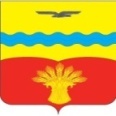 НОВОЮЛАСЕНСКИЙ ВЕСТНИК 25 ноября  2023 года№ 7 (7)Издается с 05 июля 2023 года«Бесплатно»№ п/пНаименование мероприятияСрок исполненияОтветственный исполнитель1.Информированиепостояннодолжностное лицо, уполномоченноена осуществление муниципального контроля в соответствии с должностной инструкцией2.Обобщение правоприменительной практикипостояннодолжностное лицо, уполномоченноена осуществление муниципального контроля в соответствии с должностной инструкцией3.Объявление предостереженияпостояннодолжностное лицо, уполномоченноена осуществление муниципального контроля в соответствии с должностной инструкцией4.Консультированиепостояннодолжностное лицо, уполномоченноена осуществление муниципального контроля в соответствии с должностной инструкцией5.Профилактический визитII, IV кварталдолжностное лицо, уполномоченноена осуществление муниципального контроля в соответствии с должностной инструкцией№ п/пНаименование показателяВеличина1.Полнота информации, размещенной на официальном сайте контрольного органа в сети «Интернет» в соответствии с частью 3 статьи 46 Федерального закона от 31 июля 2021 года № 248-ФЗ «О государственном контроле (надзоре) и муниципальном контроле в Российской Федерации»100 %2.Удовлетворенность контролируемых лиц и их представителями консультированием контрольного (надзорного) органа100 % от числа обратившихся3.Количество проведенных профилактических мероприятийне менее 2 мероприятий, проведенных контрольным (надзорным) органом№Наименование должности:Должностной оклад (руб.)1Специалист 1 категории9000,00Наименование  классного чина  муниципальной  службыЕжемесячная надбавка к должностному окладу за классный чин муниципальным служащим (в процентном соотношении к должностному окладу)Секретарь муниципальной службы 3 класса15%Секретарь муниципальной службы 2 класса-Секретарь муниципальной службы 1 класса-№Вид мероприятияФорма мероприятияДолжностные лица администрации, ответственные за реализацию мероприятияСроки (периодичность) их проведения1.ИнформированиеПроведение публичных мероприятий (собраний, совещаний, семинаров) с контролируемыми лицами в целях их информированияСпециалист администрацииПо мере необходимости в течение года1.ИнформированиеПубликация на сайте руководств по соблюдению обязательных требований в сфере муниципального жилищного контроля при направлении их в адрес администрации уполномоченным федеральным органом исполнительной властиСпециалист администрацииПо мерепоступления1.ИнформированиеРазмещение и поддержание в актуальном состоянии на официальном сайте в сети «Интернет»профилактической информации о муниципальном жилищном контролеСпециалист администрацииПо мере обновления2.Обобщение правоприменительной практикиОбобщение и анализ правоприменительной практики контрольно-надзорной деятельности в сфере муниципального жилищного контроля с классификацией причин возникновения типовых нарушений обязательных требований и размещение утвержденного доклада о правоприменительной практике на официальном сайте администрации в срок, не превышающий 5 рабочих дней со дня утверждения докладаСпециалист администрацииЕжегодно (до 1 июля года, следующего за годом обобщения правоприменительной практики)3.Объявление предостереженияОбъявление предостережений контролируемым лицам для целей принятия мер по обеспечению соблюдения обязательных требованийГлава сельсоветаВ течение года (при наличии оснований)4.КонсультированиеПроведение должностными лицами администрации консультаций по вопросам:Муниципального жилищногоконтроля.Консультирование осуществляется посредствам личного обращения, телефонной связи, электронной почты, видео-конференц-связи, при получении письменного запроса - в письменной форме в порядке, установленном Федеральным законом »О порядке рассмотрения обращения граждан Российской Федерации», а также в ходе проведения профилактического мероприятия, контрольного (надзорного) мероприятия.Глава сельсоветаВ течение года (при наличии оснований)5.Профилактический визитПроведение должностными лицами органа муниципаль-ного контроля информирова-ния контролируемых лицлиц об обязательных требованиях, предъявляемых к его деятельности либо к принадлежащим ему объектам муниципального контроля, их соответствии критериям риска, основаниях и о рекомендуемых способах снижения категории риска, а также о видах, содержании и об интенсивности контрольных (надзорных) мероприятий, проводимых в отношении объекта муниципального контроля, исходя из его отнесения к соответствующей категории риска.Глава сельсоветаПрофилактические визиты подлежат проведению в течение года (при наличии оснований).№ п/пНаименование мероприятияСрок исполненияОтветственный исполнительОжидаемые результаты1.Размещение на официальном сайте муниципального образования Новоюласенский сельсовет Красногвардейского района Оренбургской области в сети «Интернет» Программы профилактики нарушений на 2025 год при осуществлении муниципального контроля.Не позднее 20 декабря 2025 года Специалист администрацииИнформирование контролируемых лиц и повышение их правосознания2.Размещение и поддержание в актуальном состоянии на официальном сайте муниципального образования Новоюласенский сельсовет Красногвардейского района Оренбургской области в сети «Интернет» информации, перечень которой предусмотрен частью 3 статьи 46 Федерального закона от 31.07.2020 № 248-ФЗ «О государственном контроле (надзоре) и муниципальном контроле в Российской Федерации»По мере издания новых нормативных правовых актов и (или) внесения в них изменений (дополнений)  Специалист администрацииИнформирование контролируемых лиц3.Устное консультирование контролируемых лиц и (или) их представителей на личном приеме, а также по телефону по вопросам соблюдения правил благоустройстваПостоянно, согласно установленного графика (режима) работыГлава сельсоветаРазъяснение на поставленные вопросы4.Информирование-консультирование в ходе рабочих встречПри поступлении соответствующих обращенийГлава сельсоветаРазъяснение на поставленные вопросы5.Объявление предостереженияОбъявление предостереже-ний контролируе-мым лицам для целей принятия мер по обеспечению соблюдения обязательных требованийГлава сельсоветаПринятие контролируемыми лицами мер по недопущению нарушений правил благоустройства№ п/пНаименование мероприятияСрок исполненияОтветственный исполнительОжидаемые результаты1.Размещение на официальном сайте муниципального образования Новоюласенский сельсовет Красногвардейского района Оренбургской области в сети «Интернет» Программы профилактики нарушений на 2025 год при осуществлении муниципального земельного контроля.Не позднее 20 декабря 2025 года Специалист администрацииИнформирова-ние контролируемых лиц и повышение их правосознания2.Размещение и поддержание в актуальном состоянии на официальном сайте муниципального образования Новоюласенский сельсовет Красногвардейского района Оренбургской области в сети «Интернет» информации, перечень которой предусмотрен частью 3 статьи 46 Федерального закона от 31.07.2020 № 248-ФЗ «О государственном контроле (надзоре) и муниципальном контроле в Российской Федерации»По мере издания новых нормативных правовых актов и (или) внесения в них изменений (дополнений)  Специалист администрацииИнформирова-ние контролируемых лиц3.Устное консультирование контролируемых лиц и (или) их представителей на личном приеме, а также по телефону по вопросам соблюдения земельного законодательства Постоянно, согласно установленного графика (режима) работыГлава сельсоветаРазъяснение на поставленные вопросы4.Информирование-консультирование в ходе рабочих встречПри поступлении соответствующих обращенийГлава сельсоветаРазъяснение на поставленные вопросы5.Объявление предостереженияОбъявление предостережений контролируемым лицам для целей принятия мер по обеспечению соблюдения обязательных требованийГлава сельсоветаПринятие контролируемыми лицами мер по недопущению нарушений требований земельного законодательства                                    Приложение  	        к бюджету муниципального образования	 							     Новоюласенский сельсовет на 2023 год                                                                                                                                           и плановый период 2024 и 2025 годов	                              от 20.12.2023  № 27/2		Бюджетмуниципального образования  Новоюласенский сельсовет Красногвардейского района Оренбургской области на 2023 год  и плановый период 2024 и 2025 годов     Статью 1 изложить в следующей редакции:    Утвердить основные характеристики бюджета муниципального образования  Новоюласенский сельсовет (далее - бюджет поселения) на 2023 год  и плановый период 2024 и 2025 годов:									1) Прогнозируемый общий объем доходов бюджета поселения на 2023 год в сумме  8417,2 тыс. руб., на 2024 год в сумме 3238,9 тыс. руб.; на 2025 год в сумме 3305,2 тыс. руб.                                                                                                        2)  Прогнозируемый общий объем расходов бюджета поселения на 2023 год в сумме  8417,2 тыс. руб., на 2024 год в сумме 3238,9 тыс. руб. в т.ч. условно-утвержденные расходы в сумме 77,6 тыс. руб; на 2025 год в сумме 3305,2 тыс. руб. в т.ч. условно-утвержденные расходы в сумме 158,3 тыс. руб., 3) Установить прогнозируемый дефицит бюджета поселения  на 2023 год в сумме 0,0 тыс. рублей, на 2024 год  в сумме 0,0 тыс. рублей;  на 2025 год  в сумме 0,0 тыс.рублей.				4) Верхний предел муниципального внутреннего долга муниципального образования   Новоюласенский сельсовет на 1 января 2024 года в сумме 0 тыс. руб., в том числе верхний предел долга по муниципальным гарантиям в сумме 0 тыс. руб.;  на 1 января 2025 года в сумме 0 тыс. руб., в том числе верхний предел долга по муниципальным гарантиям в сумме 0 тыс. руб.;   на 1 января 2026 года в сумме 0 тыс.руб., в том числе верхний предел долга по муниципальным гарантиям в сумме 0 тыс. руб.    	4. Приложение № 1-6  изложить в новой редакции.Приложение  1                                    Приложение  	        к бюджету муниципального образования	 							     Новоюласенский сельсовет на 2023 год                                                                                                                                           и плановый период 2024 и 2025 годов	                              от 20.12.2023  № 27/2		Бюджетмуниципального образования  Новоюласенский сельсовет Красногвардейского района Оренбургской области на 2023 год  и плановый период 2024 и 2025 годов     Статью 1 изложить в следующей редакции:    Утвердить основные характеристики бюджета муниципального образования  Новоюласенский сельсовет (далее - бюджет поселения) на 2023 год  и плановый период 2024 и 2025 годов:									1) Прогнозируемый общий объем доходов бюджета поселения на 2023 год в сумме  8417,2 тыс. руб., на 2024 год в сумме 3238,9 тыс. руб.; на 2025 год в сумме 3305,2 тыс. руб.                                                                                                        2)  Прогнозируемый общий объем расходов бюджета поселения на 2023 год в сумме  8417,2 тыс. руб., на 2024 год в сумме 3238,9 тыс. руб. в т.ч. условно-утвержденные расходы в сумме 77,6 тыс. руб; на 2025 год в сумме 3305,2 тыс. руб. в т.ч. условно-утвержденные расходы в сумме 158,3 тыс. руб., 3) Установить прогнозируемый дефицит бюджета поселения  на 2023 год в сумме 0,0 тыс. рублей, на 2024 год  в сумме 0,0 тыс. рублей;  на 2025 год  в сумме 0,0 тыс.рублей.				4) Верхний предел муниципального внутреннего долга муниципального образования   Новоюласенский сельсовет на 1 января 2024 года в сумме 0 тыс. руб., в том числе верхний предел долга по муниципальным гарантиям в сумме 0 тыс. руб.;  на 1 января 2025 года в сумме 0 тыс. руб., в том числе верхний предел долга по муниципальным гарантиям в сумме 0 тыс. руб.;   на 1 января 2026 года в сумме 0 тыс.руб., в том числе верхний предел долга по муниципальным гарантиям в сумме 0 тыс. руб.    	4. Приложение № 1-6  изложить в новой редакции.Приложение  1                                    Приложение  	        к бюджету муниципального образования	 							     Новоюласенский сельсовет на 2023 год                                                                                                                                           и плановый период 2024 и 2025 годов	                              от 20.12.2023  № 27/2		Бюджетмуниципального образования  Новоюласенский сельсовет Красногвардейского района Оренбургской области на 2023 год  и плановый период 2024 и 2025 годов     Статью 1 изложить в следующей редакции:    Утвердить основные характеристики бюджета муниципального образования  Новоюласенский сельсовет (далее - бюджет поселения) на 2023 год  и плановый период 2024 и 2025 годов:									1) Прогнозируемый общий объем доходов бюджета поселения на 2023 год в сумме  8417,2 тыс. руб., на 2024 год в сумме 3238,9 тыс. руб.; на 2025 год в сумме 3305,2 тыс. руб.                                                                                                        2)  Прогнозируемый общий объем расходов бюджета поселения на 2023 год в сумме  8417,2 тыс. руб., на 2024 год в сумме 3238,9 тыс. руб. в т.ч. условно-утвержденные расходы в сумме 77,6 тыс. руб; на 2025 год в сумме 3305,2 тыс. руб. в т.ч. условно-утвержденные расходы в сумме 158,3 тыс. руб., 3) Установить прогнозируемый дефицит бюджета поселения  на 2023 год в сумме 0,0 тыс. рублей, на 2024 год  в сумме 0,0 тыс. рублей;  на 2025 год  в сумме 0,0 тыс.рублей.				4) Верхний предел муниципального внутреннего долга муниципального образования   Новоюласенский сельсовет на 1 января 2024 года в сумме 0 тыс. руб., в том числе верхний предел долга по муниципальным гарантиям в сумме 0 тыс. руб.;  на 1 января 2025 года в сумме 0 тыс. руб., в том числе верхний предел долга по муниципальным гарантиям в сумме 0 тыс. руб.;   на 1 января 2026 года в сумме 0 тыс.руб., в том числе верхний предел долга по муниципальным гарантиям в сумме 0 тыс. руб.    	4. Приложение № 1-6  изложить в новой редакции.Приложение  1                                    Приложение  	        к бюджету муниципального образования	 							     Новоюласенский сельсовет на 2023 год                                                                                                                                           и плановый период 2024 и 2025 годов	                              от 20.12.2023  № 27/2		Бюджетмуниципального образования  Новоюласенский сельсовет Красногвардейского района Оренбургской области на 2023 год  и плановый период 2024 и 2025 годов     Статью 1 изложить в следующей редакции:    Утвердить основные характеристики бюджета муниципального образования  Новоюласенский сельсовет (далее - бюджет поселения) на 2023 год  и плановый период 2024 и 2025 годов:									1) Прогнозируемый общий объем доходов бюджета поселения на 2023 год в сумме  8417,2 тыс. руб., на 2024 год в сумме 3238,9 тыс. руб.; на 2025 год в сумме 3305,2 тыс. руб.                                                                                                        2)  Прогнозируемый общий объем расходов бюджета поселения на 2023 год в сумме  8417,2 тыс. руб., на 2024 год в сумме 3238,9 тыс. руб. в т.ч. условно-утвержденные расходы в сумме 77,6 тыс. руб; на 2025 год в сумме 3305,2 тыс. руб. в т.ч. условно-утвержденные расходы в сумме 158,3 тыс. руб., 3) Установить прогнозируемый дефицит бюджета поселения  на 2023 год в сумме 0,0 тыс. рублей, на 2024 год  в сумме 0,0 тыс. рублей;  на 2025 год  в сумме 0,0 тыс.рублей.				4) Верхний предел муниципального внутреннего долга муниципального образования   Новоюласенский сельсовет на 1 января 2024 года в сумме 0 тыс. руб., в том числе верхний предел долга по муниципальным гарантиям в сумме 0 тыс. руб.;  на 1 января 2025 года в сумме 0 тыс. руб., в том числе верхний предел долга по муниципальным гарантиям в сумме 0 тыс. руб.;   на 1 января 2026 года в сумме 0 тыс.руб., в том числе верхний предел долга по муниципальным гарантиям в сумме 0 тыс. руб.    	4. Приложение № 1-6  изложить в новой редакции.Приложение  1                                    Приложение  	        к бюджету муниципального образования	 							     Новоюласенский сельсовет на 2023 год                                                                                                                                           и плановый период 2024 и 2025 годов	                              от 20.12.2023  № 27/2		Бюджетмуниципального образования  Новоюласенский сельсовет Красногвардейского района Оренбургской области на 2023 год  и плановый период 2024 и 2025 годов     Статью 1 изложить в следующей редакции:    Утвердить основные характеристики бюджета муниципального образования  Новоюласенский сельсовет (далее - бюджет поселения) на 2023 год  и плановый период 2024 и 2025 годов:									1) Прогнозируемый общий объем доходов бюджета поселения на 2023 год в сумме  8417,2 тыс. руб., на 2024 год в сумме 3238,9 тыс. руб.; на 2025 год в сумме 3305,2 тыс. руб.                                                                                                        2)  Прогнозируемый общий объем расходов бюджета поселения на 2023 год в сумме  8417,2 тыс. руб., на 2024 год в сумме 3238,9 тыс. руб. в т.ч. условно-утвержденные расходы в сумме 77,6 тыс. руб; на 2025 год в сумме 3305,2 тыс. руб. в т.ч. условно-утвержденные расходы в сумме 158,3 тыс. руб., 3) Установить прогнозируемый дефицит бюджета поселения  на 2023 год в сумме 0,0 тыс. рублей, на 2024 год  в сумме 0,0 тыс. рублей;  на 2025 год  в сумме 0,0 тыс.рублей.				4) Верхний предел муниципального внутреннего долга муниципального образования   Новоюласенский сельсовет на 1 января 2024 года в сумме 0 тыс. руб., в том числе верхний предел долга по муниципальным гарантиям в сумме 0 тыс. руб.;  на 1 января 2025 года в сумме 0 тыс. руб., в том числе верхний предел долга по муниципальным гарантиям в сумме 0 тыс. руб.;   на 1 января 2026 года в сумме 0 тыс.руб., в том числе верхний предел долга по муниципальным гарантиям в сумме 0 тыс. руб.    	4. Приложение № 1-6  изложить в новой редакции.Приложение  1к бюджету муниципального образования к бюджету муниципального образования к бюджету муниципального образования к бюджету муниципального образования к бюджету муниципального образования Новоюласенский сельсовет Новоюласенский сельсовет Новоюласенский сельсовет Новоюласенский сельсовет Новоюласенский сельсовет на 2023 год  и плановый период на 2023 год  и плановый период на 2023 год  и плановый период на 2023 год  и плановый период на 2023 год  и плановый период 2024 и 2025 годов2024 и 2025 годов2024 и 2025 годов2024 и 2025 годов2024 и 2025 годовот 20.12.2023 г №27/2от 20.12.2023 г №27/2от 20.12.2023 г №27/2от 20.12.2023 г №27/2от 20.12.2023 г №27/2Источники внутреннего финансирования  дефицита бюджета поселенияИсточники внутреннего финансирования  дефицита бюджета поселенияИсточники внутреннего финансирования  дефицита бюджета поселенияИсточники внутреннего финансирования  дефицита бюджета поселенияИсточники внутреннего финансирования  дефицита бюджета поселения на 2023 год  и плановый период 2024 и 2025 годов на 2023 год  и плановый период 2024 и 2025 годов на 2023 год  и плановый период 2024 и 2025 годов на 2023 год  и плановый период 2024 и 2025 годов на 2023 год  и плановый период 2024 и 2025 годов                                                        (тыс. рублей)                                                        (тыс. рублей)                                                        (тыс. рублей)                                                        (тыс. рублей)                                                        (тыс. рублей)Наименование показателяНаименованиеУтвержденные бюджетные назначенияУтвержденные бюджетные назначенияУтвержденные бюджетные назначенияНаименование показателяНаименование2023 год2024 год2025 год12345ИСТОЧНИКИ ВНУТРЕННЕГО ФИНАНСИРОВАНИЯ ДЕФИЦИТОВ БЮДЖЕТОВ01 00 00 00 00 0000 000Изменение остатков средств на счетах по учету средств бюджета01 05 00 00 00 0000 0000,00,00,0Увеличение остатков средств бюджетов01 05 00 00 00 0000 500-8417,2-3238,9-3305,2Увеличение прочих остатков средств бюджетов01 05 02 00 00 0000 500-8417,2-3238,9-3305,2Увеличение прочих остатков денежных средств бюджетов01 05 02 01 00 0000 510-8417,2-3238,9-3305,2Увеличение прочих остатков денежных средств бюджетов  сельских поселений01 05 02 01 10 0000 510-8417,2-3238,9-3305,2Уменьшение остатков средств бюджетов01 05 00 00 00 0000 6008417,23238,93305,2Уменьшение прочих остатков средств бюджетов01 05 02 00 00 0000 6008417,23238,93305,2Уменьшение прочих остатков денежных средств бюджетов01 05 02 01 00 0000 6108417,23238,93305,2Уменьшение прочих остатков денежных средств бюджетов сельских поселений01 05 02 01 10 0000 6108417,23238,93305,2Всего источников финансирования дефицитов бюджетов0,00,00,0Приложение 2Приложение 2Приложение 2Приложение 2Приложение 2к бюджету муниципального образованияк бюджету муниципального образованияк бюджету муниципального образованияк бюджету муниципального образованияк бюджету муниципального образованияНовоюласенский  сельсовет на 2023 год  Новоюласенский  сельсовет на 2023 год  Новоюласенский  сельсовет на 2023 год  Новоюласенский  сельсовет на 2023 год  Новоюласенский  сельсовет на 2023 год  и плановый период 2024 и 2025 годови плановый период 2024 и 2025 годови плановый период 2024 и 2025 годови плановый период 2024 и 2025 годови плановый период 2024 и 2025 годовот 20.12.2023 г №27/2от 20.12.2023 г №27/2от 20.12.2023 г №27/2от 20.12.2023 г №27/2от 20.12.2023 г №27/2Поступление доходов в бюджет поселения по кодам видов доходов,Поступление доходов в бюджет поселения по кодам видов доходов,Поступление доходов в бюджет поселения по кодам видов доходов,Поступление доходов в бюджет поселения по кодам видов доходов,Поступление доходов в бюджет поселения по кодам видов доходов, подвидов доходов на 2023 год и плановый период 2024и 2025 годов  подвидов доходов на 2023 год и плановый период 2024и 2025 годов  подвидов доходов на 2023 год и плановый период 2024и 2025 годов  подвидов доходов на 2023 год и плановый период 2024и 2025 годов  подвидов доходов на 2023 год и плановый период 2024и 2025 годов                                                                                                                                                (тысяч рублей)                                                                                                                                               (тысяч рублей)                                                                                                                                               (тысяч рублей)                                                                                                                                               (тысяч рублей)                                                                                                                                               (тысяч рублей)Код бюджетной классификации Российской федерацииНаименование кода дохода бюджета2023год2024 год2025 годКод бюджетной классификации Российской федерацииНаименование кода дохода бюджета2023год2024 год2025 годКод бюджетной классификации Российской федерацииНаименование кода дохода бюджета2023год2024 год2025 год123451 00 00000 00 0000 000Налоговые и неналоговые доходы2018,41889,11974,51 01 00000 00 0000 000Налоги на прибыль, доходы300,0291,0308,01 01 02000 01 0000 110Налог на доходы физических лиц300,0291,0308,01 01 02010 01 0000 110Налог на доходы физических лиц с доходов, источником которых является налоговый агент, за исключением доходов, в отношении которых исчисление и уплата налога осуществляются в соответствии со статьями 227, 2271 и 228 Налогового кодекса Российской Федерации300,0291,0308,01 03 00000 00 0000 000Налоги на товары (работы, услуги), реализуемые на территории Российской Федерации664,2607,7636,11 03 02000 01 0000 110Акцизы по подакцизным товарам (продукции), производимым на территории Российской Федерации664,2607,7636,11 03 02230 01 0000 110Доходы от уплаты акцизов на дизельное топливо, подлежащие распределению между бюджетами субъектов Российской Федерации и местными бюджетами с учетом установленных дифференцированных нормативов отчислений в местные бюджеты 340,0289,9304,21 03 02231 01 0000 110Доходы от уплаты акцизов на дизельное топливо, подлежащие распределению между бюджетами субъектов Российской Федерации и местными бюджетами с учетом установленных дифференцированных нормативов отчислений в местные бюджеты (по нормативам, установленным Федеральным законом о федеральном бюджете в целях формирования дорожных фондов субъектов Российской Федерации)340,0289,9304,21 03 02240 01 0000 110Доходы от уплаты акцизов на моторные масла для дизельных и (или) карбюраторных (инжекторных) двигателей, подлежащие распределению между бюджетами субъектов Российской Федерации и местными бюджетами с учетом установленных дифференцированных нормативов отчислений в местные бюджеты 1,92,02,01 03 02241 01 0000 110Доходы от уплаты акцизов на моторные масла для дизельных и (или) карбюраторных (инжекторных) двигателей, подлежащие распределению между бюджетами субъектов Российской Федерации и местными бюджетами с учетом установленных дифференцированных нормативов отчислений в местные бюджеты (по нормативам, установленным Федеральным законом о федеральном бюджете в целях формирования дорожных фондов субъектов Российской Федерации)1,92,02,01 03 02250 01 0000 110Доходы от уплаты акцизов на автомобильный бензин, подлежащие распределению между бюджетами субъектов Российской Федерации и местными бюджетами с учетом установленных дифференцированных нормативов отчислений в местные бюджеты 358,4353,8367,31 03 02251 01 0000 110Доходы от уплаты акцизов на автомобильный бензин, подлежащие распределению между бюджетами субъектов Российской Федерации и местными бюджетами с учетом установленных дифференцированных нормативов отчислений в местные бюджеты (по нормативам, установленным Федеральным законом о федеральном бюджете в целях формирования дорожных фондов субъектов Российской Федерации)358,4353,8367,31 03 02260 01 0000 110Доходы от уплаты акцизов на прямогонный бензин, подлежащие распределению между бюджетами субъектов Российской Федерации и местными бюджетами с учетом установленных дифференцированных нормативов отчислений в местные бюджеты -36,1-38,0-37,41 03 02261 01 0000 110Доходы от уплаты акцизов на прямогонный бензин, подлежащие распределению между бюджетами субъектов Российской Федерации и местными бюджетами с учетом установленных дифференцированных нормативов отчислений в местные бюджеты (по нормативам, установленным Федеральным законом о федеральном бюджете в целях формирования дорожных фондов субъектов Российской Федерации)-36,1-38,0-37,41 05 00000 00 0000 000Налоги на совокупный доход458,0536,0576,01 05 03000 01 0000 110Единый сельскохозяйственный налог458,0536,0576,01 05 03010 01 0000 110Единый сельскохозяйственный налог458,0536,0576,01 06 00000 00 0000 000Налоги на имущество220,7379,3379,31 06 01000 00 0000 110Налог на имущество физических лиц6,55,05,01 06 01030 10 0000 110Налог на имущество физических лиц, взимаемый по ставкам, применяемым к объектам налогообложения, расположенным в границах сельских поселений6,55,05,01 06 06000 00 0000 110Земельный налог214,1374,3374,31 06 06030 00 0000 110Земельный налог с организаций44,2221,5221,51 06 06033 10 0000 110Земельный налог с организаций, обладающих земельным участком, расположенным в границах сельских  поселений44,2221,5221,51 06 06040 00 0000 110Земельный налог с физических лиц170,0152,8152,81 06 06043 10 0000 110Земельный налог с физических лиц, обладающих земельным участком, расположенным в границах сельских поселений170,0152,8152,81 08 00000 00 0000 000Государственная пошлина0,61,01,01 08 04000 01 0000 110Государственная пошлина за совершение нотариальных действий (за исключением действий, совершаемых консульскими учреждениями Российской Федерации)0,61,01,01 08 04020 01 0000 110Государственная пошлина за совершение нотариальных действий должностными лицами органов местного самоуправления, уполномоченными в соответствии с законодательными актами Российской Федерации на совершение нотариальных действий0,61,01,01 11 00000 00 0000 000Доходы от использования имущества, находящегося в государственной и муниципальной собственности 73,873,873,81 11 05000 00 0000 120Доходы, получаемые в виде арендной либо иной платы за передачу в возмездное пользование государственного и муниципального имущества (за исключением имущества бюджетных и автономных учреждений, а также имущества государственных и муниципальных унитарных предприятий, в том числе казенных)73,873,873,81 11 05020 00 0000 120Доходы, получаемые в виде арендной платы за земли после разграничения государственной собственности на землю, а также средства от продажи права на заключение договоров аренды указанных земельных участков (за исключением земельных участков бюджетных и автономных учреждений)57,657,657,61 11 05025 10 0000 120Доходы, получаемые в виде арендной платы, а также средства от продажи права на заключение договоров аренды  на земли, находящихся в собственности сельских поселений (за исключением земельных участков бюджетных и автономных учреждений)57,657,657,61 11 05030 00 0000 120Доходы от сдачи в аренду имущества, находящегося в оперативном управлении органов государственной власти, органов местного самоуправления, органов управления государственными внебюджетными фондами и созданных ими учреждений (за исключением имущества бюджетных и автономных учреждений)16,216,216,21 11 05035 10 0000 120Доходы от сдачи в аренду имущества, находящегося в оперативном управлении органов управления сельских поселений и созданных ими учреждений (за исключением имущества муниципальных бюджетных и автономных учреждений)16,216,216,21 16 00000 00 0000 000Штрафы, санкции, возмещение ущерба0,30,30,31 16 02000 02 0000 140Административные штрафы, установленные законами субъектов Российской Федерации об административных правонарушениях0,30,30,31 16 02020 02 0000 140Административные штрафы, установленные законами субъектов Российской Федерации об административных правонарушениях, за нарушение муниципальных правовых актов0,30,30,31 17 00000 00 0000 000ПРОЧИЕ НЕНАЛОГОВЫЕ ДОХОДЫ300,80,00,01 17 15000 00 0000 150Инициативные платежи300,80,00,01 17 15030 10 0207 150Инициативные платежи, зачисляемые в бюджеты сельских поселений  "Ремонт здания СДК"300,80,00,02 00 00000 00 0000 000Безвозмездные поступления6398,81349,81330,72 02 00000 00 0000 000Безвозмездные поступления от других бюджетов бюджетной системы Российской Федерации6398,81349,81330,72 02 10000 00 0000 150Дотации бюджетам бюджетной системы Российской Федерации2123,01215,31191,32 02 15001 00 0000 150Дотации на выравнивание бюджетной обеспеченности1456,01215,31191,32 02 15001 10 0000 150Дотации бюджетам сельских поселений на выравнивание бюджетной обеспеченности из бюджета субъекта Российской Федерации1456,01215,31191,32 02 19999 00 0000 150Прочие дотации667,00,00,02 02 19999 10 0000 150Прочие дотации бюджетам сельских поселений667,00,00,02 02 20000 00 0000 150Субсидии бюджетам бюджетной системы Российской Федерации (межбюджетные субсидии)4147,30,00,02 02 29999 00 0000 150Прочие субсидии 4147,30,00,02 02 29999 10 0000 150Прочие субсидии бюджетам сельских поселений4147,30,00,02 02 30000 00 0000 150Субвенции бюджетам бюджетной системы Российской Федерации128,5134,5139,42 02 35118 00 0000 150Субвенции бюджетам на осуществление первичного воинского учета органами местного самоуправления поселений, муниципальных и городских округов128,5134,5139,42 02 35118 10 0000 150Субвенции бюджетам сельских поселений на осуществление первичного воинского учета  органами местного самоуправления поселений, муниципальных и городских округов128,5134,5139,4ИТОГО ДОХОДОВ:8417,23238,93305,2Приложение № 3Приложение № 3Приложение № 3Приложение № 3Приложение № 3Приложение № 3 к бюджету муниципального образования                                                                                            к бюджету муниципального образования                                                                                            к бюджету муниципального образования                                                                                            к бюджету муниципального образования                                                                                            к бюджету муниципального образования                                                                                            к бюджету муниципального образования                                                                                           Новоюласенский сельсовет на 2023годНовоюласенский сельсовет на 2023годНовоюласенский сельсовет на 2023годНовоюласенский сельсовет на 2023годНовоюласенский сельсовет на 2023годНовоюласенский сельсовет на 2023год и  плановый период 2024  и 2025 годов и  плановый период 2024  и 2025 годов и  плановый период 2024  и 2025 годов и  плановый период 2024  и 2025 годов и  плановый период 2024  и 2025 годов и  плановый период 2024  и 2025 годовот 20.12.2023 г №27/2от 20.12.2023 г №27/2от 20.12.2023 г №27/2от 20.12.2023 г №27/2от 20.12.2023 г №27/2от 20.12.2023 г №27/2Распределение   бюджетных ассигнований бюджета поселения  по разделам и подразделам классификации расходов бюджета поселения на 2023 год  и плановый период 2024 и 2025 годов Распределение   бюджетных ассигнований бюджета поселения  по разделам и подразделам классификации расходов бюджета поселения на 2023 год  и плановый период 2024 и 2025 годов Распределение   бюджетных ассигнований бюджета поселения  по разделам и подразделам классификации расходов бюджета поселения на 2023 год  и плановый период 2024 и 2025 годов Распределение   бюджетных ассигнований бюджета поселения  по разделам и подразделам классификации расходов бюджета поселения на 2023 год  и плановый период 2024 и 2025 годов Распределение   бюджетных ассигнований бюджета поселения  по разделам и подразделам классификации расходов бюджета поселения на 2023 год  и плановый период 2024 и 2025 годов Распределение   бюджетных ассигнований бюджета поселения  по разделам и подразделам классификации расходов бюджета поселения на 2023 год  и плановый период 2024 и 2025 годов Распределение   бюджетных ассигнований бюджета поселения  по разделам и подразделам классификации расходов бюджета поселения на 2023 год  и плановый период 2024 и 2025 годов Распределение   бюджетных ассигнований бюджета поселения  по разделам и подразделам классификации расходов бюджета поселения на 2023 год  и плановый период 2024 и 2025 годов Распределение   бюджетных ассигнований бюджета поселения  по разделам и подразделам классификации расходов бюджета поселения на 2023 год  и плановый период 2024 и 2025 годов Распределение   бюджетных ассигнований бюджета поселения  по разделам и подразделам классификации расходов бюджета поселения на 2023 год  и плановый период 2024 и 2025 годов Распределение   бюджетных ассигнований бюджета поселения  по разделам и подразделам классификации расходов бюджета поселения на 2023 год  и плановый период 2024 и 2025 годов Распределение   бюджетных ассигнований бюджета поселения  по разделам и подразделам классификации расходов бюджета поселения на 2023 год  и плановый период 2024 и 2025 годов  ( тыс. рублей) ( тыс. рублей) ( тыс. рублей) ( тыс. рублей) ( тыс. рублей) ( тыс. рублей)Наименование разделов и подразделовРзПр2023г2024г2025гНаименование разделов и подразделовРзПр2023г2024г2025г123456Общегосударственные вопросы01001266,31270,51270,5Функционирование высшего должностного лица субъекта Российской Федерации и муниципального образования0102659,1627,2627,2Функционирование Правительства Российской Федерации, высших исполнительных органов государственной власти субъектов Российской Федерации, местных администраций0104607,2643,3643,3Национальная оборона0200128,5134,5139,4Мобилизационная и вневойсковая  подготовка0203128,5134,5139,4Национальная безопасность и правоохранительная деятельность0300139,3216,9279,9Защита населения и территории от чрезвычайных ситуаций природного и техногенного характера, пожарная безопасность0310139,3214,6277,6Другие вопросы в области  национальной безопасности  и правоохранительной деятельности03140,02,32,3Национальная экономика0400752,1626,1654,5Дорожное хозяйство (дорожные фонды)0409664,2607,7636,1Другие вопросы в области национальной экономики041287,918,418,4Жилищно-коммунальное хозяйство05003704,9143,432,2Коммунальное хозяйство05023601,8102,432,0Благоустройство0503103,141,00,2Культура, кинематография08002042,2386,0386,5Культура08012042,2386,0386,5Межбюджетные трансферты общего характера бюджетам бюджетной системы Российской Федерации1400383,9383,9383,9Прочие межбюджетные трансферты общего характера1403383,9383,9383,9Условно утвержденные расходы0,077,6158,3ИТОГО   РАСХОДОВ8417,23238,93305,2Приложение № 4Приложение № 4Приложение № 4Приложение № 4Приложение № 4Приложение № 4Приложение № 4Приложение № 4Приложение № 4 к бюджету муниципального образования  к бюджету муниципального образования  к бюджету муниципального образования  к бюджету муниципального образования  к бюджету муниципального образования  к бюджету муниципального образования  к бюджету муниципального образования  к бюджету муниципального образования  к бюджету муниципального образования   Новоюласенский сельсовет на 2023 год  Новоюласенский сельсовет на 2023 год  Новоюласенский сельсовет на 2023 год  Новоюласенский сельсовет на 2023 год  Новоюласенский сельсовет на 2023 год  Новоюласенский сельсовет на 2023 год  Новоюласенский сельсовет на 2023 год  Новоюласенский сельсовет на 2023 год  Новоюласенский сельсовет на 2023 годи  плановый период 2024 и 2025 годови  плановый период 2024 и 2025 годови  плановый период 2024 и 2025 годови  плановый период 2024 и 2025 годови  плановый период 2024 и 2025 годови  плановый период 2024 и 2025 годови  плановый период 2024 и 2025 годови  плановый период 2024 и 2025 годови  плановый период 2024 и 2025 годовот  20.12.2023 г. №27/2от  20.12.2023 г. №27/2от  20.12.2023 г. №27/2от  20.12.2023 г. №27/2от  20.12.2023 г. №27/2от  20.12.2023 г. №27/2от  20.12.2023 г. №27/2от  20.12.2023 г. №27/2от  20.12.2023 г. №27/2Ведомственная структура расходов бюджета поселения на 2023 год  и  плановый период 2024 и 2025 годовВедомственная структура расходов бюджета поселения на 2023 год  и  плановый период 2024 и 2025 годовВедомственная структура расходов бюджета поселения на 2023 год  и  плановый период 2024 и 2025 годовВедомственная структура расходов бюджета поселения на 2023 год  и  плановый период 2024 и 2025 годовВедомственная структура расходов бюджета поселения на 2023 год  и  плановый период 2024 и 2025 годовВедомственная структура расходов бюджета поселения на 2023 год  и  плановый период 2024 и 2025 годовВедомственная структура расходов бюджета поселения на 2023 год  и  плановый период 2024 и 2025 годовВедомственная структура расходов бюджета поселения на 2023 год  и  плановый период 2024 и 2025 годовВедомственная структура расходов бюджета поселения на 2023 год  и  плановый период 2024 и 2025 годовВедомственная структура расходов бюджета поселения на 2023 год  и  плановый период 2024 и 2025 годовВедомственная структура расходов бюджета поселения на 2023 год  и  плановый период 2024 и 2025 годовВедомственная структура расходов бюджета поселения на 2023 год  и  плановый период 2024 и 2025 годовВедомственная структура расходов бюджета поселения на 2023 год  и  плановый период 2024 и 2025 годовВедомственная структура расходов бюджета поселения на 2023 год  и  плановый период 2024 и 2025 годовВедомственная структура расходов бюджета поселения на 2023 год  и  плановый период 2024 и 2025 годовВедомственная структура расходов бюджета поселения на 2023 год  и  плановый период 2024 и 2025 годовВедомственная структура расходов бюджета поселения на 2023 год  и  плановый период 2024 и 2025 годовВедомственная структура расходов бюджета поселения на 2023 год  и  плановый период 2024 и 2025 годов       (тысяч рублей)       (тысяч рублей)       (тысяч рублей)       (тысяч рублей)       (тысяч рублей)       (тысяч рублей)       (тысяч рублей)       (тысяч рублей)       (тысяч рублей)НаименованиеВедРзПрЦСРВРСуммаСуммаСуммаНаименованиеВедРзПрЦСРВР202320242025123456789Администрация Новоюласенского сельсовета0188417,23238,93305,2Общегосударственные вопросы018010000000000000001266,31270,51270,5Функционирование высшего должностного лица субъекта Российской Федерации и муниципального образования01801020000000000000659,1627,2627,2Муниципальная программа «Устойчивое развитие территории муниципального образования Новоюласенский сельсовет Красногвардейского района Оренбургской области»01801023100000000000659,1627,2627,2Комплексы процессных мероприятий 01801023140000000000659,1627,2627,2Комплексы процессных мероприятий «Обеспечение реализации муниципальной программы «Устойчивое развитие территории муниципального образования Новоюласенский сельсовет Красногвардейского района Оренбургской области»01801023140100000000659,1627,2627,2Глава муниципального образования01801023140110010000659,1627,2627,2Расходы на выплаты персоналу государственных (муниципальных) органов01801023140110010120659,1627,2627,2Функционирование Правительства Российской Федерации, высших исполнительных органов государственной власти субъектов Российской Федерации, местных администраций01801040000000000000607,2643,3643,3Муниципальная программа «Устойчивое развитие территории муниципального образования Новоюласенский сельсовет Красногвардейского района Оренбургской области»01801043100000000000607,2643,3643,3Комплексы процессных мероприятий 01801043140000000000607,2643,3643,3Комплексы процессных мероприятий «Обеспечение реализации муниципальной программы «Устойчивое развитие территории муниципального образования Новоюласенский сельсовет Красногвардейского района Оренбургской области»01801043140100000000607,2643,3643,3Центральный аппарат01801043140110020000607,2643,3643,3Расходы на выплаты персоналу государственных (муниципальных) органов01801043140110020120420,8432,4432,4Иные закупки товаров, работ и услуг для обеспечения государственных (муниципальных) нужд01801043140110020240183,9207,3207,3Уплата налогов, сборов и иных платежей018010431401100208502,53,63,6Национальная оборона01802000000000000000128,5134,5139,4Мобилизационная и вневойсковая подготовка01802030000000000000128,5134,5139,4Муниципальная программа «Устойчивое развитие территории муниципального образования Новоюласенский сельсовет Красногвардейского района Оренбургской области»01802033100000000000128,5134,5139,4Комплексы процессных мероприятий 01802033140000000000128,5134,5139,4Комплексы процессных мероприятий «Обеспечение реализации муниципальной программы «Устойчивое развитие территории муниципального образования Новоюласенский сельсовет Красногвардейского района Оренбургской области»01802033140100000000128,5134,5139,4Субвенции на осуществление первичного воинского учета органами местного самоуправления поселений, муниципальных и городских округов01802033140151180000128,5134,5139,4Расходы на выплаты персоналу государственных (муниципальных) органов01802033140151180120128,4127,1127,1Иные закупки товаров, работ и услуг для обеспечения государственных (муниципальных) нужд018020331401511802400,17,412,3Национальная безопасность и правоохранительная деятельность01803000000000000000139,3216,9279,9Защита населения и территории от чрезвычайных ситуаций природного и техногенногохарактера, пожарная безопасность01803100000000000000139,3214,6277,6Муниципальная программа «Устойчивое развитие территории муниципального образования Новоюласенский сельсовет Красногвардейского района Оренбургской области»01803103100000000000139,3214,6277,6Комплексы процессных мероприятий 01803103140000000000139,3214,6277,6Комплексы процессных мероприятий «Обеспечение безопасности жизнедеятельности населения в  муниципальном образовании Новоюласенский сельсовет Красногвардейского района Оренбургской области»01803103140300000000139,3214,6277,6Разработка и утверждение комплекса мер по обеспечению пожарной безопасности муниципальных учреждений и жилищного фонда01803103140360080000139,3214,6277,6Иные закупки товаров, работ и услуг для обеспечения государственных (муниципальных) нужд01803103140360080240139,3214,6277,6Другие вопросы в области национальной безопасности и правоохранительной деятельности018031400000000000000,02,32,3Муниципальная программа «Устойчивое развитие территории муниципального образования Новоюласенский сельсовет Красногвардейского района Оренбургской области»018031431000000000000,02,32,3Комплексы процессных мероприятий 018031431400000000000,02,32,3Комплексы процессных мероприятий «Обеспечение безопасности жизнедеятельности населения в  муниципальном образовании Новоюласенский сельсовет Красногвардейского района Оренбургской области»018031431403000000000,02,32,3Прочие мероприятия в области национальной безопасности и правоохранительной деятельности018031431403600900000,02,32,3Иные закупки товаров, работ и услуг для обеспечения государственных (муниципальных) нужд018031431403600902400,02,32,3Национальная экономика01804000000000000000752,1626,1654,5Дорожное хозяйство (дорожные фонды)01804090000000000000664,2607,7636,1Муниципальная программа «Комплексное развитие транспортной инфраструктуры муниципального образования Новоюласенский сельсовет Красногвардейского района Оренбургской области»01804093200000000000664,2607,7636,1Комплексы процессных мероприятий 01804093240000000000664,2607,7636,1Комплексы процессных мероприятий «Содержание и ремонт автомобильных дорог общего пользования местного значения в муниципальном образовании Новоюласенский сельсовет Красногвардейского района Оренбургской области»01804093240100000000664,2607,7636,1Капитальный ремонт и ремонт автомобильных дорог общего пользования населенных пунктов018040932401601008,10,00,0Иные закупки товаров, работ и услуг для обеспечения государственных (муниципальных) нужд018040932401601002408,10,00,0Содержание автомобильных дорог и инженерных сооружений на них в границах поселений01804093240160110000656,1607,7636,1Иные закупки товаров, работ и услуг для обеспечения государственных (муниципальных) нужд01804093240160110240656,1607,7636,1Другие вопросы в области национальной экономики0180412000000000000087,918,418,4Муниципальная программа «Устойчивое развитие территории муниципального образования Новоюласенский сельсовет Красногвардейского района Оренбургской области»0180412310000000000087,918,418,4Комплексы процессных мероприятий 0180412314000000000087,918,418,4Комплексы процессных мероприятий " Управление муниципальным имуществом, мероприятия по землеустройству и землепользованию в муниципальном образовании"0180412314020000000087,918,418,4Оценка земельных участков, комплекс кадастровых работ по подготовке документов для постановке на государственный кадастровый земельных участков, недвижимого имущества0180412314026028000069,50,00,0Иные закупки товаров, работ и услуг для обеспечения государственных (муниципальных) нужд0180412314026028024069,50,00,0Межбюджетные трансферты бюджетам муниципальных районов из бюджетов поселений на осуществление части полномочий по решению вопросов местного значения в соответствии с заключенными соглашениями (осуществление муниципального земельного контроля)0180412314026107000017,417,417,4Иные межбюджетные трансферты0180412314026107054017,417,417,4Межбюджетные трансферты бюджетам муниципальных районов на осуществление части полномочий администрации поселения по развитию системы градорегулирования в муниципальном образовании018041231402610800001,01,01,0Иные межбюджетные трансферты018041231402610805401,01,01,0Жилищно-коммунальное хозяйство018050000000000000003704,9143,432,2Коммунальное хозяйство018050200000000000003601,8102,432,0Муниципальная программа «Комплексное развитие жилищно-коммунальной инфраструктуры и повышение уровня благоустройства на территории муниципального образования Новоюласенский  сельсовет»018050233000000000003601,8102,432,0Комплексы процессных мероприятий 018050233400000000003601,8102,432,0Комплексы процессных мероприятий «Мероприятия в сфере жилищно-коммунальной инфраструктуры и повышение уровня благоустройства на территории муниципального образования Новоюласенский  сельсовет»018050233401000000003601,8102,432,0Капитальный ремонт и ремонт объектов коммунальной инфраструктуры01805023340160150000305,110,410,7Иные закупки товаров, работ и услуг для обеспечения государственных (муниципальных) нужд01805023340160150240305,110,410,7Содержание объектов коммунального хозяйства01805023340160160000118,692,021,3Иные закупки товаров, работ и услуг для обеспечения государственных (муниципальных) нужд01805023340160160240118,692,021,3Мероприятия по капитальному ремонту объектов коммунальной инфраструктуры муниципальной собственности018050233401S04500003178,10,00,0Иные закупки товаров, работ и услуг для обеспечения государственных (муниципальных) нужд018050233401S04502403178,10,00,0Благоустройство01805030000000000000103,141,00,2Муниципальная программа «Комплексное развитие жилищно-коммунальной инфраструктуры и повышение уровня благоустройства на территории муниципального образования Новоюласенский  сельсовет»01805033300000000000103,141,00,2Комплексы процессных мероприятий 01805033340000000000103,141,00,2Комплексы процессных мероприятий «Мероприятия в сфере жилищно-коммунальной инфраструктуры и повышение уровня благоустройства на территории муниципального образования Новоюласенский  сельсовет»01805033340100000000103,141,00,2Озеленение01805033340160180000100,00,00,0Иные закупки товаров, работ и услуг для обеспечения государственных (муниципальных) нужд01805033340160180240100,00,00,0Прочие мероприятия по благоустройству городских округов и поселений018050333401602000003,141,00,2Иные закупки товаров, работ и услуг для обеспечения государственных (муниципальных) нужд018050333401602002403,141,00,2Культура, кинематография018080000000000000002042,2386,0386,5Культура018080100000000000002042,2386,0386,5Муниципальная программа «Устойчивое развитие территории муниципального образования Новоюласенский сельсовет Красногвардейского района Оренбургской области»018080131000000000002042,2386,0386,5Комплексы процессных мероприятий 01808013140000000000532,1386,0386,5Комплексы процессных мероприятий «Развитие культуры в муниципальном образовании Новоюласенский сельсовет Красногвардейского района Оренбургской области»01808013140400000000532,1386,0386,5Мероприятия в сфере культуры и кинематографии018080131404602100005,60,00,0Иные закупки товаров, работ и услуг для обеспечения государственных (муниципальных) нужд018080131404602102405,60,00,0Дома культуры и другие учреждения культуры (за исключением библиотек, музеев, театров, концертных и других организаций исполнительских искусств)01808013140460220000379,5111,8112,3Иные закупки товаров, работ и услуг для обеспечения государственных (муниципальных) нужд01808013140460220240379,5111,8112,3Межбюджетные трансферты бюджетам муниципальных районов из бюджетов поселений на осуществление части полномочий по решению вопросов местного значения, в соответствии с заключенными соглашениями (услуги организации культуры)01808013140461020000147,0274,2274,2Иные межбюджетные трансферты01808013140461020540274,2274,2274,2Приоритетные проекты Оренбургской области018080131500000000001510,10,00,0Приоритетный проект "Вовлечение жителей Оренбургской области в процесс выбора и реализации проектов развития общественной инфраструктуры, основанных на местных инициативах"0180801315П5000000001510,10,00,0Реализация инициативных проектов(ремонт здания СДК)0180801315П5S14070001155,80,00,0Иные закупки товаров, работ и услуг для обеспечения государственных (муниципальных) нужд0180801315П5S14072401155,80,00,0Реализация инициативных проектов(ремонт здания СДК)0180801315П5И1407354,30,00,0Иные закупки товаров, работ и услуг для обеспечения государственных (муниципальных) нужд0180801315П5И1407240354,30,00,0Межбюджетные трансферты общего характера бюджетам бюджетной системы Российской Федерации01814000000000000000383,9383,9383,9Прочие межбюджетные трансферты общего характера01814030000000000000383,9383,9383,9Муниципальная программа "Устойчивое развитие  территории муниципального образования Новоюласенский сельсовет Красногвардейского района Оренбургской области"01814033100000000000383,9383,9383,9Комплексы процессных мероприятий 01814033140000000000383,9383,9383,9Комплексы процессных мероприятий «Обеспечение реализации муниципальной программы «Устойчивое развитие территории муниципального образования Новоюласенский сельсовет Красногвардейского района Оренбургской области»01814033140100000000383,9383,9383,9Межбюджетные трансферты бюджетам муниципальных районов из бюджетов поселений на осуществление части полномочий по решению вопросов местного значения в соответствии с заключенными соглашениями (внешний муниципальный финансовый контроль)0181403314016101000010,610,610,6Иные межбюджетные трансферты0181403314016101054010,610,610,6Межбюджетные трансферты бюджетам муниципальных районов из бюджетов поселений на осуществление части полномочий по решению вопросов местного значения в соответствии с заключенными соглашениями (составление проекта бюджета поселения, исполнение бюджета поселения, осуществление контроля за его исполнением, составление отчета об исполнении бюджета поселения)01814033140161040000373,1373,1373,1Иные межбюджетные трансферты01814033140161040540373,1373,1373,1Межбюджетные трансферты бюджетам муниципальных районов из бюджетов поселений на осуществление части полномочий по решению вопросов местного значения в соответствии с заключенными соглашениями (по формированию и обеспечению деятельности комиссии по соблюдению требований к служебному поведению муниципальных служащих и урегулированию конфликта интересов)018140331401610500000,20,20,2Иные межбюджетные трансферты018140331101610505400,20,20,2Условно утвержденные расходы01800000000000000077,6158,3ИТОГО8417,23238,93305,2                                                                                                                                         Приложение № 5                                                                                                                                         Приложение № 5                                                                                                                                         Приложение № 5                                                                                                                                         Приложение № 5                                                                                                                                         Приложение № 5                                                                                                                                         Приложение № 5                                                                                                                                         Приложение № 5                                                                                                                                         Приложение № 5к бюджету муниципального образования к бюджету муниципального образования к бюджету муниципального образования к бюджету муниципального образования к бюджету муниципального образования к бюджету муниципального образования к бюджету муниципального образования к бюджету муниципального образования  Новоюласенский сельсовет на 2023 год Новоюласенский сельсовет на 2023 год Новоюласенский сельсовет на 2023 год Новоюласенский сельсовет на 2023 год Новоюласенский сельсовет на 2023 год Новоюласенский сельсовет на 2023 год Новоюласенский сельсовет на 2023 год Новоюласенский сельсовет на 2023 год                                                                                                                 и  плановый период 2024 и 2025 годов                                                                                                                 и  плановый период 2024 и 2025 годов                                                                                                                 и  плановый период 2024 и 2025 годов                                                                                                                 и  плановый период 2024 и 2025 годов                                                                                                                 и  плановый период 2024 и 2025 годов                                                                                                                 и  плановый период 2024 и 2025 годов                                                                                                                 и  плановый период 2024 и 2025 годов                                                                                                                 и  плановый период 2024 и 2025 годовот 20.12.2023 г.№27/2от 20.12.2023 г.№27/2от 20.12.2023 г.№27/2от 20.12.2023 г.№27/2от 20.12.2023 г.№27/2от 20.12.2023 г.№27/2от 20.12.2023 г.№27/2от 20.12.2023 г.№27/2Распределение бюджетных ассигнований  бюджета поселения  по разделам и подразделам, целевым статьям (муниципальным программам и непрограммным направлениям деятельности), группам и подгруппам видов расходов  классификации расходов на 2022 год и  плановый период 2023 и 2024 годов Распределение бюджетных ассигнований  бюджета поселения  по разделам и подразделам, целевым статьям (муниципальным программам и непрограммным направлениям деятельности), группам и подгруппам видов расходов  классификации расходов на 2022 год и  плановый период 2023 и 2024 годов Распределение бюджетных ассигнований  бюджета поселения  по разделам и подразделам, целевым статьям (муниципальным программам и непрограммным направлениям деятельности), группам и подгруппам видов расходов  классификации расходов на 2022 год и  плановый период 2023 и 2024 годов Распределение бюджетных ассигнований  бюджета поселения  по разделам и подразделам, целевым статьям (муниципальным программам и непрограммным направлениям деятельности), группам и подгруппам видов расходов  классификации расходов на 2022 год и  плановый период 2023 и 2024 годов Распределение бюджетных ассигнований  бюджета поселения  по разделам и подразделам, целевым статьям (муниципальным программам и непрограммным направлениям деятельности), группам и подгруппам видов расходов  классификации расходов на 2022 год и  плановый период 2023 и 2024 годов Распределение бюджетных ассигнований  бюджета поселения  по разделам и подразделам, целевым статьям (муниципальным программам и непрограммным направлениям деятельности), группам и подгруппам видов расходов  классификации расходов на 2022 год и  плановый период 2023 и 2024 годов Распределение бюджетных ассигнований  бюджета поселения  по разделам и подразделам, целевым статьям (муниципальным программам и непрограммным направлениям деятельности), группам и подгруппам видов расходов  классификации расходов на 2022 год и  плановый период 2023 и 2024 годов Распределение бюджетных ассигнований  бюджета поселения  по разделам и подразделам, целевым статьям (муниципальным программам и непрограммным направлениям деятельности), группам и подгруппам видов расходов  классификации расходов на 2022 год и  плановый период 2023 и 2024 годов Распределение бюджетных ассигнований  бюджета поселения  по разделам и подразделам, целевым статьям (муниципальным программам и непрограммным направлениям деятельности), группам и подгруппам видов расходов  классификации расходов на 2022 год и  плановый период 2023 и 2024 годов Распределение бюджетных ассигнований  бюджета поселения  по разделам и подразделам, целевым статьям (муниципальным программам и непрограммным направлениям деятельности), группам и подгруппам видов расходов  классификации расходов на 2022 год и  плановый период 2023 и 2024 годов Распределение бюджетных ассигнований  бюджета поселения  по разделам и подразделам, целевым статьям (муниципальным программам и непрограммным направлениям деятельности), группам и подгруппам видов расходов  классификации расходов на 2022 год и  плановый период 2023 и 2024 годов Распределение бюджетных ассигнований  бюджета поселения  по разделам и подразделам, целевым статьям (муниципальным программам и непрограммным направлениям деятельности), группам и подгруппам видов расходов  классификации расходов на 2022 год и  плановый период 2023 и 2024 годов Распределение бюджетных ассигнований  бюджета поселения  по разделам и подразделам, целевым статьям (муниципальным программам и непрограммным направлениям деятельности), группам и подгруппам видов расходов  классификации расходов на 2022 год и  плановый период 2023 и 2024 годов Распределение бюджетных ассигнований  бюджета поселения  по разделам и подразделам, целевым статьям (муниципальным программам и непрограммным направлениям деятельности), группам и подгруппам видов расходов  классификации расходов на 2022 год и  плановый период 2023 и 2024 годов Распределение бюджетных ассигнований  бюджета поселения  по разделам и подразделам, целевым статьям (муниципальным программам и непрограммным направлениям деятельности), группам и подгруппам видов расходов  классификации расходов на 2022 год и  плановый период 2023 и 2024 годов Распределение бюджетных ассигнований  бюджета поселения  по разделам и подразделам, целевым статьям (муниципальным программам и непрограммным направлениям деятельности), группам и подгруппам видов расходов  классификации расходов на 2022 год и  плановый период 2023 и 2024 годов        (тысяч рублей)       (тысяч рублей)       (тысяч рублей)       (тысяч рублей)       (тысяч рублей)       (тысяч рублей)       (тысяч рублей)       (тысяч рублей)НаименованиеРзПрЦСРВРСуммаСуммаСуммаНаименованиеРзПрЦСРВР20232024202512345678Администрация Новоюласенского сельсовета8417,23238,93305,2Общегосударственные вопросы010000000000000001266,31270,51270,5Функционирование высшего должностного лица субъекта Российской Федерации и муниципального образования01020000000000000659,1627,2627,2Муниципальная программа «Устойчивое развитие территории муниципального образования Новоюласенский сельсовет Красногвардейского района Оренбургской области»01023100000000000659,1627,2627,2Комплексы процессных мероприятий 01023140000000000659,1627,2627,2Комплексы процессных мероприятий «Обеспечение реализации муниципальной программы «Устойчивое развитие территории муниципального образования Новоюласенский сельсовет Красногвардейского района Оренбургской области»01023140100000000659,1627,2627,2Глава муниципального образования01023140110010000659,1627,2627,2Расходы на выплаты персоналу государственных (муниципальных) органов01023140110010120659,1627,2627,2Функционирование Правительства Российской Федерации, высших исполнительных органов государственной власти субъектов Российской Федерации, местных администраций01040000000000000607,2643,3643,3Муниципальная программа «Устойчивое развитие территории муниципального образования Новоюласенский сельсовет Красногвардейского района Оренбургской области»01043100000000000607,2643,3643,3Комплексы процессных мероприятий 01043140000000000607,2643,3643,3Комплексы процессных мероприятий «Обеспечение реализации муниципальной программы «Устойчивое развитие территории муниципального образования Новоюласенский сельсовет Красногвардейского района Оренбургской области»01043140100000000607,2643,3643,3Центральный аппарат01043140110020000607,2643,3643,3Расходы на выплаты персоналу государственных (муниципальных) органов01043140110020120420,8432,4432,4Иные закупки товаров, работ и услуг для обеспечения государственных (муниципальных) нужд01043140110020240183,9207,3207,3Уплата налогов, сборов и иных платежей010431401100208502,53,63,6Национальная оборона02000000000000000128,5134,5139,4Мобилизационная и вневойсковая подготовка02030000000000000128,5134,5139,4Муниципальная программа «Устойчивое развитие территории муниципального образования»02033100000000000128,5134,5139,4Комплексы процессных мероприятий 02033140000000000128,5134,5139,4Комплексы процессных мероприятий «Обеспечение реализации муниципальной программы «Устойчивое развитие территории муниципального образования Новоюласенский сельсовет Красногвардейского района Оренбургской области»02033140100000000128,5134,5139,4Субвенции на осуществление первичного воинского учета органами местного самоуправления поселений, муниципальных и городских округов02033140151180000128,5134,5139,4Расходы на выплаты персоналу государственных (муниципальных) органов02033140151180120128,4127,1127,1Иные закупки товаров, работ и услуг для обеспечения государственных (муниципальных) нужд020331401511802400,17,412,3Национальная безопасность и правоохранительная деятельность03000000000000000139,3216,9279,9Защита населения и территории от чрезвычайных ситуаций природного и техногенного характера, пожарная безопасность03100000000000000139,3214,6277,6Муниципальная программа «Устойчивое развитие территории муниципального образования Новоюласенский сельсовет Красногвардейского района Оренбургской области»03103100000000000139,3214,6277,6Комплексы процессных мероприятий 03103140000000000139,3214,6277,6Комплексы процессных мероприятий «Обеспечение безопасности жизнедеятельности населения в  муниципальном образовании Новоюласенский сельсовет Красногвардейского района Оренбургской области»03103140300000000139,3214,6277,6Разработка и утверждение комплекса мер по обеспечению пожарной безопасности муниципальных учреждений и жилищного фонда03103140360080000139,3214,6277,6Иные закупки товаров, работ и услуг для обеспечения государственных (муниципальных) нужд03103140360080240139,3214,6277,6Другие вопросы в области национальной безопасности и правоохранительной деятельности031400000000000000,02,32,3Муниципальная программа «Устойчивое развитие территории муниципального образования Новоюласенский сельсовет Красногвардейского района Оренбургской области»031431000000000000,02,32,3Комплексы процессных мероприятий 031431400000000000,02,32,3Комплексы процессных мероприятий «Обеспечение безопасности жизнедеятельности населения в  муниципальном образовании Новоюласенский сельсовет Красногвардейского района Оренбургской области»031431403000000000,02,32,3Прочие мероприятия в области национальной безопасности и правоохранительной деятельности031431403600900000,02,32,3Иные закупки товаров, работ и услуг для обеспечения государственных (муниципальных) нужд031431403600902400,02,32,3Национальная экономика04000000000000000752,1626,1654,5Дорожное хозяйство (дорожные фонды)04090000000000000664,2607,7636,1Муниципальная программа «Комплексное развитие транспортной инфраструктуры муниципального образования Новоюласенский сельсовет »04093200000000000664,2607,7636,1Комплексы процессных мероприятий 04093240000000000664,2607,7636,1Комплексы процессных мероприятий «Содержание и ремонт автомобильных дорог общего пользования местного значения в муниципальном образовании Новоюласенский сельсовет Красногвардейского района Оренбургской области»04093240100000000664,2607,7636,1Капитальный ремонт и ремонт автомобильных дорог общего пользования населенных пунктов040932401601000008,10,00,0Иные закупки товаров, работ и услуг для обеспечения государственных (муниципальных) нужд040932401601002408,10,00,0Содержание автомобильных дорог и инженерных сооружений на них в границах поселений04093240160110000656,1607,7636,1Иные закупки товаров, работ и услуг для обеспечения государственных (муниципальных) нужд04093240160110240656,1607,7636,1Другие вопросы в области национальной экономики0412000000000000087,918,418,4Муниципальная программа «Устойчивое развитие территории муниципального образования Новоюласенский сельсовет Красногвардейского района Оренбургской области»0412310000000000087,918,418,4Комплексы процессных мероприятий 0412314000000000087,918,418,4Комплексы процессных мероприятий " Управление муниципальным имуществом, мероприятия по землеустройству и землепользованию в муниципальном образовании"0412314020000000087,918,418,4Оценка земельных участков, комплекс кадастровых работ по подготовке документов для постановке на государственный кадастровый земельных участков, недвижимого имущества0412314026028000069,50,00,0Иные закупки товаров, работ и услуг для обеспечения государственных (муниципальных) нужд0412314026028024069,50,00,0Межбюджетные трансферты бюджетам муниципальных районов из бюджетов поселений на осуществление части полномочий по решению вопросов местного значения в соответствии с заключенными соглашениями (осуществление муниципального земельного контроля)0412314026107000017,417,417,4Иные межбюджетные трансферты0412314026107054017,417,417,4Межбюджетные трансферты бюджетам муниципальных районов на осуществление части полномочий администрации поселения по развитию системы градорегулирования в муниципальном образовании041231402610800001,01,01,0Иные межбюджетные трансферты041231402610805401,01,01,0Жилищно-коммунальное хозяйство050000000000000003704,9143,432,2Коммунальное хозяйство050200000000000003601,8102,432,2Муниципальная программа «Комплексное развитие жилищно-коммунальной инфраструктуры и повышение уровня благоустройства на территории муниципального образования Новоюласенский  сельсовет»050233000000000003601,8102,432,2Комплексы процессных мероприятий 050233400000000003601,8102,432,0Комплексы процессных мероприятий «Мероприятия в сфере жилищно-коммунальной инфраструктуры и повышение уровня благоустройства на территории муниципального образования Новоюласенский  сельсовет»050233401000000003601,8102,432,0Капитальный ремонт и ремонт объектов коммунальной инфраструктуры05023340160150000305,110,410,7Иные закупки товаров, работ и услуг для обеспечения государственных (муниципальных) нужд05023340160150240305,110,410,7Содержание объектов коммунального хозяйства05023340160160000118,692,021,3Иные закупки товаров, работ и услуг для обеспечения государственных (муниципальных) нужд05023340160160240118,692,021,3Приоритетный проект "Вовлечение жителей Оренбургской области в прцесс выбора и реализации пректов развития общественной инфраструктуры, основанных на местных инициативах"0502335П5000000003178,10,00,0Мероприятия по капитальному ремонту объектов коммунальной инфраструктуры муниципальной собственности050233401S04500003178,10,00,0Бюджетные инвестиции050233401S04502403178,10,00,0Благоустройство05030000000000000103,141,00,2Муниципальная программа «Комплексное развитие жилищно-коммунальной инфраструктуры и повышение уровня благоустройства на территории муниципального образования Новоюласенский  сельсовет»05033300000000000103,141,00,2Комплексы процессных мероприятий 05033340000000000103,141,00,2Комплексы процессных мероприятий «Мероприятия в сфере жилищно-коммунальной инфраструктуры и повышение уровня благоустройства на территории муниципального образования Новоюласенский  сельсовет»05033340100000000103,141,00,2Озеленение05033340160180000100,00,00,0Иные закупки товаров, работ и услуг для обеспечения государственных (муниципальных) нужд05033340160180240100,00,00,0Прочие мероприятия по благоустройству городских округов и поселений050333401602000003,141,00,2Иные закупки товаров, работ и услуг для обеспечения государственных (муниципальных) нужд050333401602002403,141,00,2Культура, кинематография080000000000000002042,2386,0386,5Культура080100000000000002042,2386,0386,5Муниципальная программа «Устойчивое развитие территории муниципального образования Новоюласенский сельсовет Красногвардейского района Оренбургской области»080131000000000002042,2386,0386,5Комплексы процессных мероприятий 08013140000000000532,1386,0386,5Комплексы процессных мероприятий «Развитие культуры в муниципальном образовании Новоюласенский сельсовет Красногвардейского района Оренбургской области»080131404000000005,6386,0386,5Мероприятия в сфере культуры и кинематографии080131404602100005,60,00,0Иные закупки товаров, работ и услуг для обеспечения государственных (муниципальных) нужд080131404602102405,60,00,0Дома культуры и другие учреждения культуры (за исключением библиотек, музеев, театров, концертных и других организаций исполнительских искусств)08013140460220000379,5111,8112,3Иные закупки товаров, работ и услуг для обеспечения государственных (муниципальных) нужд08013140460220240379,5111,8112,3Межбюджетные трансферты бюджетам муниципальных районов из бюджетов поселений на осуществление части полномочий по решению вопросов местного значения, в соответствии с заключенными соглашениями (услуги организации культуры)08013140461020000147,0274,2274,2Иные межбюджетные трансферты08013140461020540274,2274,2274,2Приоритетные проекты Оренбургской области080131500000000001510,10,00,0Приоритетный проект "Вовлечение жителей Оренбургской области в процесс выбора и реализации проектов развития общественной инфраструктуры, основанных на местных инициативах"0801315П5000000001510,10,00,0Реализация инициативных проектов(ремонт здания СДК)0801315П5S14070001155,80,00,0Иные закупки товаров, работ и услуг для обеспечения государственных (муниципальных) нужд0801315П5S14072401155,80,00,0Реализация инициативных проектов(ремонт здания СДК)0801315П5И1400000354,30,00,0Иные закупки товаров, работ и услуг для обеспечения государственных (муниципальных) нужд0801315П5И1400240354,30,00,0Межбюджетные трансферты общего характера бюджетам бюджетной системы Российской Федерации14000000000000000383,9383,9383,9Прочие межбюджетные трансферты общего характера14030000000000000383,9383,9383,9Муниципальная программа "Устойчивое развитие  территории муниципального образования Новоюласенский сельсовет Красногвардейского района Оренбургской области"14033100000000000383,9383,9383,9Комплексы процессных мероприятий 14033140000000000383,9383,9383,9Комплексы процессных мероприятий «Обеспечение реализации муниципальной программы «Устойчивое развитие территории муниципального образования Новоюласенский сельсовет Красногвардейского района Оренбургской области»14033140100000000383,9383,9383,9Межбюджетные трансферты бюджетам муниципальных районов из бюджетов поселений на осуществление части полномочий по решению вопросов местного значения в соответствии с заключенными соглашениями (внешний муниципальный финансовый контроль)1403314016101000010,610,610,6Иные межбюджетные трансферты1403314016101054010,610,610,6Межбюджетные трансферты бюджетам муниципальных районов из бюджетов поселений на осуществление части полномочий по решению вопросов местного значения в соответствии с заключенными соглашениями (составление проекта бюджета поселения, исполнение бюджета поселения, осуществление контроля за его исполнением, составление отчета об исполнении бюджета поселения)14033140161040000373,1373,1373,1Иные межбюджетные трансферты14033140161040540373,1373,1373,1Межбюджетные трансферты бюджетам муниципальных районов из бюджетов поселений на осуществление части полномочий по решению вопросов местного значения в соответствии с заключенными соглашениями (по формированию и обеспечению деятельности комиссии по соблюдению требований к служебному поведению муниципальных служащих и урегулированию конфликта интересов)140331401610500000,20,20,2Иные межбюджетные трансферты140331101610505400,20,20,2Условно утвержденные расходы9900000000000000077,6158,3ИТОГО8417,23238,93305,2                                                                                                                                                                   Приложение № 6                                                                                                                                                                   Приложение № 6                                                                                                                                                                   Приложение № 6                                                                                                                                                                   Приложение № 6                                                                                                                                                                   Приложение № 6                                                                                                                                                                   Приложение № 6                                                                                                                                                                   Приложение № 6                                                                                                                                                                   Приложение № 6к бюджету муниципального образования к бюджету муниципального образования к бюджету муниципального образования к бюджету муниципального образования к бюджету муниципального образования к бюджету муниципального образования к бюджету муниципального образования к бюджету муниципального образования  Новоюласенский сельсовет на 2023 год Новоюласенский сельсовет на 2023 год Новоюласенский сельсовет на 2023 год Новоюласенский сельсовет на 2023 год Новоюласенский сельсовет на 2023 год Новоюласенский сельсовет на 2023 год Новоюласенский сельсовет на 2023 год Новоюласенский сельсовет на 2023 год                                                                                                                                   и  плановый период 2024 и 2025 годов                                                                                                                                   и  плановый период 2024 и 2025 годов                                                                                                                                   и  плановый период 2024 и 2025 годов                                                                                                                                   и  плановый период 2024 и 2025 годов                                                                                                                                   и  плановый период 2024 и 2025 годов                                                                                                                                   и  плановый период 2024 и 2025 годов                                                                                                                                   и  плановый период 2024 и 2025 годов                                                                                                                                   и  плановый период 2024 и 2025 годовот  20.12.2023 г. №27/2от  20.12.2023 г. №27/2от  20.12.2023 г. №27/2от  20.12.2023 г. №27/2от  20.12.2023 г. №27/2от  20.12.2023 г. №27/2от  20.12.2023 г. №27/2от  20.12.2023 г. №27/2Распределение бюджетных ассигнований бюджета поселения по целевым статьям(муниципальным программам и непрограммным направлениям деятельности), разделам, подразделам, группам и подгруппам видов расходов классификации расходов на 2023 год и на плановый период 2024 и 2025 годовРаспределение бюджетных ассигнований бюджета поселения по целевым статьям(муниципальным программам и непрограммным направлениям деятельности), разделам, подразделам, группам и подгруппам видов расходов классификации расходов на 2023 год и на плановый период 2024 и 2025 годовРаспределение бюджетных ассигнований бюджета поселения по целевым статьям(муниципальным программам и непрограммным направлениям деятельности), разделам, подразделам, группам и подгруппам видов расходов классификации расходов на 2023 год и на плановый период 2024 и 2025 годовРаспределение бюджетных ассигнований бюджета поселения по целевым статьям(муниципальным программам и непрограммным направлениям деятельности), разделам, подразделам, группам и подгруппам видов расходов классификации расходов на 2023 год и на плановый период 2024 и 2025 годовРаспределение бюджетных ассигнований бюджета поселения по целевым статьям(муниципальным программам и непрограммным направлениям деятельности), разделам, подразделам, группам и подгруппам видов расходов классификации расходов на 2023 год и на плановый период 2024 и 2025 годовРаспределение бюджетных ассигнований бюджета поселения по целевым статьям(муниципальным программам и непрограммным направлениям деятельности), разделам, подразделам, группам и подгруппам видов расходов классификации расходов на 2023 год и на плановый период 2024 и 2025 годовРаспределение бюджетных ассигнований бюджета поселения по целевым статьям(муниципальным программам и непрограммным направлениям деятельности), разделам, подразделам, группам и подгруппам видов расходов классификации расходов на 2023 год и на плановый период 2024 и 2025 годовРаспределение бюджетных ассигнований бюджета поселения по целевым статьям(муниципальным программам и непрограммным направлениям деятельности), разделам, подразделам, группам и подгруппам видов расходов классификации расходов на 2023 год и на плановый период 2024 и 2025 годовРаспределение бюджетных ассигнований бюджета поселения по целевым статьям(муниципальным программам и непрограммным направлениям деятельности), разделам, подразделам, группам и подгруппам видов расходов классификации расходов на 2023 год и на плановый период 2024 и 2025 годовРаспределение бюджетных ассигнований бюджета поселения по целевым статьям(муниципальным программам и непрограммным направлениям деятельности), разделам, подразделам, группам и подгруппам видов расходов классификации расходов на 2023 год и на плановый период 2024 и 2025 годовРаспределение бюджетных ассигнований бюджета поселения по целевым статьям(муниципальным программам и непрограммным направлениям деятельности), разделам, подразделам, группам и подгруппам видов расходов классификации расходов на 2023 год и на плановый период 2024 и 2025 годовРаспределение бюджетных ассигнований бюджета поселения по целевым статьям(муниципальным программам и непрограммным направлениям деятельности), разделам, подразделам, группам и подгруппам видов расходов классификации расходов на 2023 год и на плановый период 2024 и 2025 годовРаспределение бюджетных ассигнований бюджета поселения по целевым статьям(муниципальным программам и непрограммным направлениям деятельности), разделам, подразделам, группам и подгруппам видов расходов классификации расходов на 2023 год и на плановый период 2024 и 2025 годовРаспределение бюджетных ассигнований бюджета поселения по целевым статьям(муниципальным программам и непрограммным направлениям деятельности), разделам, подразделам, группам и подгруппам видов расходов классификации расходов на 2023 год и на плановый период 2024 и 2025 годовРаспределение бюджетных ассигнований бюджета поселения по целевым статьям(муниципальным программам и непрограммным направлениям деятельности), разделам, подразделам, группам и подгруппам видов расходов классификации расходов на 2023 год и на плановый период 2024 и 2025 годовРаспределение бюджетных ассигнований бюджета поселения по целевым статьям(муниципальным программам и непрограммным направлениям деятельности), разделам, подразделам, группам и подгруппам видов расходов классификации расходов на 2023 год и на плановый период 2024 и 2025 годовРаспределение бюджетных ассигнований бюджета поселения по целевым статьям(муниципальным программам и непрограммным направлениям деятельности), разделам, подразделам, группам и подгруппам видов расходов классификации расходов на 2023 год и на плановый период 2024 и 2025 годовРаспределение бюджетных ассигнований бюджета поселения по целевым статьям(муниципальным программам и непрограммным направлениям деятельности), разделам, подразделам, группам и подгруппам видов расходов классификации расходов на 2023 год и на плановый период 2024 и 2025 годовРаспределение бюджетных ассигнований бюджета поселения по целевым статьям(муниципальным программам и непрограммным направлениям деятельности), разделам, подразделам, группам и подгруппам видов расходов классификации расходов на 2023 год и на плановый период 2024 и 2025 годовРаспределение бюджетных ассигнований бюджета поселения по целевым статьям(муниципальным программам и непрограммным направлениям деятельности), разделам, подразделам, группам и подгруппам видов расходов классификации расходов на 2023 год и на плановый период 2024 и 2025 годовРаспределение бюджетных ассигнований бюджета поселения по целевым статьям(муниципальным программам и непрограммным направлениям деятельности), разделам, подразделам, группам и подгруппам видов расходов классификации расходов на 2023 год и на плановый период 2024 и 2025 годовРаспределение бюджетных ассигнований бюджета поселения по целевым статьям(муниципальным программам и непрограммным направлениям деятельности), разделам, подразделам, группам и подгруппам видов расходов классификации расходов на 2023 год и на плановый период 2024 и 2025 годовРаспределение бюджетных ассигнований бюджета поселения по целевым статьям(муниципальным программам и непрограммным направлениям деятельности), разделам, подразделам, группам и подгруппам видов расходов классификации расходов на 2023 год и на плановый период 2024 и 2025 годовРаспределение бюджетных ассигнований бюджета поселения по целевым статьям(муниципальным программам и непрограммным направлениям деятельности), разделам, подразделам, группам и подгруппам видов расходов классификации расходов на 2023 год и на плановый период 2024 и 2025 годов(тысяч рублей)(тысяч рублей)НаименованиеЦСРРЗПРВР20232024202512345678Муниципальная программа "Устойчивое развитие  территории муниципального образования Новоюласенский сельсовет Красногвардейского района Оренбургской области"310000000000000004048,12410,22478,6Комплексы процессных мероприятий 314000000000000002538,02410,22478,6Комплексы процессных мероприятий «Обеспечение реализации муниципальной программы «Устойчивое развитие территории муниципального образования Новоюласенский сельсовет Красногвардейского района Оренбургской области»314010000000000001778,71788,91793,8Глава муниципального образования31401100100102000659,1627,2627,2Расходы на выплаты персоналу государственных (муниципальных) органов31401100100102120659,1627,2627,2Центральный аппарат31401100200104000607,2643,3643,3Расходы на выплаты персоналу государственных (муниципальных) органов31401100200104120420,8432,4432,4Иные закупки товаров, работ и услуг для обеспечения государственных (муниципальных) нужд31401100200104240183,9207,3207,3Уплата налогов, сборов и иных платежей314011002001048502,53,63,6Субвенции на осуществление первичного воинского учета органами местного самоуправления поселений, муниципальных и городских округов31401511800203000128,5134,5139,4Расходы на выплаты персоналу государственных (муниципальных) органов31401511800203120128,4127,1127,1Иные закупки товаров, работ и услуг для обеспечения государственных (муниципальных) нужд314015118002032400,17,412,3Межбюджетные трансферты бюджетам муниципальных районов из бюджетов поселений на осуществление части полномочий по решению вопросов местного значения в соответствии с заключенными соглашениями (внешний муниципальный финансовый контроль)3140161010140300010,610,610,6Иные межбюджетные трансферты3140161010140354010,610,610,6Межбюджетные трансферты бюджетам муниципальных районов из бюджетов поселений на осуществление части полномочий по решению вопросов местного значения в соответствии с заключенными соглашениями (составление проекта бюджета поселения, исполнение бюджета поселения, осуществление контроля за его исполнением, составление отчета об исполнении бюджета поселения)31401610401403000373,1373,1373,1Иные межбюджетные трансферты31401610401403540373,1373,1373,1Межбюджетные трансферты бюджетам муниципальных районов из бюджетов поселений на осуществление части полномочий по решению вопросов местного значения в соответствии с заключенными соглашениями (по формированию и обеспечению деятельности комиссии по соблюдению требований к служебному поведению муниципальных служащих и урегулированию конфликта интересов)314016105014030000,20,20,2Иные межбюджетные трансферты314016105014035400,20,20,2Комплексы процессных мероприятий " Управление муниципальным имуществом, мероприятия по землеустройству и землепользованию в муниципальном образовании"3140200000041200087,918,418,4Оценка земельных участков, комплекс кадастровых работ по подготовке документов для постановке на государственный кадастровый земельных участков, недвижимого имущества3140260280041200069,50,00,0Иные закупки товаров, работ и услуг для обеспечения государственных (муниципальных) нужд3140260280041224069,50,00,0Межбюджетные трансферты бюджетам муниципальных районов из бюджетов поселений на осуществление части полномочий по решению вопросов местного значения в соответствии с заключенными соглашениями (осуществление муниципального земельного контроля)3140261070041200017,417,417,4Иные межбюджетные трансферты3140261070041254017,417,417,4Межбюджетные трансферты бюджетам муниципальных районов на осуществление части полномочий администрации поселения по развитию системы градорегулирования в муниципальном образовании314026108004120001,01,01,0Иные межбюджетные трансферты314026108004125401,01,01,0Комплексы процессных мероприятий «Обеспечение безопасности жизнедеятельности населения в  муниципальном образовании Новоюласенский сельсовет Красногвардейского района Оренбургской области»31403000000300000139,3216,9279,9Разработка и утверждение комплекса мер по обеспечению пожарной безопасности муниципальных учреждений и жилищного фонда31403600800310000139,3214,6277,6Иные закупки товаров, работ и услуг для обеспечения государственных (муниципальных) нужд31403600800310240139,3214,6277,6Прочие мероприятия в области национальной безопасности и правоохранительной деятельности314036009003140000,02,32,3Иные закупки товаров, работ и услуг для обеспечения государственных (муниципальных) нужд314036009003142400,02,32,3Комплексы процессных мероприятий «Развитие культуры в муниципальном образовании Новоюласенский сельсовет Красногвардейского района Оренбургской области»31404000000801000532,1386,0386,5Мероприятия в сфере культуры и кинематографии314046021008010005,60,00,0Иные закупки товаров, работ и услуг для обеспечения государственных (муниципальных) нужд314046021008012405,60,00,0Дома культуры и другие учреждения культуры (за исключением библиотек, музеев, театров, концертных и других организаций исполнительских искусств)31404602200801000379,5111,8112,3Иные закупки товаров, работ и услуг для обеспечения государственных (муниципальных) нужд31404602200801240379,5111,8112,3Межбюджетные трансферты бюджетам муниципальных районов из бюджетов поселений на осуществление части полномочий по решению вопросов местного значения, в соответствии с заключенными соглашениями (услуги организации культуры)31404610200801000147,0274,2274,2Иные межбюджетные трансферты31404610200801540274,2274,2274,2Приоритетные проекты Оренбургской области315000000008010001510,10,00,0Приоритетный проект "Вовлечение жителей Оренбургской области в процесс выбора и реализации проектов развития общественной инфраструктуры, основанных на местных инициативах"315П50000008010001510,10,00,0Реализация инициативных проектов(ремонт здания СДК)315П5S140708010001155,80,00,0Иные закупки товаров, работ и услуг для обеспечения государственных (муниципальных) нужд315П5S140708012401155,80,00,0Реализация инициативных проектов(ремонт здания СДК)315П5И14070801000354,30,00,0Иные закупки товаров, работ и услуг для обеспечения государственных (муниципальных) нужд315П5И14070801240354,30,00,0Муниципальная программа "Комплексное развитие транспортной инфраструктуры муниципального образования Новоюласенский сельсовет "32000000000000000664,2607,7636,1Комплексы процессных мероприятий 32400000000000000664,2607,7636,1Комплексы процессных мероприятий «Содержание и ремонт автомобильных дорог общего пользования местного значения в муниципальном образовании Новоюласенский сельсовет Красногвардейского района Оренбургской области»31401000000409000664,2607,7636,1Капитальный ремонт и ремонт автомобильных дорог общего пользования населенных пунктов324016010004090008,10,00,0Иные закупки товаров, работ и услуг для обеспечения государственных (муниципальных) нужд324016010004092408,10,00,0Содержание автомобильных дорог и инженерных сооружений на них в границах поселений32401601100409000656,1607,7636,1Иные закупки товаров, работ и услуг для обеспечения государственных (муниципальных) нужд32401601100409240656,1607,7636,1Муниципальная программа «Комплексное развитие жилищно-коммунальной инфраструктуры и повышение уровня благоустройства на территории муниципального образования Новоюласенский сельсовет Красногвардейского района Оренбургской области»330000000005000003704,9143,432,2Комплексы процессных мероприятий 334000000005000003704,9143,432,2Комплексы процессных мероприятий «Мероприятия в сфере жилищно-коммунальной инфраструктуры и повышение уровня благоустройства на территории муниципального образования Новоюласенский  сельсовет»334010000005020003601,8102,432,0Капитальный ремонт и ремонт объектов коммунальной инфраструктуры33401601500502000305,110,410,7Иные закупки товаров, работ и услуг для обеспечения государственных (муниципальных) нужд33401601500502240305,110,410,7Содержание объектов коммунального хозяйства33401601600502000118,692,021,3Иные закупки товаров, работ и услуг для обеспечения государственных (муниципальных) нужд33401601600502240118,692,021,3Комплексы процессных мероприятий «Мероприятия в сфере жилищно-коммунальной инфраструктуры и повышение уровня благоустройства на территории муниципального образования Новоюласенский  сельсовет»33401000000503000103,141,00,2Озеленение33401601800503000100,00,00,0Иные закупки товаров, работ и услуг для обеспечения государственных (муниципальных) нужд33401601800503240100,00,00,0Прочие мероприятия по благоустройству городских округов и поселений334016020005030003,141,00,2Иные закупки товаров, работ и услуг для обеспечения государственных (муниципальных) нужд334016020005032403,141,00,2Мероприятия по капитальному ремонту объектов коммунальной инфраструктуры муниципальной собственности33401S045005020003178,10,00,0Иные закупки товаров, работ и услуг для обеспечения государственных (муниципальных) нужд33401S045005022403178,10,00,0Условно утвержденные расходы990000000099990000,077,6158,3ИТОГО РАСХОДОВ8417,23238,93305,2       Приложение  	                                      к бюджету муниципального образования	 							     Новоюласенский сельсовет на 2024 год                     и плановый период 2025 и 2026 годовБюджетмуниципального образования  Новоюласенский сельсовет Красногвардейского района Оренбургской области на 2024 год  и плановый период 2025 и 2026 годовСтатья 1.Утвердить основные характеристики бюджета муниципального образования  Новоюласенский сельсовет (далее - бюджет поселения) на 2024 год  и плановый период 2025 и 2026 годов:									1) Прогнозируемый общий объем доходов бюджета поселения на 2024 год в сумме  4070,1 тыс. руб., на 2025 год в сумме 3896,2 тыс. руб.; на 2026 год в сумме 3821,7 тыс. руб.                                                                                                        2)  Прогнозируемый общий объем расходов бюджета поселения на 2023 год в сумме  4070,1 тыс. руб., на 2025 год в сумме 3896,2 тыс. руб. в т.ч. условно-утвержденные расходы в сумме 91,4 тыс. руб; на 2026 год в сумме 3821,7 тыс. руб. в т.ч. условно-утвержденные расходы в сумме 183,7 тыс. руб., 3) Установить прогнозируемый дефицит бюджета поселения  на 2024 год в сумме 0,0 тыс. рублей, на 2025 год  в сумме 0,0 тыс. рублей;  на 2026 год  в сумме 0,0 тыс.рублей.				4) Верхний предел муниципального внутреннего долга муниципального образования   Новоюласенский сельсовет на 1 января 2025 года в сумме 0 тыс. руб., в том числе верхний предел долга по муниципальным гарантиям в сумме 0 тыс. руб.;  на 1 января 2026 года в сумме 0 тыс. руб., в том числе верхний предел долга по муниципальным гарантиям в сумме 0 тыс. руб.;   на 1 января 2027 года в сумме 0 тыс.руб., в том числе верхний предел долга по муниципальным гарантиям в сумме 0 тыс. руб.    							Статья 2. Утвердить источники внутреннего финансирования  дефицита бюджета поселения на 2024 год  и плановый период 2025 и 2026 годов согласно приложению 1.						Статья 3. Учесть поступление доходов в бюджет поселения по кодам видов доходов, подвидов доходов на 2024 год  и плановый период 2025 и 2026 годов согласно приложению 2.		Статья 4. Предоставление в 2024 году и плановом периоде 2025 и 2026 годов рассрочек и отсрочек по уплате местных налогов и сборов и неналоговых платежей не осуществлять.			Статья 5. Утвердить распределение бюджетных ассигнований  бюджета поселения  по разделам, подразделам расходов классификации расходов бюджета поселения на 2024 год  и плановый период 2025 и 2026 годов согласно приложению 3. 							Статья 6. Утвердить ведомственную структуру расходов бюджета поселения на 2024 год  и плановый период 2025 и 2026 годов согласно приложению 4.					Статья7. Утвердить распределение бюджетных ассигнований  бюджета поселения по разделам и подразделам, целевым статьям (муниципальным программам и непрограммным направлениям деятельности), группам и подгруппам видов расходов классификации расходов  на 2024 год и  плановый период 2025 и 2026 годов согласно приложению 5.					Статья 8. Утвердить распределение бюджетных ассигнований бюджета поселения по целевым статьям(муниципальным программам и непрограммным направлениям деятельности), разделам, подразделам, группам и подгруппам видов расходов классификации расходов на 2024 год и на плановый период 2025 и 2026 годов согласно приложению 6.       					Статья  9.Утвердить  межбюджетные трансферты, передаваемые в районный бюджет из бюджета поселения на осуществление части полномочий  по решению вопросов местного значения в соответствии с заключенными соглашениями на  2024 год и плановый период 2025 и 2026 годов  согласно приложению 7.									Статья 10. Установить, что заключение и оплата местными учреждениями и органами местного самоуправления муниципального образования  договоров, исполнение которых осуществляется за счет средств бюджета поселения, производятся в пределах утвержденных им лимитов бюджетных обязательств, в соответствии с ведомственной, функциональной и экономической классификациями расходов бюджета поселения и с учетом принятых и неисполненных обязательств.									Обязательства, вытекающие из договоров, исполнение которых осуществляется за счет средств бюджета поселения, принятые местными учреждениями и органами местного самоуправления муниципального образования сверх утвержденных им лимитов бюджетных обязательств, не подлежат оплате за счет средств бюджета поселения.						Учет обязательств, подлежащих исполнению за счет средств  бюджета поселения местными учреждениями и органами местного самоуправления муниципального образования, финансируемыми из бюджета поселения на основе смет доходов и расходов, обеспечивается через   финансовый отдел администрации района.								Финансовый отдел администрации района имеет право приостанавливать оплату расходов местных учреждений и органов местного самоуправления муниципального образования, нарушающих установленный  порядок учета обязательств, подлежащих исполнению за счет средств местного бюджета.									Договор, заключенный местным учреждением или органом местного самоуправления муниципального образования с нарушением требований настоящей статьи, либо его часть, устанавливающая повышенные обязательства местного бюджета, подлежат признанию недействительными по иску вышестоящей организации или  администрацией сельсовета. 		Статья 11. Органы местного  самоуправления муниципального образования  не вправе принимать в 2024 году и плановом периоде 2025 и 2026 годов решения по увеличению численности муниципальных служащих и работников местного самоуправления муниципального образования.Статья 12. Установить, что исполнение местного  бюджета по казначейской системе осуществляется финансовым отделом администрации района с использованием лицевых счетов бюджетных средств, открытых в органе, осуществляющем кассовое обслуживание исполнения местного бюджета и в соответствии с законодательством Российской Федерации и законодательством Оренбургской области.								Статья 13. Нормативные и иные правовые акты органов местного самоуправления муниципального образования, влекущие дополнительные расходы за счет средств местного бюджета в 2024 году и плановом периоде 2025 и 2026 годов, а также сокращающие его доходную базу, реализуются и применяются только при наличии соответствующих источников дополнительных поступлений в местный бюджет и (или) при сокращении расходов по конкретным статьям местного бюджета в 2024 году и плановом периоде 2025 и 2026 годов, а также после внесения соответствующих изменений в настоящее Решение.				В случае, если реализация правового акта частично (не в полной мере) обеспечена источниками финансирования в местном бюджете, такой правовой акт реализуется и применяется в пределах средств, предусмотренных на эти цели в местном  бюджете на в 2024 году и плановом периоде 2025 и 2026 годов.									Статья 14. Установить, что субсидии юридическим лицам (за исключением субсидий государственным (муниципальным) учреждениям), индивидуальным предпринимателям, физическим  - производителям товаров (работ и услуг), субвенции, межбюджетные субсидии и иные межбюджетные трансферты, предусмотренные настоящим решением, предоставляются в порядке и условиях определенных правовыми актами администрации сельсовета.Статья 15. Установить, что в 2024 году и плановом периоде 2025 и 2026 годов средства, полученные от оказания платных услуг муниципальными казенными учреждениями, а также полученные ими безвозмездные поступления от физических и юридических лиц, в том числе добровольные пожертвования, в полном объеме зачисляются в доходы местного бюджета.	Статья 16.  Утвердить общий объем  бюджетных ассигнований, направленных на исполнение публичных нормативных обязательств на 2024 году и плановом периоде 2025 и 2026 годов в сумме 0 рублей. 									Статья 17. Утвердить объем бюджетных ассигнований дорожного фонда муниципального образования Новоюласенский сельсовет на 2024 год в размере 667,3 тыс. руб.,  на 2025 год 689,8 тыс. руб., на 2026 год 716,0 тыс. руб. 									Статья 18.  Утвердить порядок предоставления иных межбюджетных трансфертов бюджету муниципального образования Красногвардейский район Оренбургской области  согласно приложению 8.Статья 19. Утвердить программу муниципальных внутренних заимствований в валюте Российской Федерации на в 2024 году и плановом периоде 2025 и 2026 годов согласно приложению 9.Утвердить основные параметры первоочередных расходов за счет местного бюджета, отнесенных к полномочиям органов местного самоуправления на 2024 год согласно приложению №10-  перераспределение бюджетных ассигнований между разделами, подразделами,  Утвердить основные параметры первоочередных расходов за счет средств местного бюджета, отнесенных к полномочиям органов местного самоуправления на 2023 год согласно приложению 10.             Статья 21. Установить, что в 2024 году казначейскому сопровождению подлежат авансовые платежи по муниципальным контрактам о постановке товаров, выполнении работ, оказании услуг, заключенных на сумму 100 000,0 тысяч рублей и более для обеспечения муниципальных нужд Новоюласенского сельсовета.Приложение  1       Приложение  	                                      к бюджету муниципального образования	 							     Новоюласенский сельсовет на 2024 год                     и плановый период 2025 и 2026 годовБюджетмуниципального образования  Новоюласенский сельсовет Красногвардейского района Оренбургской области на 2024 год  и плановый период 2025 и 2026 годовСтатья 1.Утвердить основные характеристики бюджета муниципального образования  Новоюласенский сельсовет (далее - бюджет поселения) на 2024 год  и плановый период 2025 и 2026 годов:									1) Прогнозируемый общий объем доходов бюджета поселения на 2024 год в сумме  4070,1 тыс. руб., на 2025 год в сумме 3896,2 тыс. руб.; на 2026 год в сумме 3821,7 тыс. руб.                                                                                                        2)  Прогнозируемый общий объем расходов бюджета поселения на 2023 год в сумме  4070,1 тыс. руб., на 2025 год в сумме 3896,2 тыс. руб. в т.ч. условно-утвержденные расходы в сумме 91,4 тыс. руб; на 2026 год в сумме 3821,7 тыс. руб. в т.ч. условно-утвержденные расходы в сумме 183,7 тыс. руб., 3) Установить прогнозируемый дефицит бюджета поселения  на 2024 год в сумме 0,0 тыс. рублей, на 2025 год  в сумме 0,0 тыс. рублей;  на 2026 год  в сумме 0,0 тыс.рублей.				4) Верхний предел муниципального внутреннего долга муниципального образования   Новоюласенский сельсовет на 1 января 2025 года в сумме 0 тыс. руб., в том числе верхний предел долга по муниципальным гарантиям в сумме 0 тыс. руб.;  на 1 января 2026 года в сумме 0 тыс. руб., в том числе верхний предел долга по муниципальным гарантиям в сумме 0 тыс. руб.;   на 1 января 2027 года в сумме 0 тыс.руб., в том числе верхний предел долга по муниципальным гарантиям в сумме 0 тыс. руб.    							Статья 2. Утвердить источники внутреннего финансирования  дефицита бюджета поселения на 2024 год  и плановый период 2025 и 2026 годов согласно приложению 1.						Статья 3. Учесть поступление доходов в бюджет поселения по кодам видов доходов, подвидов доходов на 2024 год  и плановый период 2025 и 2026 годов согласно приложению 2.		Статья 4. Предоставление в 2024 году и плановом периоде 2025 и 2026 годов рассрочек и отсрочек по уплате местных налогов и сборов и неналоговых платежей не осуществлять.			Статья 5. Утвердить распределение бюджетных ассигнований  бюджета поселения  по разделам, подразделам расходов классификации расходов бюджета поселения на 2024 год  и плановый период 2025 и 2026 годов согласно приложению 3. 							Статья 6. Утвердить ведомственную структуру расходов бюджета поселения на 2024 год  и плановый период 2025 и 2026 годов согласно приложению 4.					Статья7. Утвердить распределение бюджетных ассигнований  бюджета поселения по разделам и подразделам, целевым статьям (муниципальным программам и непрограммным направлениям деятельности), группам и подгруппам видов расходов классификации расходов  на 2024 год и  плановый период 2025 и 2026 годов согласно приложению 5.					Статья 8. Утвердить распределение бюджетных ассигнований бюджета поселения по целевым статьям(муниципальным программам и непрограммным направлениям деятельности), разделам, подразделам, группам и подгруппам видов расходов классификации расходов на 2024 год и на плановый период 2025 и 2026 годов согласно приложению 6.       					Статья  9.Утвердить  межбюджетные трансферты, передаваемые в районный бюджет из бюджета поселения на осуществление части полномочий  по решению вопросов местного значения в соответствии с заключенными соглашениями на  2024 год и плановый период 2025 и 2026 годов  согласно приложению 7.									Статья 10. Установить, что заключение и оплата местными учреждениями и органами местного самоуправления муниципального образования  договоров, исполнение которых осуществляется за счет средств бюджета поселения, производятся в пределах утвержденных им лимитов бюджетных обязательств, в соответствии с ведомственной, функциональной и экономической классификациями расходов бюджета поселения и с учетом принятых и неисполненных обязательств.									Обязательства, вытекающие из договоров, исполнение которых осуществляется за счет средств бюджета поселения, принятые местными учреждениями и органами местного самоуправления муниципального образования сверх утвержденных им лимитов бюджетных обязательств, не подлежат оплате за счет средств бюджета поселения.						Учет обязательств, подлежащих исполнению за счет средств  бюджета поселения местными учреждениями и органами местного самоуправления муниципального образования, финансируемыми из бюджета поселения на основе смет доходов и расходов, обеспечивается через   финансовый отдел администрации района.								Финансовый отдел администрации района имеет право приостанавливать оплату расходов местных учреждений и органов местного самоуправления муниципального образования, нарушающих установленный  порядок учета обязательств, подлежащих исполнению за счет средств местного бюджета.									Договор, заключенный местным учреждением или органом местного самоуправления муниципального образования с нарушением требований настоящей статьи, либо его часть, устанавливающая повышенные обязательства местного бюджета, подлежат признанию недействительными по иску вышестоящей организации или  администрацией сельсовета. 		Статья 11. Органы местного  самоуправления муниципального образования  не вправе принимать в 2024 году и плановом периоде 2025 и 2026 годов решения по увеличению численности муниципальных служащих и работников местного самоуправления муниципального образования.Статья 12. Установить, что исполнение местного  бюджета по казначейской системе осуществляется финансовым отделом администрации района с использованием лицевых счетов бюджетных средств, открытых в органе, осуществляющем кассовое обслуживание исполнения местного бюджета и в соответствии с законодательством Российской Федерации и законодательством Оренбургской области.								Статья 13. Нормативные и иные правовые акты органов местного самоуправления муниципального образования, влекущие дополнительные расходы за счет средств местного бюджета в 2024 году и плановом периоде 2025 и 2026 годов, а также сокращающие его доходную базу, реализуются и применяются только при наличии соответствующих источников дополнительных поступлений в местный бюджет и (или) при сокращении расходов по конкретным статьям местного бюджета в 2024 году и плановом периоде 2025 и 2026 годов, а также после внесения соответствующих изменений в настоящее Решение.				В случае, если реализация правового акта частично (не в полной мере) обеспечена источниками финансирования в местном бюджете, такой правовой акт реализуется и применяется в пределах средств, предусмотренных на эти цели в местном  бюджете на в 2024 году и плановом периоде 2025 и 2026 годов.									Статья 14. Установить, что субсидии юридическим лицам (за исключением субсидий государственным (муниципальным) учреждениям), индивидуальным предпринимателям, физическим  - производителям товаров (работ и услуг), субвенции, межбюджетные субсидии и иные межбюджетные трансферты, предусмотренные настоящим решением, предоставляются в порядке и условиях определенных правовыми актами администрации сельсовета.Статья 15. Установить, что в 2024 году и плановом периоде 2025 и 2026 годов средства, полученные от оказания платных услуг муниципальными казенными учреждениями, а также полученные ими безвозмездные поступления от физических и юридических лиц, в том числе добровольные пожертвования, в полном объеме зачисляются в доходы местного бюджета.	Статья 16.  Утвердить общий объем  бюджетных ассигнований, направленных на исполнение публичных нормативных обязательств на 2024 году и плановом периоде 2025 и 2026 годов в сумме 0 рублей. 									Статья 17. Утвердить объем бюджетных ассигнований дорожного фонда муниципального образования Новоюласенский сельсовет на 2024 год в размере 667,3 тыс. руб.,  на 2025 год 689,8 тыс. руб., на 2026 год 716,0 тыс. руб. 									Статья 18.  Утвердить порядок предоставления иных межбюджетных трансфертов бюджету муниципального образования Красногвардейский район Оренбургской области  согласно приложению 8.Статья 19. Утвердить программу муниципальных внутренних заимствований в валюте Российской Федерации на в 2024 году и плановом периоде 2025 и 2026 годов согласно приложению 9.Утвердить основные параметры первоочередных расходов за счет местного бюджета, отнесенных к полномочиям органов местного самоуправления на 2024 год согласно приложению №10-  перераспределение бюджетных ассигнований между разделами, подразделами,  Утвердить основные параметры первоочередных расходов за счет средств местного бюджета, отнесенных к полномочиям органов местного самоуправления на 2023 год согласно приложению 10.             Статья 21. Установить, что в 2024 году казначейскому сопровождению подлежат авансовые платежи по муниципальным контрактам о постановке товаров, выполнении работ, оказании услуг, заключенных на сумму 100 000,0 тысяч рублей и более для обеспечения муниципальных нужд Новоюласенского сельсовета.Приложение  1       Приложение  	                                      к бюджету муниципального образования	 							     Новоюласенский сельсовет на 2024 год                     и плановый период 2025 и 2026 годовБюджетмуниципального образования  Новоюласенский сельсовет Красногвардейского района Оренбургской области на 2024 год  и плановый период 2025 и 2026 годовСтатья 1.Утвердить основные характеристики бюджета муниципального образования  Новоюласенский сельсовет (далее - бюджет поселения) на 2024 год  и плановый период 2025 и 2026 годов:									1) Прогнозируемый общий объем доходов бюджета поселения на 2024 год в сумме  4070,1 тыс. руб., на 2025 год в сумме 3896,2 тыс. руб.; на 2026 год в сумме 3821,7 тыс. руб.                                                                                                        2)  Прогнозируемый общий объем расходов бюджета поселения на 2023 год в сумме  4070,1 тыс. руб., на 2025 год в сумме 3896,2 тыс. руб. в т.ч. условно-утвержденные расходы в сумме 91,4 тыс. руб; на 2026 год в сумме 3821,7 тыс. руб. в т.ч. условно-утвержденные расходы в сумме 183,7 тыс. руб., 3) Установить прогнозируемый дефицит бюджета поселения  на 2024 год в сумме 0,0 тыс. рублей, на 2025 год  в сумме 0,0 тыс. рублей;  на 2026 год  в сумме 0,0 тыс.рублей.				4) Верхний предел муниципального внутреннего долга муниципального образования   Новоюласенский сельсовет на 1 января 2025 года в сумме 0 тыс. руб., в том числе верхний предел долга по муниципальным гарантиям в сумме 0 тыс. руб.;  на 1 января 2026 года в сумме 0 тыс. руб., в том числе верхний предел долга по муниципальным гарантиям в сумме 0 тыс. руб.;   на 1 января 2027 года в сумме 0 тыс.руб., в том числе верхний предел долга по муниципальным гарантиям в сумме 0 тыс. руб.    							Статья 2. Утвердить источники внутреннего финансирования  дефицита бюджета поселения на 2024 год  и плановый период 2025 и 2026 годов согласно приложению 1.						Статья 3. Учесть поступление доходов в бюджет поселения по кодам видов доходов, подвидов доходов на 2024 год  и плановый период 2025 и 2026 годов согласно приложению 2.		Статья 4. Предоставление в 2024 году и плановом периоде 2025 и 2026 годов рассрочек и отсрочек по уплате местных налогов и сборов и неналоговых платежей не осуществлять.			Статья 5. Утвердить распределение бюджетных ассигнований  бюджета поселения  по разделам, подразделам расходов классификации расходов бюджета поселения на 2024 год  и плановый период 2025 и 2026 годов согласно приложению 3. 							Статья 6. Утвердить ведомственную структуру расходов бюджета поселения на 2024 год  и плановый период 2025 и 2026 годов согласно приложению 4.					Статья7. Утвердить распределение бюджетных ассигнований  бюджета поселения по разделам и подразделам, целевым статьям (муниципальным программам и непрограммным направлениям деятельности), группам и подгруппам видов расходов классификации расходов  на 2024 год и  плановый период 2025 и 2026 годов согласно приложению 5.					Статья 8. Утвердить распределение бюджетных ассигнований бюджета поселения по целевым статьям(муниципальным программам и непрограммным направлениям деятельности), разделам, подразделам, группам и подгруппам видов расходов классификации расходов на 2024 год и на плановый период 2025 и 2026 годов согласно приложению 6.       					Статья  9.Утвердить  межбюджетные трансферты, передаваемые в районный бюджет из бюджета поселения на осуществление части полномочий  по решению вопросов местного значения в соответствии с заключенными соглашениями на  2024 год и плановый период 2025 и 2026 годов  согласно приложению 7.									Статья 10. Установить, что заключение и оплата местными учреждениями и органами местного самоуправления муниципального образования  договоров, исполнение которых осуществляется за счет средств бюджета поселения, производятся в пределах утвержденных им лимитов бюджетных обязательств, в соответствии с ведомственной, функциональной и экономической классификациями расходов бюджета поселения и с учетом принятых и неисполненных обязательств.									Обязательства, вытекающие из договоров, исполнение которых осуществляется за счет средств бюджета поселения, принятые местными учреждениями и органами местного самоуправления муниципального образования сверх утвержденных им лимитов бюджетных обязательств, не подлежат оплате за счет средств бюджета поселения.						Учет обязательств, подлежащих исполнению за счет средств  бюджета поселения местными учреждениями и органами местного самоуправления муниципального образования, финансируемыми из бюджета поселения на основе смет доходов и расходов, обеспечивается через   финансовый отдел администрации района.								Финансовый отдел администрации района имеет право приостанавливать оплату расходов местных учреждений и органов местного самоуправления муниципального образования, нарушающих установленный  порядок учета обязательств, подлежащих исполнению за счет средств местного бюджета.									Договор, заключенный местным учреждением или органом местного самоуправления муниципального образования с нарушением требований настоящей статьи, либо его часть, устанавливающая повышенные обязательства местного бюджета, подлежат признанию недействительными по иску вышестоящей организации или  администрацией сельсовета. 		Статья 11. Органы местного  самоуправления муниципального образования  не вправе принимать в 2024 году и плановом периоде 2025 и 2026 годов решения по увеличению численности муниципальных служащих и работников местного самоуправления муниципального образования.Статья 12. Установить, что исполнение местного  бюджета по казначейской системе осуществляется финансовым отделом администрации района с использованием лицевых счетов бюджетных средств, открытых в органе, осуществляющем кассовое обслуживание исполнения местного бюджета и в соответствии с законодательством Российской Федерации и законодательством Оренбургской области.								Статья 13. Нормативные и иные правовые акты органов местного самоуправления муниципального образования, влекущие дополнительные расходы за счет средств местного бюджета в 2024 году и плановом периоде 2025 и 2026 годов, а также сокращающие его доходную базу, реализуются и применяются только при наличии соответствующих источников дополнительных поступлений в местный бюджет и (или) при сокращении расходов по конкретным статьям местного бюджета в 2024 году и плановом периоде 2025 и 2026 годов, а также после внесения соответствующих изменений в настоящее Решение.				В случае, если реализация правового акта частично (не в полной мере) обеспечена источниками финансирования в местном бюджете, такой правовой акт реализуется и применяется в пределах средств, предусмотренных на эти цели в местном  бюджете на в 2024 году и плановом периоде 2025 и 2026 годов.									Статья 14. Установить, что субсидии юридическим лицам (за исключением субсидий государственным (муниципальным) учреждениям), индивидуальным предпринимателям, физическим  - производителям товаров (работ и услуг), субвенции, межбюджетные субсидии и иные межбюджетные трансферты, предусмотренные настоящим решением, предоставляются в порядке и условиях определенных правовыми актами администрации сельсовета.Статья 15. Установить, что в 2024 году и плановом периоде 2025 и 2026 годов средства, полученные от оказания платных услуг муниципальными казенными учреждениями, а также полученные ими безвозмездные поступления от физических и юридических лиц, в том числе добровольные пожертвования, в полном объеме зачисляются в доходы местного бюджета.	Статья 16.  Утвердить общий объем  бюджетных ассигнований, направленных на исполнение публичных нормативных обязательств на 2024 году и плановом периоде 2025 и 2026 годов в сумме 0 рублей. 									Статья 17. Утвердить объем бюджетных ассигнований дорожного фонда муниципального образования Новоюласенский сельсовет на 2024 год в размере 667,3 тыс. руб.,  на 2025 год 689,8 тыс. руб., на 2026 год 716,0 тыс. руб. 									Статья 18.  Утвердить порядок предоставления иных межбюджетных трансфертов бюджету муниципального образования Красногвардейский район Оренбургской области  согласно приложению 8.Статья 19. Утвердить программу муниципальных внутренних заимствований в валюте Российской Федерации на в 2024 году и плановом периоде 2025 и 2026 годов согласно приложению 9.Утвердить основные параметры первоочередных расходов за счет местного бюджета, отнесенных к полномочиям органов местного самоуправления на 2024 год согласно приложению №10-  перераспределение бюджетных ассигнований между разделами, подразделами,  Утвердить основные параметры первоочередных расходов за счет средств местного бюджета, отнесенных к полномочиям органов местного самоуправления на 2023 год согласно приложению 10.             Статья 21. Установить, что в 2024 году казначейскому сопровождению подлежат авансовые платежи по муниципальным контрактам о постановке товаров, выполнении работ, оказании услуг, заключенных на сумму 100 000,0 тысяч рублей и более для обеспечения муниципальных нужд Новоюласенского сельсовета.Приложение  1       Приложение  	                                      к бюджету муниципального образования	 							     Новоюласенский сельсовет на 2024 год                     и плановый период 2025 и 2026 годовБюджетмуниципального образования  Новоюласенский сельсовет Красногвардейского района Оренбургской области на 2024 год  и плановый период 2025 и 2026 годовСтатья 1.Утвердить основные характеристики бюджета муниципального образования  Новоюласенский сельсовет (далее - бюджет поселения) на 2024 год  и плановый период 2025 и 2026 годов:									1) Прогнозируемый общий объем доходов бюджета поселения на 2024 год в сумме  4070,1 тыс. руб., на 2025 год в сумме 3896,2 тыс. руб.; на 2026 год в сумме 3821,7 тыс. руб.                                                                                                        2)  Прогнозируемый общий объем расходов бюджета поселения на 2023 год в сумме  4070,1 тыс. руб., на 2025 год в сумме 3896,2 тыс. руб. в т.ч. условно-утвержденные расходы в сумме 91,4 тыс. руб; на 2026 год в сумме 3821,7 тыс. руб. в т.ч. условно-утвержденные расходы в сумме 183,7 тыс. руб., 3) Установить прогнозируемый дефицит бюджета поселения  на 2024 год в сумме 0,0 тыс. рублей, на 2025 год  в сумме 0,0 тыс. рублей;  на 2026 год  в сумме 0,0 тыс.рублей.				4) Верхний предел муниципального внутреннего долга муниципального образования   Новоюласенский сельсовет на 1 января 2025 года в сумме 0 тыс. руб., в том числе верхний предел долга по муниципальным гарантиям в сумме 0 тыс. руб.;  на 1 января 2026 года в сумме 0 тыс. руб., в том числе верхний предел долга по муниципальным гарантиям в сумме 0 тыс. руб.;   на 1 января 2027 года в сумме 0 тыс.руб., в том числе верхний предел долга по муниципальным гарантиям в сумме 0 тыс. руб.    							Статья 2. Утвердить источники внутреннего финансирования  дефицита бюджета поселения на 2024 год  и плановый период 2025 и 2026 годов согласно приложению 1.						Статья 3. Учесть поступление доходов в бюджет поселения по кодам видов доходов, подвидов доходов на 2024 год  и плановый период 2025 и 2026 годов согласно приложению 2.		Статья 4. Предоставление в 2024 году и плановом периоде 2025 и 2026 годов рассрочек и отсрочек по уплате местных налогов и сборов и неналоговых платежей не осуществлять.			Статья 5. Утвердить распределение бюджетных ассигнований  бюджета поселения  по разделам, подразделам расходов классификации расходов бюджета поселения на 2024 год  и плановый период 2025 и 2026 годов согласно приложению 3. 							Статья 6. Утвердить ведомственную структуру расходов бюджета поселения на 2024 год  и плановый период 2025 и 2026 годов согласно приложению 4.					Статья7. Утвердить распределение бюджетных ассигнований  бюджета поселения по разделам и подразделам, целевым статьям (муниципальным программам и непрограммным направлениям деятельности), группам и подгруппам видов расходов классификации расходов  на 2024 год и  плановый период 2025 и 2026 годов согласно приложению 5.					Статья 8. Утвердить распределение бюджетных ассигнований бюджета поселения по целевым статьям(муниципальным программам и непрограммным направлениям деятельности), разделам, подразделам, группам и подгруппам видов расходов классификации расходов на 2024 год и на плановый период 2025 и 2026 годов согласно приложению 6.       					Статья  9.Утвердить  межбюджетные трансферты, передаваемые в районный бюджет из бюджета поселения на осуществление части полномочий  по решению вопросов местного значения в соответствии с заключенными соглашениями на  2024 год и плановый период 2025 и 2026 годов  согласно приложению 7.									Статья 10. Установить, что заключение и оплата местными учреждениями и органами местного самоуправления муниципального образования  договоров, исполнение которых осуществляется за счет средств бюджета поселения, производятся в пределах утвержденных им лимитов бюджетных обязательств, в соответствии с ведомственной, функциональной и экономической классификациями расходов бюджета поселения и с учетом принятых и неисполненных обязательств.									Обязательства, вытекающие из договоров, исполнение которых осуществляется за счет средств бюджета поселения, принятые местными учреждениями и органами местного самоуправления муниципального образования сверх утвержденных им лимитов бюджетных обязательств, не подлежат оплате за счет средств бюджета поселения.						Учет обязательств, подлежащих исполнению за счет средств  бюджета поселения местными учреждениями и органами местного самоуправления муниципального образования, финансируемыми из бюджета поселения на основе смет доходов и расходов, обеспечивается через   финансовый отдел администрации района.								Финансовый отдел администрации района имеет право приостанавливать оплату расходов местных учреждений и органов местного самоуправления муниципального образования, нарушающих установленный  порядок учета обязательств, подлежащих исполнению за счет средств местного бюджета.									Договор, заключенный местным учреждением или органом местного самоуправления муниципального образования с нарушением требований настоящей статьи, либо его часть, устанавливающая повышенные обязательства местного бюджета, подлежат признанию недействительными по иску вышестоящей организации или  администрацией сельсовета. 		Статья 11. Органы местного  самоуправления муниципального образования  не вправе принимать в 2024 году и плановом периоде 2025 и 2026 годов решения по увеличению численности муниципальных служащих и работников местного самоуправления муниципального образования.Статья 12. Установить, что исполнение местного  бюджета по казначейской системе осуществляется финансовым отделом администрации района с использованием лицевых счетов бюджетных средств, открытых в органе, осуществляющем кассовое обслуживание исполнения местного бюджета и в соответствии с законодательством Российской Федерации и законодательством Оренбургской области.								Статья 13. Нормативные и иные правовые акты органов местного самоуправления муниципального образования, влекущие дополнительные расходы за счет средств местного бюджета в 2024 году и плановом периоде 2025 и 2026 годов, а также сокращающие его доходную базу, реализуются и применяются только при наличии соответствующих источников дополнительных поступлений в местный бюджет и (или) при сокращении расходов по конкретным статьям местного бюджета в 2024 году и плановом периоде 2025 и 2026 годов, а также после внесения соответствующих изменений в настоящее Решение.				В случае, если реализация правового акта частично (не в полной мере) обеспечена источниками финансирования в местном бюджете, такой правовой акт реализуется и применяется в пределах средств, предусмотренных на эти цели в местном  бюджете на в 2024 году и плановом периоде 2025 и 2026 годов.									Статья 14. Установить, что субсидии юридическим лицам (за исключением субсидий государственным (муниципальным) учреждениям), индивидуальным предпринимателям, физическим  - производителям товаров (работ и услуг), субвенции, межбюджетные субсидии и иные межбюджетные трансферты, предусмотренные настоящим решением, предоставляются в порядке и условиях определенных правовыми актами администрации сельсовета.Статья 15. Установить, что в 2024 году и плановом периоде 2025 и 2026 годов средства, полученные от оказания платных услуг муниципальными казенными учреждениями, а также полученные ими безвозмездные поступления от физических и юридических лиц, в том числе добровольные пожертвования, в полном объеме зачисляются в доходы местного бюджета.	Статья 16.  Утвердить общий объем  бюджетных ассигнований, направленных на исполнение публичных нормативных обязательств на 2024 году и плановом периоде 2025 и 2026 годов в сумме 0 рублей. 									Статья 17. Утвердить объем бюджетных ассигнований дорожного фонда муниципального образования Новоюласенский сельсовет на 2024 год в размере 667,3 тыс. руб.,  на 2025 год 689,8 тыс. руб., на 2026 год 716,0 тыс. руб. 									Статья 18.  Утвердить порядок предоставления иных межбюджетных трансфертов бюджету муниципального образования Красногвардейский район Оренбургской области  согласно приложению 8.Статья 19. Утвердить программу муниципальных внутренних заимствований в валюте Российской Федерации на в 2024 году и плановом периоде 2025 и 2026 годов согласно приложению 9.Утвердить основные параметры первоочередных расходов за счет местного бюджета, отнесенных к полномочиям органов местного самоуправления на 2024 год согласно приложению №10-  перераспределение бюджетных ассигнований между разделами, подразделами,  Утвердить основные параметры первоочередных расходов за счет средств местного бюджета, отнесенных к полномочиям органов местного самоуправления на 2023 год согласно приложению 10.             Статья 21. Установить, что в 2024 году казначейскому сопровождению подлежат авансовые платежи по муниципальным контрактам о постановке товаров, выполнении работ, оказании услуг, заключенных на сумму 100 000,0 тысяч рублей и более для обеспечения муниципальных нужд Новоюласенского сельсовета.Приложение  1       Приложение  	                                      к бюджету муниципального образования	 							     Новоюласенский сельсовет на 2024 год                     и плановый период 2025 и 2026 годовБюджетмуниципального образования  Новоюласенский сельсовет Красногвардейского района Оренбургской области на 2024 год  и плановый период 2025 и 2026 годовСтатья 1.Утвердить основные характеристики бюджета муниципального образования  Новоюласенский сельсовет (далее - бюджет поселения) на 2024 год  и плановый период 2025 и 2026 годов:									1) Прогнозируемый общий объем доходов бюджета поселения на 2024 год в сумме  4070,1 тыс. руб., на 2025 год в сумме 3896,2 тыс. руб.; на 2026 год в сумме 3821,7 тыс. руб.                                                                                                        2)  Прогнозируемый общий объем расходов бюджета поселения на 2023 год в сумме  4070,1 тыс. руб., на 2025 год в сумме 3896,2 тыс. руб. в т.ч. условно-утвержденные расходы в сумме 91,4 тыс. руб; на 2026 год в сумме 3821,7 тыс. руб. в т.ч. условно-утвержденные расходы в сумме 183,7 тыс. руб., 3) Установить прогнозируемый дефицит бюджета поселения  на 2024 год в сумме 0,0 тыс. рублей, на 2025 год  в сумме 0,0 тыс. рублей;  на 2026 год  в сумме 0,0 тыс.рублей.				4) Верхний предел муниципального внутреннего долга муниципального образования   Новоюласенский сельсовет на 1 января 2025 года в сумме 0 тыс. руб., в том числе верхний предел долга по муниципальным гарантиям в сумме 0 тыс. руб.;  на 1 января 2026 года в сумме 0 тыс. руб., в том числе верхний предел долга по муниципальным гарантиям в сумме 0 тыс. руб.;   на 1 января 2027 года в сумме 0 тыс.руб., в том числе верхний предел долга по муниципальным гарантиям в сумме 0 тыс. руб.    							Статья 2. Утвердить источники внутреннего финансирования  дефицита бюджета поселения на 2024 год  и плановый период 2025 и 2026 годов согласно приложению 1.						Статья 3. Учесть поступление доходов в бюджет поселения по кодам видов доходов, подвидов доходов на 2024 год  и плановый период 2025 и 2026 годов согласно приложению 2.		Статья 4. Предоставление в 2024 году и плановом периоде 2025 и 2026 годов рассрочек и отсрочек по уплате местных налогов и сборов и неналоговых платежей не осуществлять.			Статья 5. Утвердить распределение бюджетных ассигнований  бюджета поселения  по разделам, подразделам расходов классификации расходов бюджета поселения на 2024 год  и плановый период 2025 и 2026 годов согласно приложению 3. 							Статья 6. Утвердить ведомственную структуру расходов бюджета поселения на 2024 год  и плановый период 2025 и 2026 годов согласно приложению 4.					Статья7. Утвердить распределение бюджетных ассигнований  бюджета поселения по разделам и подразделам, целевым статьям (муниципальным программам и непрограммным направлениям деятельности), группам и подгруппам видов расходов классификации расходов  на 2024 год и  плановый период 2025 и 2026 годов согласно приложению 5.					Статья 8. Утвердить распределение бюджетных ассигнований бюджета поселения по целевым статьям(муниципальным программам и непрограммным направлениям деятельности), разделам, подразделам, группам и подгруппам видов расходов классификации расходов на 2024 год и на плановый период 2025 и 2026 годов согласно приложению 6.       					Статья  9.Утвердить  межбюджетные трансферты, передаваемые в районный бюджет из бюджета поселения на осуществление части полномочий  по решению вопросов местного значения в соответствии с заключенными соглашениями на  2024 год и плановый период 2025 и 2026 годов  согласно приложению 7.									Статья 10. Установить, что заключение и оплата местными учреждениями и органами местного самоуправления муниципального образования  договоров, исполнение которых осуществляется за счет средств бюджета поселения, производятся в пределах утвержденных им лимитов бюджетных обязательств, в соответствии с ведомственной, функциональной и экономической классификациями расходов бюджета поселения и с учетом принятых и неисполненных обязательств.									Обязательства, вытекающие из договоров, исполнение которых осуществляется за счет средств бюджета поселения, принятые местными учреждениями и органами местного самоуправления муниципального образования сверх утвержденных им лимитов бюджетных обязательств, не подлежат оплате за счет средств бюджета поселения.						Учет обязательств, подлежащих исполнению за счет средств  бюджета поселения местными учреждениями и органами местного самоуправления муниципального образования, финансируемыми из бюджета поселения на основе смет доходов и расходов, обеспечивается через   финансовый отдел администрации района.								Финансовый отдел администрации района имеет право приостанавливать оплату расходов местных учреждений и органов местного самоуправления муниципального образования, нарушающих установленный  порядок учета обязательств, подлежащих исполнению за счет средств местного бюджета.									Договор, заключенный местным учреждением или органом местного самоуправления муниципального образования с нарушением требований настоящей статьи, либо его часть, устанавливающая повышенные обязательства местного бюджета, подлежат признанию недействительными по иску вышестоящей организации или  администрацией сельсовета. 		Статья 11. Органы местного  самоуправления муниципального образования  не вправе принимать в 2024 году и плановом периоде 2025 и 2026 годов решения по увеличению численности муниципальных служащих и работников местного самоуправления муниципального образования.Статья 12. Установить, что исполнение местного  бюджета по казначейской системе осуществляется финансовым отделом администрации района с использованием лицевых счетов бюджетных средств, открытых в органе, осуществляющем кассовое обслуживание исполнения местного бюджета и в соответствии с законодательством Российской Федерации и законодательством Оренбургской области.								Статья 13. Нормативные и иные правовые акты органов местного самоуправления муниципального образования, влекущие дополнительные расходы за счет средств местного бюджета в 2024 году и плановом периоде 2025 и 2026 годов, а также сокращающие его доходную базу, реализуются и применяются только при наличии соответствующих источников дополнительных поступлений в местный бюджет и (или) при сокращении расходов по конкретным статьям местного бюджета в 2024 году и плановом периоде 2025 и 2026 годов, а также после внесения соответствующих изменений в настоящее Решение.				В случае, если реализация правового акта частично (не в полной мере) обеспечена источниками финансирования в местном бюджете, такой правовой акт реализуется и применяется в пределах средств, предусмотренных на эти цели в местном  бюджете на в 2024 году и плановом периоде 2025 и 2026 годов.									Статья 14. Установить, что субсидии юридическим лицам (за исключением субсидий государственным (муниципальным) учреждениям), индивидуальным предпринимателям, физическим  - производителям товаров (работ и услуг), субвенции, межбюджетные субсидии и иные межбюджетные трансферты, предусмотренные настоящим решением, предоставляются в порядке и условиях определенных правовыми актами администрации сельсовета.Статья 15. Установить, что в 2024 году и плановом периоде 2025 и 2026 годов средства, полученные от оказания платных услуг муниципальными казенными учреждениями, а также полученные ими безвозмездные поступления от физических и юридических лиц, в том числе добровольные пожертвования, в полном объеме зачисляются в доходы местного бюджета.	Статья 16.  Утвердить общий объем  бюджетных ассигнований, направленных на исполнение публичных нормативных обязательств на 2024 году и плановом периоде 2025 и 2026 годов в сумме 0 рублей. 									Статья 17. Утвердить объем бюджетных ассигнований дорожного фонда муниципального образования Новоюласенский сельсовет на 2024 год в размере 667,3 тыс. руб.,  на 2025 год 689,8 тыс. руб., на 2026 год 716,0 тыс. руб. 									Статья 18.  Утвердить порядок предоставления иных межбюджетных трансфертов бюджету муниципального образования Красногвардейский район Оренбургской области  согласно приложению 8.Статья 19. Утвердить программу муниципальных внутренних заимствований в валюте Российской Федерации на в 2024 году и плановом периоде 2025 и 2026 годов согласно приложению 9.Утвердить основные параметры первоочередных расходов за счет местного бюджета, отнесенных к полномочиям органов местного самоуправления на 2024 год согласно приложению №10-  перераспределение бюджетных ассигнований между разделами, подразделами,  Утвердить основные параметры первоочередных расходов за счет средств местного бюджета, отнесенных к полномочиям органов местного самоуправления на 2023 год согласно приложению 10.             Статья 21. Установить, что в 2024 году казначейскому сопровождению подлежат авансовые платежи по муниципальным контрактам о постановке товаров, выполнении работ, оказании услуг, заключенных на сумму 100 000,0 тысяч рублей и более для обеспечения муниципальных нужд Новоюласенского сельсовета.Приложение  1к бюджету муниципального образования к бюджету муниципального образования к бюджету муниципального образования к бюджету муниципального образования к бюджету муниципального образования Новоюласенский сельсовет Новоюласенский сельсовет Новоюласенский сельсовет Новоюласенский сельсовет Новоюласенский сельсовет на 2024 год  и плановый период на 2024 год  и плановый период на 2024 год  и плановый период на 2024 год  и плановый период на 2024 год  и плановый период 2025 и 2026 годов2025 и 2026 годов2025 и 2026 годов2025 и 2026 годов2025 и 2026 годовот 20 .12.2023 г № 27/3от 20 .12.2023 г № 27/3от 20 .12.2023 г № 27/3от 20 .12.2023 г № 27/3от 20 .12.2023 г № 27/3Источники внутреннего финансирования  дефицита бюджета поселенияИсточники внутреннего финансирования  дефицита бюджета поселенияИсточники внутреннего финансирования  дефицита бюджета поселенияИсточники внутреннего финансирования  дефицита бюджета поселенияИсточники внутреннего финансирования  дефицита бюджета поселения на 2024 год  и плановый период 2025 и 2026 годов на 2024 год  и плановый период 2025 и 2026 годов на 2024 год  и плановый период 2025 и 2026 годов на 2024 год  и плановый период 2025 и 2026 годов на 2024 год  и плановый период 2025 и 2026 годов                                                        (тыс. рублей)                                                        (тыс. рублей)                                                        (тыс. рублей)                                                        (тыс. рублей)                                                        (тыс. рублей)Наименование показателяНаименованиеУтвержденные бюджетные назначенияУтвержденные бюджетные назначенияУтвержденные бюджетные назначенияНаименование показателяНаименование2024 год2025 год2026 год12345ИСТОЧНИКИ ВНУТРЕННЕГО ФИНАНСИРОВАНИЯ ДЕФИЦИТОВ БЮДЖЕТОВ01 00 00 00 00 000000Изменение остатков средств на счетах по учету средств бюджета01 05 00 00 00 0000000,00,00,0Увеличение остатков средств бюджетов01 05 00 00 00 0000 500-4070,1-3896,2-3821,7Увеличение прочих остатков средств бюджетов01 05 02 00 00 0000 500-4070,1-3896,2-3821,7Увеличение прочих остатков денежных средств бюджетов01 05 02 01 00 0000 510-4070,1-3896,2-3821,7Увеличение прочих остатков денежных средств бюджетов  сельских поселений01 05 02 01 10 0000 510-4070,1-3896,2-3821,7Уменьшение остатков средств бюджетов01 05 00 00 00 0000 6004070,13896,23821,7Уменьшение прочих остатков средств бюджетов01 05 02 00 00 0000 6004070,13896,23821,7Уменьшение прочих остатков денежных средств бюджетов01 05 02 01 00 0000 6104070,13896,23821,7Уменьшение прочих остатков денежных средств бюджетов сельских поселений01 05 02 01 10 0000 6104070,13896,23821,7Всего источников финансирования дефицитов бюджетов0,00,00,0Приложение 2Приложение 2Приложение 2Приложение 2Приложение 2к бюджету муниципального образованияк бюджету муниципального образованияк бюджету муниципального образованияк бюджету муниципального образованияк бюджету муниципального образованияНовоюласенский  сельсовет на 2024 год  Новоюласенский  сельсовет на 2024 год  Новоюласенский  сельсовет на 2024 год  Новоюласенский  сельсовет на 2024 год  Новоюласенский  сельсовет на 2024 год  и плановый период 2025 и 2026 годови плановый период 2025 и 2026 годови плановый период 2025 и 2026 годови плановый период 2025 и 2026 годови плановый период 2025 и 2026 годовот 20 .12.2023 № 27/3от 20 .12.2023 № 27/3от 20 .12.2023 № 27/3от 20 .12.2023 № 27/3от 20 .12.2023 № 27/3Поступление доходов в бюджет поселения по кодам видов доходов,Поступление доходов в бюджет поселения по кодам видов доходов,Поступление доходов в бюджет поселения по кодам видов доходов,Поступление доходов в бюджет поселения по кодам видов доходов,Поступление доходов в бюджет поселения по кодам видов доходов, подвидов доходов на 2024 год и плановый период 2025 и 2026 годов  подвидов доходов на 2024 год и плановый период 2025 и 2026 годов  подвидов доходов на 2024 год и плановый период 2025 и 2026 годов  подвидов доходов на 2024 год и плановый период 2025 и 2026 годов  подвидов доходов на 2024 год и плановый период 2025 и 2026 годов                                                                                                                                                (тысяч рублей)                                                                                                                                               (тысяч рублей)                                                                                                                                               (тысяч рублей)                                                                                                                                               (тысяч рублей)                                                                                                                                               (тысяч рублей)Код бюджетной классификации Российской федерацииНаименование кода дохода бюджета2024год2025 год2026 годКод бюджетной классификации Российской федерацииНаименование кода дохода бюджета2024год2025 год2026 годКод бюджетной классификации Российской федерацииНаименование кода дохода бюджета2024год2025 год2026 год123451 00 00000 00 0000000Налоговые и неналоговые доходы1560,91604,31663,51 01 00000 00 0000000Налоги на прибыль, доходы344,0370,0399,01 01 02000 01 0000 110Налог на доходы физических лиц344,0370,0399,01 01 02010 01 0000 110Налог на доходы физических лиц с доходов, источником которых является налоговый агент, за исключением доходов, в отношении которых исчисление и уплата налога осуществляются в соответствии со статьями 227, 2271 и 228 Налогового кодекса Российской Федерации344,0370,0399,01 03 00000 00 0000 000Налоги на товары (работы, услуги), реализуемые на территории Российской Федерации676,3690,7716,91 03 02000 01 0000 110Акцизы по подакцизным товарам (продукции), производимым на территории Российской Федерации676,3690,7716,91 03 02230 01 0000 110Доходы от уплаты акцизов на дизельное топливо, подлежащие распределению между бюджетами субъектов Российской Федерации и местными бюджетами с учетом установленных дифференцированных нормативов отчислений в местные бюджеты 352,7359,3373,41 03 02231 01 0000 110Доходы от уплаты акцизов на дизельное топливо, подлежащие распределению между бюджетами субъектов Российской Федерации и местными бюджетами с учетом установленных дифференцированных нормативов отчислений в местные бюджеты (по нормативам, установленным Федеральным законом о федеральном бюджете в целях формирования дорожных фондов субъектов Российской Федерации)352,7359,3373,41 03 02240 01 0000 110Доходы от уплаты акцизов на моторные масла для дизельных и (или) карбюраторных (инжекторных) двигателей, подлежащие распределению между бюджетами субъектов Российской Федерации и местными бюджетами с учетом установленных дифференцированных нормативов отчислений в местные бюджеты 1,71,92,01 03 02241 01 0000 110Доходы от уплаты акцизов на моторные масла для дизельных и (или) карбюраторных (инжекторных) двигателей, подлежащие распределению между бюджетами субъектов Российской Федерации и местными бюджетами с учетом установленных дифференцированных нормативов отчислений в местные бюджеты (по нормативам, установленным Федеральным законом о федеральном бюджете в целях формирования дорожных фондов субъектов Российской Федерации)1,71,92,01 03 02250 01 0000 110Доходы от уплаты акцизов на автомобильный бензин, подлежащие распределению между бюджетами субъектов Российской Федерации и местными бюджетами с учетом установленных дифференцированных нормативов отчислений в местные бюджеты 365,7374,1388,91 03 02251 01 0000 110Доходы от уплаты акцизов на автомобильный бензин, подлежащие распределению между бюджетами субъектов Российской Федерации и местными бюджетами с учетом установленных дифференцированных нормативов отчислений в местные бюджеты (по нормативам, установленным Федеральным законом о федеральном бюджете в целях формирования дорожных фондов субъектов Российской Федерации)365,7374,1388,91 03 02260 01 0000 110Доходы от уплаты акцизов на прямогонный бензин, подлежащие распределению между бюджетами субъектов Российской Федерации и местными бюджетами с учетом установленных дифференцированных нормативов отчислений в местные бюджеты -43,8-44,6-47,41 03 02261 01 0000 110Доходы от уплаты акцизов на прямогонный бензин, подлежащие распределению между бюджетами субъектов Российской Федерации и местными бюджетами с учетом установленных дифференцированных нормативов отчислений в местные бюджеты (по нормативам, установленным Федеральным законом о федеральном бюджете в целях формирования дорожных фондов субъектов Российской Федерации)-43,8-44,6-47,41 05 00000 00 0000 000Налоги на совокупный доход80,083,087,01 05 03000 01 0000 110Единый сельскохозяйственный налог80,083,087,01 05 03010 01 0000 110Единый сельскохозяйственный налог80,083,087,01 06 00000 00 0000 000Налоги на имущество386,3386,3386,31 06 01000 00 0000 110Налог на имущество физических лиц7,07,07,01 06 01030 10 0000 110Налог на имущество физических лиц, взимаемый по ставкам, применяемым к объектам налогообложения, расположенным в границах сельских поселений7,07,07,01 06 06000 00 0000 110Земельный налог379,3379,3379,31 06 06030 00 0000 110Земельный налог с организаций13,813,813,81 06 06033 10 0000 110Земельный налог с организаций, обладающих земельным участком, расположенным в границах сельских  поселений13,813,813,81 06 06040 00 0000 110Земельный налог с физических лиц365,5365,5365,51 06 06043 10 0000 110Земельный налог с физических лиц, обладающих земельным участком, расположенным в границах сельских поселений365,5365,5365,51 08 00000 00 0000 000Государственная пошлина0,50,50,51 08 04000 01 0000 110Государственная пошлина за совершение нотариальных действий (за исключением действий, совершаемых консульскими учреждениями Российской Федерации)0,50,50,51 08 04020 01 0000 110Государственная пошлина за совершение нотариальных действий должностными лицами органов местного самоуправления, уполномоченными в соответствии с законодательными актами Российской Федерации на совершение нотариальных действий0,50,50,51 11 00000 00 0000 000Доходы от использования имущества, находящегося в государственной и муниципальной собственности 73,873,873,81 11 05000 00 0000 120Доходы, получаемые в виде арендной либо иной платы за передачу в возмездное пользование государственного и муниципального имущества (за исключением имущества бюджетных и автономных учреждений, а также имущества государственных и муниципальных унитарных предприятий, в том числе казенных)73,873,873,81 11 05020 00 0000 120Доходы, получаемые в виде арендной платы за земли после разграничения государственной собственности на землю, а также средства от продажи права на заключение договоров аренды указанных земельных участков (за исключением земельных участков бюджетных и автономных учреждений)57,657,657,61 11 05025 10 0000 120Доходы, получаемые в виде арендной платы, а также средства от продажи права на заключение договоров аренды  на земли, находящихся в собственности сельских поселений (за исключением земельных участков бюджетных и автономных учреждений)57,657,657,61 11 05030 00 0000 120Доходы от сдачи в аренду имущества, находящегося в оперативном управлении органов государственной власти, органов местного самоуправления, органов управления государственными внебюджетными фондами и созданных ими учреждений (за исключением имущества бюджетных и автономных учреждений)16,216,216,21 11 05035 10 0000 120Доходы от сдачи в аренду имущества, находящегося в оперативном управлении органов управления сельских поселений и созданных ими учреждений (за исключением имущества муниципальных бюджетных и автономных учреждений)16,216,216,22 00 00000 00 0000 000Безвозмездные поступления2509,22291,92158,22 02 00000 00 0000 000Безвозмездные поступления от других бюджетов бюджетной системы Российской Федерации2509,22291,92158,22 02 10000 00 0000 150Дотации бюджетам бюджетной системы Российской Федерации2327,42151,32011,52 02 15001 00 0000 150Дотации на выравнивание бюджетной обеспеченности2192,82033,61994,12 02 15001 10 0000 150Дотации бюджетам сельских поселений на выравнивание бюджетной обеспеченности из бюджета субъекта Российской Федерации2192,82033,61994,12 02 16001 00 0000 150Дотации  на выравнивание бюджетной обеспеченности из бюджетов муниципальных районов, городских округов с внутригородским делением17,417,717,42 02 16001 10 0000 150Дотации бюджетам сельских поселений на выравнивание бюджетной обеспеченности из бюджетов муниципальных районов17,417,717,42 02 19999 00 0000 150Прочие дотации117,2100,00,02 02 19999 10 0000 150Прочие дотации бюджетам сельских поселений117,2100,00,02 02 30000 00 0000 150Субвенции бюджетам бюджетной системы Российской Федерации135,4140,6146,72 02 35118 00 0000 150Субвенции бюджетам на осуществление первичного воинского учета органами местного самоуправления поселений, муниципальных и городских округов135,4140,6146,72 02 35118 10 0000 150Субвенции бюджетам сельских поселений на осуществление первичного воинского учета  органами местного самоуправления поселений, муниципальных и городских округов135,4140,6146,72 02 40000 00 0000 150Иные межбюджетные трансферты46,40,00,02 02 4999 00 0000 150Прочие межбюджетные трансферты, передаваемые бюджетам 46,40,00,02 02 49999 10 0000 150Прочие межбюджетные трансферты, передаваемые бюджетам сельских поселений46,40,00,0ИТОГО ДОХОДОВ:4070,13896,23821,7Приложение № 3Приложение № 3Приложение № 3Приложение № 3Приложение № 3Приложение № 3 к бюджету муниципального образования                                                                                            к бюджету муниципального образования                                                                                            к бюджету муниципального образования                                                                                            к бюджету муниципального образования                                                                                            к бюджету муниципального образования                                                                                            к бюджету муниципального образования                                                                                           Новоюласенский сельсовет на 2024годНовоюласенский сельсовет на 2024годНовоюласенский сельсовет на 2024годНовоюласенский сельсовет на 2024годНовоюласенский сельсовет на 2024годНовоюласенский сельсовет на 2024год и  плановый период 2025  и 2026 годов и  плановый период 2025  и 2026 годов и  плановый период 2025  и 2026 годов и  плановый период 2025  и 2026 годов и  плановый период 2025  и 2026 годов и  плановый период 2025  и 2026 годовот 20.12.2023 г № 27/3от 20.12.2023 г № 27/3от 20.12.2023 г № 27/3от 20.12.2023 г № 27/3от 20.12.2023 г № 27/3от 20.12.2023 г № 27/3Распределение   бюджетных ассигнований бюджета поселения  по разделам и подразделам классификации расходов бюджета поселения на 2024 год  и плановый период 2025 и 2026 годов Распределение   бюджетных ассигнований бюджета поселения  по разделам и подразделам классификации расходов бюджета поселения на 2024 год  и плановый период 2025 и 2026 годов Распределение   бюджетных ассигнований бюджета поселения  по разделам и подразделам классификации расходов бюджета поселения на 2024 год  и плановый период 2025 и 2026 годов Распределение   бюджетных ассигнований бюджета поселения  по разделам и подразделам классификации расходов бюджета поселения на 2024 год  и плановый период 2025 и 2026 годов Распределение   бюджетных ассигнований бюджета поселения  по разделам и подразделам классификации расходов бюджета поселения на 2024 год  и плановый период 2025 и 2026 годов Распределение   бюджетных ассигнований бюджета поселения  по разделам и подразделам классификации расходов бюджета поселения на 2024 год  и плановый период 2025 и 2026 годов Распределение   бюджетных ассигнований бюджета поселения  по разделам и подразделам классификации расходов бюджета поселения на 2024 год  и плановый период 2025 и 2026 годов Распределение   бюджетных ассигнований бюджета поселения  по разделам и подразделам классификации расходов бюджета поселения на 2024 год  и плановый период 2025 и 2026 годов Распределение   бюджетных ассигнований бюджета поселения  по разделам и подразделам классификации расходов бюджета поселения на 2024 год  и плановый период 2025 и 2026 годов Распределение   бюджетных ассигнований бюджета поселения  по разделам и подразделам классификации расходов бюджета поселения на 2024 год  и плановый период 2025 и 2026 годов Распределение   бюджетных ассигнований бюджета поселения  по разделам и подразделам классификации расходов бюджета поселения на 2024 год  и плановый период 2025 и 2026 годов Распределение   бюджетных ассигнований бюджета поселения  по разделам и подразделам классификации расходов бюджета поселения на 2024 год  и плановый период 2025 и 2026 годов  ( тыс. рублей) ( тыс. рублей) ( тыс. рублей) ( тыс. рублей) ( тыс. рублей) ( тыс. рублей)Наименование разделов и подразделовРзПр2024г2025г2026гНаименование разделов и подразделовРзПр2024г2025г2026г123456Общегосударственные вопросы01001502,81485,61485,6Функционирование высшего должностного лица субъекта Российской Федерации и муниципального образования0102709,9692,7692,7Функционирование Правительства Российской Федерации, высших исполнительных органов государственной власти субъектов Российской Федерации, местных администраций0104792,9792,9792,9Национальная оборона0200135,4140,6146,7Мобилизационная и вневойсковая  подготовка0203135,4140,6146,7Национальная безопасность и правоохранительная деятельность0300136,7216,6279,6Защита населения и территории от чрезвычайных ситуаций природного и техногенного характера, пожарная безопасность0310136,4214,6277,6Другие вопросы в области  национальной безопасности  и правоохранительной деятельности03140,32,02,0Национальная экономика0400738,5712,9739,1Дорожное хозяйство (дорожные фонды)0409676,3690,7716,9Другие вопросы в области национальной экономики041262,222,222,2Жилищно-коммунальное хозяйство0500299,8260,648,8Коммунальное хозяйство0502195,5119,648,6Благоустройство0503104,3141,00,2Культура, кинематография0800808,2539,8489,5Культура0801808,2539,8489,5Межбюджетные трансферты общего характера бюджетам бюджетной системы Российской Федерации1400448,7448,7448,7Прочие межбюджетные трансферты общего характера1403448,7448,7448,7Условно утвержденные расходы0,091,4183,7Итого расходов4070,13896,23821,7Приложение № 4Приложение № 4Приложение № 4Приложение № 4Приложение № 4Приложение № 4Приложение № 4Приложение № 4Приложение № 4 к бюджету муниципального образования  к бюджету муниципального образования  к бюджету муниципального образования  к бюджету муниципального образования  к бюджету муниципального образования  к бюджету муниципального образования  к бюджету муниципального образования  к бюджету муниципального образования  к бюджету муниципального образования   Новоюласенский сельсовет на 2024 год  Новоюласенский сельсовет на 2024 год  Новоюласенский сельсовет на 2024 год  Новоюласенский сельсовет на 2024 год  Новоюласенский сельсовет на 2024 год  Новоюласенский сельсовет на 2024 год  Новоюласенский сельсовет на 2024 год  Новоюласенский сельсовет на 2024 год  Новоюласенский сельсовет на 2024 годи  плановый период 2025 и 2026 годови  плановый период 2025 и 2026 годови  плановый период 2025 и 2026 годови  плановый период 2025 и 2026 годови  плановый период 2025 и 2026 годови  плановый период 2025 и 2026 годови  плановый период 2025 и 2026 годови  плановый период 2025 и 2026 годови  плановый период 2025 и 2026 годовот   20 .12.2023 № 27/3от   20 .12.2023 № 27/3от   20 .12.2023 № 27/3от   20 .12.2023 № 27/3от   20 .12.2023 № 27/3от   20 .12.2023 № 27/3от   20 .12.2023 № 27/3от   20 .12.2023 № 27/3от   20 .12.2023 № 27/3Ведомственная структура расходов бюджета поселения на 2024 год  и  плановый период 2025 и 2026 годовВедомственная структура расходов бюджета поселения на 2024 год  и  плановый период 2025 и 2026 годовВедомственная структура расходов бюджета поселения на 2024 год  и  плановый период 2025 и 2026 годовВедомственная структура расходов бюджета поселения на 2024 год  и  плановый период 2025 и 2026 годовВедомственная структура расходов бюджета поселения на 2024 год  и  плановый период 2025 и 2026 годовВедомственная структура расходов бюджета поселения на 2024 год  и  плановый период 2025 и 2026 годовВедомственная структура расходов бюджета поселения на 2024 год  и  плановый период 2025 и 2026 годовВедомственная структура расходов бюджета поселения на 2024 год  и  плановый период 2025 и 2026 годовВедомственная структура расходов бюджета поселения на 2024 год  и  плановый период 2025 и 2026 годовВедомственная структура расходов бюджета поселения на 2024 год  и  плановый период 2025 и 2026 годовВедомственная структура расходов бюджета поселения на 2024 год  и  плановый период 2025 и 2026 годовВедомственная структура расходов бюджета поселения на 2024 год  и  плановый период 2025 и 2026 годовВедомственная структура расходов бюджета поселения на 2024 год  и  плановый период 2025 и 2026 годовВедомственная структура расходов бюджета поселения на 2024 год  и  плановый период 2025 и 2026 годовВедомственная структура расходов бюджета поселения на 2024 год  и  плановый период 2025 и 2026 годовВедомственная структура расходов бюджета поселения на 2024 год  и  плановый период 2025 и 2026 годовВедомственная структура расходов бюджета поселения на 2024 год  и  плановый период 2025 и 2026 годовВедомственная структура расходов бюджета поселения на 2024 год  и  плановый период 2025 и 2026 годовНаименованиеВедРзПрЦСРВРСуммаСуммаСуммаНаименованиеВедРзПрЦСРВР202420252026123456789Администрация Новоюласенского сельсовета0184070,13896,23821,7Общегосударственные вопросы018010000000000000001502,81485,61485,6Функционирование высшего должностного лица субъекта Российской Федерации и муниципального образования01801020000000000000709,9692,7692,7Муниципальная программа «Устойчивое развитие территории муниципального образования Новоюласенский сельсовет Красногвардейского района Оренбургской области»01801023100000000000709,9692,7692,7Комплексы процессных мероприятий 01801023140000000000709,9692,7692,7Комплексы процессных мероприятий «Обеспечение реализации муниципальной программы «Устойчивое развитие территории муниципального образования Новоюласенский сельсовет Красногвардейского района Оренбургской области»01801023140100000000709,9692,7692,7Глава муниципального образования01801023140110010000709,9692,7692,7Расходы на выплаты персоналу государственных (муниципальных) органов01801023140110010120709,9692,7692,7Функционирование Правительства Российской Федерации, высших исполнительных органов государственной власти субъектов Российской Федерации, местных администраций01801040000000000000792,9792,9792,9Муниципальная программа «Устойчивое развитие территории муниципального образования Новоюласенский сельсовет Красногвардейского района Оренбургской области»01801043100000000000792,9792,9792,9Комплексы процессных мероприятий 01801043140000000000792,9792,9792,9Комплексы процессных мероприятий «Обеспечение реализации муниципальной программы «Устойчивое развитие территории муниципального образования Новоюласенский сельсовет Красногвардейского района Оренбургской области»01801043140100000000792,9792,9792,9Центральный аппарат01801043140110020000792,9792,9792,9Расходы на выплаты персоналу государственных (муниципальных) органов01801043140110020120541,3541,3541,3Иные закупки товаров, работ и услуг для обеспечения государственных (муниципальных) нужд01801043140110020240247,5247,5247,5Уплата налогов, сборов и иных платежей018010431401100208504,14,14,1Национальная оборона01802000000000000000135,4140,6146,7Мобилизационная и вневойсковая подготовка01802030000000000000135,4140,6146,7Муниципальная программа «Устойчивое развитие территории муниципального образования Новоюласенский сельсовет Красногвардейского района Оренбургской области»01802033100000000000135,4140,6146,7Комплексы процессных мероприятий 01802033140000000000135,4140,6146,7Комплексы процессных мероприятий «Обеспечение реализации муниципальной программы «Устойчивое развитие территории муниципального образования Новоюласенский сельсовет Красногвардейского района Оренбургской области»01802033140100000000135,4140,6146,7Субвенции на осуществление первичного воинского учета органами местного самоуправления поселений, муниципальных и городских округов01802033140151180000135,4140,6146,7Расходы на выплаты персоналу государственных (муниципальных) органов01802033140151180120135,3135,3135,3Иные закупки товаров, работ и услуг для обеспечения государственных (муниципальных) нужд018020331401511802400,15,311,4Национальная безопасность и правоохранительная деятельность01803000000000000000136,7216,6279,6Защита населения и территории от чрезвычайных ситуаций природного и техногенного характера, пожарная безопасность01803100000000000000136,4214,6277,6Муниципальная программа «Устойчивое развитие территории муниципального образования Новоюласенский сельсовет Красногвардейского района Оренбургской области»01803103100000000000136,4214,6277,6Комплексы процессных мероприятий 01803103140000000000136,4214,6277,6Комплексы процессных мероприятий «Обеспечение безопасности жизнедеятельности населения в  муниципальном образовании Новоюласенский сельсовет Красногвардейского района Оренбургской области»01803103140300000000136,4214,6277,6Разработка и утверждение комплекса мер по обеспечению пожарной безопасности муниципальных учреждений и жилищного фонда01803103140360080000136,4214,6277,6Иные закупки товаров, работ и услуг для обеспечения государственных (муниципальных) нужд01803103140360080240136,4214,6277,6Другие вопросы в области национальной безопасности и правоохранительной деятельности018031400000000000000,32,02,0Муниципальная программа «Устойчивое развитие территории муниципального образования Новоюласенский сельсовет Красногвардейского района Оренбургской области»018031431000000000000,32,02,0Комплексы процессных мероприятий 018031431400000000000,32,02,0Комплексы процессных мероприятий «Обеспечение безопасности жизнедеятельности населения в  муниципальном образовании Новоюласенский сельсовет Красногвардейского района Оренбургской области»018031431403000000000,32,02,0Прочие мероприятия в области национальной безопасности и правоохранительной деятельности018031431403600900000,32,02,0Иные закупки товаров, работ и услуг для обеспечения государственных (муниципальных) нужд018031431403600902400,32,02,0Национальная экономика01804000000000000000738,5712,9739,1Дорожное хозяйство (дорожные фонды)01804090000000000000676,3690,7716,9Муниципальная программа «Комплексное развитие транспортной инфраструктуры муниципального образования Новоюласенский сельсовет Красногвардейского района Оренбургской области»01804093200000000000676,3690,7716,9Комплексы процессных мероприятий 01804093240000000000676,3690,7716,9Комплексы процессных мероприятий «Содержание и ремонт автомобильных дорог общего пользования местного значения в муниципальном образовании Новоюласенский сельсовет Красногвардейского района Оренбургской области»01804093240100000000676,3690,7716,9Капитальный ремонт и ремонт автомобильных дорог общего пользования населенных пунктов018040932401601008,10,00,0Иные закупки товаров, работ и услуг для обеспечения государственных (муниципальных) нужд018040932401601002408,10,00,0Содержание автомобильных дорог и инженерных сооружений на них в границах поселений01804093240160110000668,2690,7716,9Иные закупки товаров, работ и услуг для обеспечения государственных (муниципальных) нужд01804093240160110240668,2690,7716,9Другие вопросы в области национальной экономики0180412000000000000062,222,222,2Муниципальная программа «Устойчивое развитие территории муниципального образования Новоюласенский сельсовет Красногвардейского района Оренбургской области»0180412310000000000062,222,222,2Комплексы процессных мероприятий 0180412314000000000062,222,222,2Комплексы процессных мероприятий " Управление муниципальным имуществом, мероприятия по землеустройству и землепользованию в муниципальном образовании"0180412314020000000062,222,222,2Оценка земельных участков, комплекс кадастровых работ по подготовке документов для постановке на государственный кадастровый земельных участков, недвижимого имущества0180412314026028000040,00,00,0Иные закупки товаров, работ и услуг для обеспечения государственных (муниципальных) нужд0180412314026028024040,00,00,0Межбюджетные трансферты бюджетам муниципальных районов из бюджетов поселений на осуществление части полномочий по решению вопросов местного значения в соответствии с заключенными соглашениями (осуществление муниципального земельного контроля)0180412314026107000021,221,221,2Иные межбюджетные трансферты0180412314026107054021,221,221,2Межбюджетные трансферты бюджетам муниципальных районов на осуществление части полномочий администрации поселения по развитию системы градорегулирования в муниципальном образовании018041231402610800001,01,01,0Иные межбюджетные трансферты018041231402610805401,01,01,0Жилищно-коммунальное хозяйство01805000000000000000299,8260,648,8Коммунальное хозяйство01805020000000000000195,5119,648,6Муниципальная программа «Комплексное развитие жилищно-коммунальной инфраструктуры и повышение уровня благоустройства на территории муниципального образования Новоюласенский  сельсовет»01805023300000000000195,5119,648,6Комплексы процессных мероприятий 01805023340000000000195,5119,648,6Комплексы процессных мероприятий «Мероприятия в сфере жилищно-коммунальной инфраструктуры и повышение уровня благоустройства на территории муниципального образования Новоюласенский  сельсовет»01805023340100000000195,5119,648,6Капитальный ремонт и ремонт объектов коммунальной инфраструктуры0180502334016015000075,927,627,3Иные закупки товаров, работ и услуг для обеспечения государственных (муниципальных) нужд0180502334016015024075,927,627,3Содержание объектов коммунального хозяйства01805023340160160000119,692,021,3Иные закупки товаров, работ и услуг для обеспечения государственных (муниципальных) нужд01805023340160160240119,692,021,3Благоустройство01805030000000000000104,3141,00,2Муниципальная программа «Комплексное развитие жилищно-коммунальной инфраструктуры и повышение уровня благоустройства на территории муниципального образования Новоюласенский  сельсовет»01805033300000000000104,3141,00,2Комплексы процессных мероприятий 01805033340000000000104,3141,00,2Комплексы процессных мероприятий «Мероприятия в сфере жилищно-коммунальной инфраструктуры и повышение уровня благоустройства на территории муниципального образования Новоюласенский  сельсовет»01805033340100000000104,3141,00,2Озеленение01805033340160180000100,0100,00,0Иные закупки товаров, работ и услуг для обеспечения государственных (муниципальных) нужд01805033340160180240100,0100,00,0Прочие мероприятия по благоустройству городских округов и поселений018050333401602000004,341,00,2Иные закупки товаров, работ и услуг для обеспечения государственных (муниципальных) нужд018050333401602002404,341,00,2Культура, кинематография01808000000000000000808,2539,8489,5Культура01808010000000000000808,2539,8489,5Муниципальная программа «Устойчивое развитие территории муниципального образования Новоюласенский сельсовет Красногвардейского района Оренбургской области»01808013100000000000808,2539,8489,5Комплексы процессных мероприятий 01808013140000000000808,2539,8489,5Комплексы процессных мероприятий «Развитие культуры в муниципальном образовании Новоюласенский сельсовет Красногвардейского района Оренбургской области»01808013140400000000808,2539,8489,5Мероприятия в сфере культуры и кинематографии018080131404602100002,70,00,0Иные закупки товаров, работ и услуг для обеспечения государственных (муниципальных) нужд018080131404602102402,70,00,0Дома культуры и другие учреждения культуры (за исключением библиотек, музеев, театров, концертных и других организаций исполнительских искусств)01808013140460220000489,9224,2173,9Иные закупки товаров, работ и услуг для обеспечения государственных (муниципальных) нужд01808013140460220240489,9224,2173,9Межбюджетные трансферты бюджетам муниципальных районов из бюджетов поселений на осуществление части полномочий по решению вопросов местного значения, в соответствии с заключенными соглашениями (услуги организации культуры)01808013140461020000315,6315,6315,6Иные межбюджетные трансферты01808013140461020540315,6315,6315,6Межбюджетные трансферты общего характера бюджетам бюджетной системы Российской Федерации01814000000000000000448,7448,7448,7Прочие межбюджетные трансферты общего характера01814030000000000000448,7448,7448,7Муниципальная программа "Устойчивое развитие  территории муниципального образования Новоюласенский сельсовет Красногвардейского района Оренбургской области"01814033100000000000448,7448,7448,7Комплексы процессных мероприятий 01814033140000000000448,7448,7448,7Комплексы процессных мероприятий «Обеспечение реализации муниципальной программы «Устойчивое развитие территории муниципального образования Новоюласенский сельсовет Красногвардейского района Оренбургской области»01814033140100000000448,7448,7448,7Межбюджетные трансферты бюджетам муниципальных районов из бюджетов поселений на осуществление части полномочий по решению вопросов местного значения в соответствии с заключенными соглашениями (внешний муниципальный финансовый контроль)0181403314016101000012,412,412,4Иные межбюджетные трансферты0181403314016101054012,412,412,4Межбюджетные трансферты бюджетам муниципальных районов из бюджетов поселений на осуществление части полномочий по решению вопросов местного значения в соответствии с заключенными соглашениями (составление проекта бюджета поселения, исполнение бюджета поселения, осуществление контроля за его исполнением, составление отчета об исполнении бюджета поселения)01814033140161040000436,1436,1436,1Иные межбюджетные трансферты01814033140161040540436,1436,1436,1Межбюджетные трансферты бюджетам муниципальных районов из бюджетов поселений на осуществление части полномочий по решению вопросов местного значения в соответствии с заключенными соглашениями (по формированию и обеспечению деятельности комиссии по соблюдению требований к служебному поведению муниципальных служащих и урегулированию конфликта интересов)018140331401610500000,20,20,2Иные межбюджетные трансферты018140331101610505400,20,20,2Условно утвержденные расходы01800000000000000091,4183,7Итого4070,13896,23821,7                                                                                                                                         Приложение № 5                                                                                                                                         Приложение № 5                                                                                                                                         Приложение № 5                                                                                                                                         Приложение № 5                                                                                                                                         Приложение № 5                                                                                                                                         Приложение № 5                                                                                                                                         Приложение № 5                                                                                                                                         Приложение № 5к бюджету муниципального образования к бюджету муниципального образования к бюджету муниципального образования к бюджету муниципального образования к бюджету муниципального образования к бюджету муниципального образования к бюджету муниципального образования к бюджету муниципального образования  Новоюласенский сельсовет на 2024 год Новоюласенский сельсовет на 2024 год Новоюласенский сельсовет на 2024 год Новоюласенский сельсовет на 2024 год Новоюласенский сельсовет на 2024 год Новоюласенский сельсовет на 2024 год Новоюласенский сельсовет на 2024 год Новоюласенский сельсовет на 2024 год                                                                                                            и  плановый период 2025 и 2026 годов                                                                                                            и  плановый период 2025 и 2026 годов                                                                                                            и  плановый период 2025 и 2026 годов                                                                                                            и  плановый период 2025 и 2026 годов                                                                                                            и  плановый период 2025 и 2026 годов                                                                                                            и  плановый период 2025 и 2026 годов                                                                                                            и  плановый период 2025 и 2026 годов                                                                                                            и  плановый период 2025 и 2026 годовот  20 .12.2023.№ 27/3от  20 .12.2023.№ 27/3от  20 .12.2023.№ 27/3от  20 .12.2023.№ 27/3от  20 .12.2023.№ 27/3от  20 .12.2023.№ 27/3от  20 .12.2023.№ 27/3от  20 .12.2023.№ 27/3Распределение бюджетных ассигнований  бюджета поселения  по разделам и подразделам, целевым статьям (муниципальным программам и непрограммным направлениям деятельности), группам и подгруппам видов расходов  классификации расходов на 2022 год и  плановый период 2023 и 2024 годов Распределение бюджетных ассигнований  бюджета поселения  по разделам и подразделам, целевым статьям (муниципальным программам и непрограммным направлениям деятельности), группам и подгруппам видов расходов  классификации расходов на 2022 год и  плановый период 2023 и 2024 годов Распределение бюджетных ассигнований  бюджета поселения  по разделам и подразделам, целевым статьям (муниципальным программам и непрограммным направлениям деятельности), группам и подгруппам видов расходов  классификации расходов на 2022 год и  плановый период 2023 и 2024 годов Распределение бюджетных ассигнований  бюджета поселения  по разделам и подразделам, целевым статьям (муниципальным программам и непрограммным направлениям деятельности), группам и подгруппам видов расходов  классификации расходов на 2022 год и  плановый период 2023 и 2024 годов Распределение бюджетных ассигнований  бюджета поселения  по разделам и подразделам, целевым статьям (муниципальным программам и непрограммным направлениям деятельности), группам и подгруппам видов расходов  классификации расходов на 2022 год и  плановый период 2023 и 2024 годов Распределение бюджетных ассигнований  бюджета поселения  по разделам и подразделам, целевым статьям (муниципальным программам и непрограммным направлениям деятельности), группам и подгруппам видов расходов  классификации расходов на 2022 год и  плановый период 2023 и 2024 годов Распределение бюджетных ассигнований  бюджета поселения  по разделам и подразделам, целевым статьям (муниципальным программам и непрограммным направлениям деятельности), группам и подгруппам видов расходов  классификации расходов на 2022 год и  плановый период 2023 и 2024 годов Распределение бюджетных ассигнований  бюджета поселения  по разделам и подразделам, целевым статьям (муниципальным программам и непрограммным направлениям деятельности), группам и подгруппам видов расходов  классификации расходов на 2022 год и  плановый период 2023 и 2024 годов Распределение бюджетных ассигнований  бюджета поселения  по разделам и подразделам, целевым статьям (муниципальным программам и непрограммным направлениям деятельности), группам и подгруппам видов расходов  классификации расходов на 2022 год и  плановый период 2023 и 2024 годов Распределение бюджетных ассигнований  бюджета поселения  по разделам и подразделам, целевым статьям (муниципальным программам и непрограммным направлениям деятельности), группам и подгруппам видов расходов  классификации расходов на 2022 год и  плановый период 2023 и 2024 годов Распределение бюджетных ассигнований  бюджета поселения  по разделам и подразделам, целевым статьям (муниципальным программам и непрограммным направлениям деятельности), группам и подгруппам видов расходов  классификации расходов на 2022 год и  плановый период 2023 и 2024 годов Распределение бюджетных ассигнований  бюджета поселения  по разделам и подразделам, целевым статьям (муниципальным программам и непрограммным направлениям деятельности), группам и подгруппам видов расходов  классификации расходов на 2022 год и  плановый период 2023 и 2024 годов Распределение бюджетных ассигнований  бюджета поселения  по разделам и подразделам, целевым статьям (муниципальным программам и непрограммным направлениям деятельности), группам и подгруппам видов расходов  классификации расходов на 2022 год и  плановый период 2023 и 2024 годов Распределение бюджетных ассигнований  бюджета поселения  по разделам и подразделам, целевым статьям (муниципальным программам и непрограммным направлениям деятельности), группам и подгруппам видов расходов  классификации расходов на 2022 год и  плановый период 2023 и 2024 годов Распределение бюджетных ассигнований  бюджета поселения  по разделам и подразделам, целевым статьям (муниципальным программам и непрограммным направлениям деятельности), группам и подгруппам видов расходов  классификации расходов на 2022 год и  плановый период 2023 и 2024 годов Распределение бюджетных ассигнований  бюджета поселения  по разделам и подразделам, целевым статьям (муниципальным программам и непрограммным направлениям деятельности), группам и подгруппам видов расходов  классификации расходов на 2022 год и  плановый период 2023 и 2024 годов        (тысяч рублей)       (тысяч рублей)       (тысяч рублей)       (тысяч рублей)       (тысяч рублей)       (тысяч рублей)       (тысяч рублей)       (тысяч рублей)НаименованиеРзПрЦСРВРСуммаСуммаСуммаНаименованиеРзПрЦСРВР20242025202612345678Администрация Новоюласенского сельсовета4070,13896,23821,7Общегосударственные вопросы010000000000000001502,81485,61485,6Функционирование высшего должностного лица субъекта Российской Федерации и муниципального образования01020000000000000709,9692,7692,7Муниципальная программа «Устойчивое развитие территории муниципального образования Новоюласенский сельсовет Красногвардейского района Оренбургской области»01023100000000000709,9692,7692,7Комплексы процессных мероприятий 01023140000000000709,9692,7692,7Комплексы процессных мероприятий «Обеспечение реализации муниципальной программы «Устойчивое развитие территории муниципального образования Новоюласенский сельсовет Красногвардейского района Оренбургской области»01023140100000000709,9692,7692,7Глава муниципального образования01023140110010000709,9692,7692,7Расходы на выплаты персоналу государственных (муниципальных) органов01023140110010120709,9692,7692,7Функционирование Правительства Российской Федерации, высших исполнительных органов государственной власти субъектов Российской Федерации, местных администраций01040000000000000792,9792,9792,9Муниципальная программа «Устойчивое развитие территории муниципального образования Новоюласенский сельсовет Красногвардейского района Оренбургской области»01043100000000000792,9792,9792,9Комплексы процессных мероприятий 01043140000000000792,9792,9792,9Комплексы процессных мероприятий «Обеспечение реализации муниципальной программы «Устойчивое развитие территории муниципального образования Новоюласенский сельсовет Красногвардейского района Оренбургской области»01043140100000000792,9792,9792,9Центральный аппарат01043140110020000792,9792,9792,9Расходы на выплаты персоналу государственных (муниципальных) органов01043140110020120541,3541,3541,3Иные закупки товаров, работ и услуг для обеспечения государственных (муниципальных) нужд01043140110020240247,5247,5247,5Уплата налогов, сборов и иных платежей010431401100208504,14,14,1Национальная оборона02000000000000000135,4140,6146,7Мобилизационная и вневойсковая подготовка02030000000000000135,4140,6146,7Муниципальная программа «Устойчивое развитие территории муниципального образования»02033100000000000135,4140,6146,7Комплексы процессных мероприятий 02033140000000000135,4140,6146,7Комплексы процессных мероприятий «Обеспечение реализации муниципальной программы «Устойчивое развитие территории муниципального образования Новоюласенский сельсовет Красногвардейского района Оренбургской области»02033140100000000135,4140,6146,7Субвенции на осуществление первичного воинского учета органами местного самоуправления поселений, муниципальных и городских округов02033140151180000135,4140,6146,7Расходы на выплаты персоналу государственных (муниципальных) органов02033140151180120135,3135,3135,3Иные закупки товаров, работ и услуг для обеспечения государственных (муниципальных) нужд020331401511802400,15,311,4Национальная безопасность и правоохранительная деятельность03000000000000000136,7216,6279,6Защита населения и территории от чрезвычайных ситуаций природного и техногенного характера, пожарная безопасность03100000000000000136,4214,6277,6Муниципальная программа «Устойчивое развитие территории муниципального образования Новоюласенский сельсовет Красногвардейского района Оренбургской области»03103100000000000136,4214,6277,6Комплексы процессных мероприятий 03103140000000000136,4214,6277,6Комплексы процессных мероприятий «Обеспечение безопасности жизнедеятельности населения в  муниципальном образовании Новоюласенский сельсовет Красногвардейского района Оренбургской области»03103140300000000136,4214,6277,6Разработка и утверждение комплекса мер по обеспечению пожарной безопасности муниципальных учреждений и жилищного фонда03103140360080000136,4214,6277,6Иные закупки товаров, работ и услуг для обеспечения государственных (муниципальных) нужд03103140360080240136,4214,6277,6Другие вопросы в области национальной безопасности и правоохранительной деятельности031400000000000000,32,02,0Муниципальная программа «Устойчивое развитие территории муниципального образования Новоюласенский сельсовет Красногвардейского района Оренбургской области»031431000000000000,32,02,0Комплексы процессных мероприятий 031431400000000000,32,02,0Комплексы процессных мероприятий «Обеспечение безопасности жизнедеятельности населения в  муниципальном образовании Новоюласенский сельсовет Красногвардейского района Оренбургской области»031431403000000000,32,02,0Прочие мероприятия в области национальной безопасности и правоохранительной деятельности031431403600900000,32,02,0Иные закупки товаров, работ и услуг для обеспечения государственных (муниципальных) нужд031431403600902400,32,02,0Национальная экономика04000000000000000738,5712,9739,1Дорожное хозяйство (дорожные фонды)04090000000000000676,3690,7716,9Муниципальная программа «Комплексное развитие транспортной инфраструктуры муниципального образования Новоюласенский сельсовет »04093200000000000676,3690,7716,9Комплексы процессных мероприятий 04093240000000000676,3690,7716,9Комплексы процессных мероприятий «Содержание и ремонт автомобильных дорог общего пользования местного значения в муниципальном образовании Новоюласенский сельсовет Красногвардейского района Оренбургской области»04093240100000000676,3690,7716,9Капитальный ремонт и ремонт автомобильных дорог общего пользования населенных пунктов040932401601000008,10,00,0Иные закупки товаров, работ и услуг для обеспечения государственных (муниципальных) нужд040932401601002408,10,00,0Содержание автомобильных дорог и инженерных сооружений на них в границах поселений04093240160110000668,2690,7716,9Иные закупки товаров, работ и услуг для обеспечения государственных (муниципальных) нужд04093240160110240668,2690,7716,9Другие вопросы в области национальной экономики0412000000000000062,222,222,2Муниципальная программа «Устойчивое развитие территории муниципального образования Новоюласенский сельсовет Красногвардейского района Оренбургской области»0412310000000000062,222,222,2Комплексы процессных мероприятий 0412314000000000062,222,222,2Комплексы процессных мероприятий " Управление муниципальным имуществом, мероприятия по землеустройству и землепользованию в муниципальном образовании"0412314020000000062,222,222,2Оценка земельных участков, комплекс кадастровых работ по подготовке документов для постановке на государственный кадастровый земельных участков, недвижимого имущества0412314026028000040,00,00,0Иные закупки товаров, работ и услуг для обеспечения государственных (муниципальных) нужд0412314026028024040,00,00,0Межбюджетные трансферты бюджетам муниципальных районов из бюджетов поселений на осуществление части полномочий по решению вопросов местного значения в соответствии с заключенными соглашениями (осуществление муниципального земельного контроля)0412314026107000021,221,221,2Иные межбюджетные трансферты0412314026107054021,221,221,2Межбюджетные трансферты бюджетам муниципальных районов на осуществление части полномочий администрации поселения по развитию системы градорегулирования в муниципальном образовании041231402610800001,01,01,0Иные межбюджетные трансферты041231402610805401,01,01,0Жилищно-коммунальное хозяйство05000000000000000299,8260,648,8Коммунальное хозяйство05020000000000000195,5119,648,8Муниципальная программа «Комплексное развитие жилищно-коммунальной инфраструктуры и повышение уровня благоустройства на территории муниципального образования Новоюласенский  сельсовет»05023300000000000195,5119,648,8Комплексы процессных мероприятий 05023340000000000195,5119,648,6Комплексы процессных мероприятий «Мероприятия в сфере жилищно-коммунальной инфраструктуры и повышение уровня благоустройства на территории муниципального образования Новоюласенский  сельсовет»05023340100000000195,5119,648,6Капитальный ремонт и ремонт объектов коммунальной инфраструктуры0502334016015000075,927,627,3Иные закупки товаров, работ и услуг для обеспечения государственных (муниципальных) нужд0502334016015024075,927,627,3Содержание объектов коммунального хозяйства05023340160160000119,692,021,3Иные закупки товаров, работ и услуг для обеспечения государственных (муниципальных) нужд05023340160160240119,692,021,3Благоустройство05030000000000000104,3141,00,2Муниципальная программа «Комплексное развитие жилищно-коммунальной инфраструктуры и повышение уровня благоустройства на территории муниципального образования Новоюласенский  сельсовет»05033300000000000104,3141,00,2Комплексы процессных мероприятий 05033340000000000104,3141,00,2Комплексы процессных мероприятий «Мероприятия в сфере жилищно-коммунальной инфраструктуры и повышение уровня благоустройства на территории муниципального образования Новоюласенский  сельсовет»05033340100000000104,3141,00,2Озеленение05033340160180000100,0100,00,0Иные закупки товаров, работ и услуг для обеспечения государственных (муниципальных) нужд05033340160180240100,0100,00,0Прочие мероприятия по благоустройству городских округов и поселений050333401602000004,341,00,2Иные закупки товаров, работ и услуг для обеспечения государственных (муниципальных) нужд050333401602002404,341,00,2Культура, кинематография08000000000000000808,2539,8489,5Культура08010000000000000808,2539,8489,5Муниципальная программа «Устойчивое развитие территории муниципального образования Новоюласенский сельсовет Красногвардейского района Оренбургской области»08013100000000000808,2539,8489,5Комплексы процессных мероприятий 08013140000000000808,2539,8489,5Комплексы процессных мероприятий «Развитие культуры в муниципальном образовании Новоюласенский сельсовет Красногвардейского района Оренбургской области»080131404000000002,7539,8489,5Мероприятия в сфере культуры и кинематографии080131404602100002,70,00,0Иные закупки товаров, работ и услуг для обеспечения государственных (муниципальных) нужд080131404602102402,70,00,0Дома культуры и другие учреждения культуры (за исключением библиотек, музеев, театров, концертных и других организаций исполнительских искусств)08013140460220000489,9224,2173,9Иные закупки товаров, работ и услуг для обеспечения государственных (муниципальных) нужд08013140460220240489,9224,2173,9Межбюджетные трансферты бюджетам муниципальных районов из бюджетов поселений на осуществление части полномочий по решению вопросов местного значения, в соответствии с заключенными соглашениями (услуги организации культуры)08013140461020000315,6315,6315,6Иные межбюджетные трансферты08013140461020540315,6315,6315,6Межбюджетные трансферты общего характера бюджетам бюджетной системы Российской Федерации14000000000000000448,7448,7448,7Прочие межбюджетные трансферты общего характера14030000000000000448,7448,7448,7Муниципальная программа "Устойчивое развитие  территории муниципального образования Новоюласенский сельсовет Красногвардейского района Оренбургской области"14033100000000000448,7448,7448,7Комплексы процессных мероприятий 14033140000000000448,7448,7448,7Комплексы процессных мероприятий «Обеспечение реализации муниципальной программы «Устойчивое развитие территории муниципального образования Новоюласенский сельсовет Красногвардейского района Оренбургской области»14033140100000000448,7448,7448,7Межбюджетные трансферты бюджетам муниципальных районов из бюджетов поселений на осуществление части полномочий по решению вопросов местного значения в соответствии с заключенными соглашениями (внешний муниципальный финансовый контроль)1403314016101000012,412,412,4Иные межбюджетные трансферты1403314016101054012,412,412,4Межбюджетные трансферты бюджетам муниципальных районов из бюджетов поселений на осуществление части полномочий по решению вопросов местного значения в соответствии с заключенными соглашениями (составление проекта бюджета поселения, исполнение бюджета поселения, осуществление контроля за его исполнением, составление отчета об исполнении бюджета поселения)14033140161040000436,1436,1436,1Иные межбюджетные трансферты14033140161040540436,1436,1436,1Межбюджетные трансферты бюджетам муниципальных районов из бюджетов поселений на осуществление части полномочий по решению вопросов местного значения в соответствии с заключенными соглашениями (по формированию и обеспечению деятельности комиссии по соблюдению требований к служебному поведению муниципальных служащих и урегулированию конфликта интересов)140331401610500000,20,20,2Иные межбюджетные трансферты140331101610505400,20,20,2Условно утвержденные расходы9900000000000000091,4183,7Итого4070,13896,23821,7                                                                                                                                                               Приложение№ 6                                                                                                                                                               Приложение№ 6                                                                                                                                                               Приложение№ 6                                                                                                                                                               Приложение№ 6                                                                                                                                                               Приложение№ 6                                                                                                                                                               Приложение№ 6                                                                                                                                                               Приложение№ 6                                                                                                                                                               Приложение№ 6к бюджету муниципального образования к бюджету муниципального образования к бюджету муниципального образования к бюджету муниципального образования к бюджету муниципального образования к бюджету муниципального образования к бюджету муниципального образования к бюджету муниципального образования  Новоюласенский сельсовет на 2024 год Новоюласенский сельсовет на 2024 год Новоюласенский сельсовет на 2024 год Новоюласенский сельсовет на 2024 год Новоюласенский сельсовет на 2024 год Новоюласенский сельсовет на 2024 год Новоюласенский сельсовет на 2024 год Новоюласенский сельсовет на 2024 год                                                                                                                    и  плановый период 2025 и 2026 годов                                                                                                                    и  плановый период 2025 и 2026 годов                                                                                                                    и  плановый период 2025 и 2026 годов                                                                                                                    и  плановый период 2025 и 2026 годов                                                                                                                    и  плановый период 2025 и 2026 годов                                                                                                                    и  плановый период 2025 и 2026 годов                                                                                                                    и  плановый период 2025 и 2026 годов                                                                                                                    и  плановый период 2025 и 2026 годовот  20 .12.2023 № 27/3от  20 .12.2023 № 27/3от  20 .12.2023 № 27/3от  20 .12.2023 № 27/3от  20 .12.2023 № 27/3от  20 .12.2023 № 27/3от  20 .12.2023 № 27/3от  20 .12.2023 № 27/3Распределение бюджетных ассигнований бюджета поселения по целевым статьям(муниципальным программам и не программным направлениям деятельности), разделам, подразделам, группам и подгруппам видов расходов классификации расходов на 2024 год и на плановый период 2025 и 2026 годовРаспределение бюджетных ассигнований бюджета поселения по целевым статьям(муниципальным программам и не программным направлениям деятельности), разделам, подразделам, группам и подгруппам видов расходов классификации расходов на 2024 год и на плановый период 2025 и 2026 годовРаспределение бюджетных ассигнований бюджета поселения по целевым статьям(муниципальным программам и не программным направлениям деятельности), разделам, подразделам, группам и подгруппам видов расходов классификации расходов на 2024 год и на плановый период 2025 и 2026 годовРаспределение бюджетных ассигнований бюджета поселения по целевым статьям(муниципальным программам и не программным направлениям деятельности), разделам, подразделам, группам и подгруппам видов расходов классификации расходов на 2024 год и на плановый период 2025 и 2026 годовРаспределение бюджетных ассигнований бюджета поселения по целевым статьям(муниципальным программам и не программным направлениям деятельности), разделам, подразделам, группам и подгруппам видов расходов классификации расходов на 2024 год и на плановый период 2025 и 2026 годовРаспределение бюджетных ассигнований бюджета поселения по целевым статьям(муниципальным программам и не программным направлениям деятельности), разделам, подразделам, группам и подгруппам видов расходов классификации расходов на 2024 год и на плановый период 2025 и 2026 годовРаспределение бюджетных ассигнований бюджета поселения по целевым статьям(муниципальным программам и не программным направлениям деятельности), разделам, подразделам, группам и подгруппам видов расходов классификации расходов на 2024 год и на плановый период 2025 и 2026 годовРаспределение бюджетных ассигнований бюджета поселения по целевым статьям(муниципальным программам и не программным направлениям деятельности), разделам, подразделам, группам и подгруппам видов расходов классификации расходов на 2024 год и на плановый период 2025 и 2026 годовРаспределение бюджетных ассигнований бюджета поселения по целевым статьям(муниципальным программам и не программным направлениям деятельности), разделам, подразделам, группам и подгруппам видов расходов классификации расходов на 2024 год и на плановый период 2025 и 2026 годовРаспределение бюджетных ассигнований бюджета поселения по целевым статьям(муниципальным программам и не программным направлениям деятельности), разделам, подразделам, группам и подгруппам видов расходов классификации расходов на 2024 год и на плановый период 2025 и 2026 годовРаспределение бюджетных ассигнований бюджета поселения по целевым статьям(муниципальным программам и не программным направлениям деятельности), разделам, подразделам, группам и подгруппам видов расходов классификации расходов на 2024 год и на плановый период 2025 и 2026 годовРаспределение бюджетных ассигнований бюджета поселения по целевым статьям(муниципальным программам и не программным направлениям деятельности), разделам, подразделам, группам и подгруппам видов расходов классификации расходов на 2024 год и на плановый период 2025 и 2026 годовРаспределение бюджетных ассигнований бюджета поселения по целевым статьям(муниципальным программам и не программным направлениям деятельности), разделам, подразделам, группам и подгруппам видов расходов классификации расходов на 2024 год и на плановый период 2025 и 2026 годовРаспределение бюджетных ассигнований бюджета поселения по целевым статьям(муниципальным программам и не программным направлениям деятельности), разделам, подразделам, группам и подгруппам видов расходов классификации расходов на 2024 год и на плановый период 2025 и 2026 годовРаспределение бюджетных ассигнований бюджета поселения по целевым статьям(муниципальным программам и не программным направлениям деятельности), разделам, подразделам, группам и подгруппам видов расходов классификации расходов на 2024 год и на плановый период 2025 и 2026 годовРаспределение бюджетных ассигнований бюджета поселения по целевым статьям(муниципальным программам и не программным направлениям деятельности), разделам, подразделам, группам и подгруппам видов расходов классификации расходов на 2024 год и на плановый период 2025 и 2026 годовРаспределение бюджетных ассигнований бюджета поселения по целевым статьям(муниципальным программам и не программным направлениям деятельности), разделам, подразделам, группам и подгруппам видов расходов классификации расходов на 2024 год и на плановый период 2025 и 2026 годовРаспределение бюджетных ассигнований бюджета поселения по целевым статьям(муниципальным программам и не программным направлениям деятельности), разделам, подразделам, группам и подгруппам видов расходов классификации расходов на 2024 год и на плановый период 2025 и 2026 годовРаспределение бюджетных ассигнований бюджета поселения по целевым статьям(муниципальным программам и не программным направлениям деятельности), разделам, подразделам, группам и подгруппам видов расходов классификации расходов на 2024 год и на плановый период 2025 и 2026 годовРаспределение бюджетных ассигнований бюджета поселения по целевым статьям(муниципальным программам и не программным направлениям деятельности), разделам, подразделам, группам и подгруппам видов расходов классификации расходов на 2024 год и на плановый период 2025 и 2026 годовРаспределение бюджетных ассигнований бюджета поселения по целевым статьям(муниципальным программам и не программным направлениям деятельности), разделам, подразделам, группам и подгруппам видов расходов классификации расходов на 2024 год и на плановый период 2025 и 2026 годовРаспределение бюджетных ассигнований бюджета поселения по целевым статьям(муниципальным программам и не программным направлениям деятельности), разделам, подразделам, группам и подгруппам видов расходов классификации расходов на 2024 год и на плановый период 2025 и 2026 годовРаспределение бюджетных ассигнований бюджета поселения по целевым статьям(муниципальным программам и не программным направлениям деятельности), разделам, подразделам, группам и подгруппам видов расходов классификации расходов на 2024 год и на плановый период 2025 и 2026 годовРаспределение бюджетных ассигнований бюджета поселения по целевым статьям(муниципальным программам и не программным направлениям деятельности), разделам, подразделам, группам и подгруппам видов расходов классификации расходов на 2024 год и на плановый период 2025 и 2026 годов(тысяч рублей)(тысяч рублей)НаименованиеЦСРРЗПРВР20242025202612345678Муниципальная программа "Устойчивое развитие  территории муниципального образования Новоюласенский сельсовет Красногвардейского района Оренбургской области"310000000000000003094,02853,52872,3Комплексы процессных мероприятий 314000000000000003094,02853,52872,3Комплексы процессных мероприятий «Обеспечение реализации муниципальной программы «Устойчивое развитие территории муниципального образования Новоюласенский сельсовет Красногвардейского района Оренбургской области»314010000000000002086,92074,92081,0Глава муниципального образования31401100100102000709,9692,7692,7Расходы на выплаты персоналу государственных (муниципальных) органов31401100100102120709,9692,7692,7Центральный аппарат31401100200104000792,9792,9792,9Расходы на выплаты персоналу государственных (муниципальных) органов31401100200104120541,3541,3541,3Иные закупки товаров, работ и услуг для обеспечения государственных (муниципальных) нужд31401100200104240247,5247,5247,5Уплата налогов, сборов и иных платежей314011002001048504,14,14,1Субвенции на осуществление первичного воинского учета органами местного самоуправления поселений, муниципальных и городских округов31401511800203000135,4140,6146,7Расходы на выплаты персоналу государственных (муниципальных) органов31401511800203120135,3135,3135,3Иные закупки товаров, работ и услуг для обеспечения государственных (муниципальных) нужд314015118002032400,15,311,4Межбюджетные трансферты бюджетам муниципальных районов из бюджетов поселений на осуществление части полномочий по решению вопросов местного значения в соответствии с заключенными соглашениями (внешний муниципальный финансовый контроль)3140161010140300012,412,412,4Иные межбюджетные трансферты3140161010140354012,412,412,4Межбюджетные трансферты бюджетам муниципальных районов из бюджетов поселений на осуществление части полномочий по решению вопросов местного значения в соответствии с заключенными соглашениями (составление проекта бюджета поселения, исполнение бюджета поселения, осуществление контроля за его исполнением, составление отчета об исполнении бюджета поселения)31401610401403000436,1436,1436,1Иные межбюджетные трансферты31401610401403540436,1436,1436,1Межбюджетные трансферты бюджетам муниципальных районов из бюджетов поселений на осуществление части полномочий по решению вопросов местного значения в соответствии с заключенными соглашениями (по формированию и обеспечению деятельности комиссии по соблюдению требований к служебному поведению муниципальных служащих и урегулированию конфликта интересов)314016105014030000,20,20,2Иные межбюджетные трансферты314016105014035400,20,20,2Комплексы процессных мероприятий " Управление муниципальным имуществом, мероприятия по землеустройству и землепользованию в муниципальном образовании"3140200000041200062,222,222,2Оценка земельных участков, комплекс кадастровых работ по подготовке документов для постановке на государственный кадастровый земельных участков, недвижимого имущества3140260280041200040,00,00,0Иные закупки товаров, работ и услуг для обеспечения государственных (муниципальных) нужд3140260280041224040,00,00,0Межбюджетные трансферты бюджетам муниципальных районов из бюджетов поселений на осуществление части полномочий по решению вопросов местного значения в соответствии с заключенными соглашениями (осуществление муниципального земельного контроля)3140261070041200021,221,221,2Иные межбюджетные трансферты3140261070041254021,221,221,2Межбюджетные трансферты бюджетам муниципальных районов на осуществление части полномочий администрации поселения по развитию системы градорегулирования в муниципальном образовании314026108004120001,01,01,0Иные межбюджетные трансферты314026108004125401,01,01,0Комплексы процессных мероприятий «Обеспечение безопасности жизнедеятельности населения в  муниципальном образовании Новоюласенский сельсовет Красногвардейского района Оренбургской области»31403000000300000136,7216,6279,6Разработка и утверждение комплекса мер по обеспечению пожарной безопасности муниципальных учреждений и жилищного фонда31403600800310000136,4214,6277,6Иные закупки товаров, работ и услуг для обеспечения государственных (муниципальных) нужд31403600800310240136,4214,6277,6Прочие мероприятия в области национальной безопасности и правоохранительной деятельности314036009003140000,32,02,0Иные закупки товаров, работ и услуг для обеспечения государственных (муниципальных) нужд314036009003142400,32,02,0Комплексы процессных мероприятий «Развитие культуры в муниципальном образовании Новоюласенский сельсовет Красногвардейского района Оренбургской области»31404000000801000808,2539,8489,5Мероприятия в сфере культуры и кинематографии314046021008010002,70,00,0Иные закупки товаров, работ и услуг для обеспечения государственных (муниципальных) нужд314046021008012402,70,00,0Дома культуры и другие учреждения культуры (за исключением библиотек, музеев, театров, концертных и других организаций исполнительских искусств)31404602200801000489,9224,2173,9Иные закупки товаров, работ и услуг для обеспечения государственных (муниципальных) нужд31404602200801240489,9224,2173,9Межбюджетные трансферты бюджетам муниципальных районов из бюджетов поселений на осуществление части полномочий по решению вопросов местного значения, в соответствии с заключенными соглашениями (услуги организации культуры)31404610200801000315,6315,6315,6Иные межбюджетные трансферты31404610200801540315,6315,6315,6Муниципальная программа "Комплексное развитие транспортной инфраструктуры муниципального образования Новоюласенский сельсовет "32000000000000000676,3690,7716,9Комплексы процессных мероприятий 32400000000000000676,3690,7716,9Комплексы процессных мероприятий «Содержание и ремонт автомобильных дорог общего пользования местного значения в муниципальном образовании Новоюласенский сельсовет Красногвардейского района Оренбургской области»31401000000409000676,3690,7716,9Капитальный ремонт и ремонт автомобильных дорог общего пользования населенных пунктов324016010004090008,10,00,0Иные закупки товаров, работ и услуг для обеспечения государственных (муниципальных) нужд324016010004092408,10,00,0Содержание автомобильных дорог и инженерных сооружений на них в границах поселений32401601100409000668,2690,7716,9Иные закупки товаров, работ и услуг для обеспечения государственных (муниципальных) нужд32401601100409240668,2690,7716,9Муниципальная программа «Комплексное развитие жилищно-коммунальной инфраструктуры и повышение уровня благоустройства на территории муниципального образования Новоюласенский сельсовет Красногвардейского района Оренбургской области»33000000000500000299,8160,648,8Комплексы процессных мероприятий 33400000000500000299,8160,648,8Комплексы процессных мероприятий «Мероприятия в сфере жилищно-коммунальной инфраструктуры и повышение уровня благоустройства на территории муниципального образования Новоюласенский  сельсовет»33401000000502000195,5119,648,6Капитальный ремонт и ремонт объектов коммунальной инфраструктуры3340160150050200075,927,627,3Иные закупки товаров, работ и услуг для обеспечения государственных (муниципальных) нужд3340160150050224075,927,627,3Содержание объектов коммунального хозяйства33401601600502000119,692,021,3Иные закупки товаров, работ и услуг для обеспечения государственных (муниципальных) нужд33401601600502240119,692,021,3Комплексы процессных мероприятий «Мероприятия в сфере жилищно-коммунальной инфраструктуры и повышение уровня благоустройства на территории муниципального образования Новоюласенский  сельсовет»33401000000503000104,3141,00,2Озеленение33401601800503000100,0100,00,0Иные закупки товаров, работ и услуг для обеспечения государственных (муниципальных) нужд33401601800503240100,0100,00,0Прочие мероприятия по благоустройству городских округов и поселений334016020005030004,341,00,2Иные закупки товаров, работ и услуг для обеспечения государственных (муниципальных) нужд334016020005032404,341,00,2Условно утвержденные расходы990000000099990000,091,4183,7Итого расходов4070,13796,23821,7 Приложение № 7 
                                                                              к бюджету муниципального образования                      
                     Новоюласенский сельсовет на 2023 год
 и  плановый период 2024 и 2025 годов
от    20 .12.2023  № 27/3  Приложение № 7 
                                                                              к бюджету муниципального образования                      
                     Новоюласенский сельсовет на 2023 год
 и  плановый период 2024 и 2025 годов
от    20 .12.2023  № 27/3  Приложение № 7 
                                                                              к бюджету муниципального образования                      
                     Новоюласенский сельсовет на 2023 год
 и  плановый период 2024 и 2025 годов
от    20 .12.2023  № 27/3  Приложение № 7 
                                                                              к бюджету муниципального образования                      
                     Новоюласенский сельсовет на 2023 год
 и  плановый период 2024 и 2025 годов
от    20 .12.2023  № 27/3  Приложение № 7 
                                                                              к бюджету муниципального образования                      
                     Новоюласенский сельсовет на 2023 год
 и  плановый период 2024 и 2025 годов
от    20 .12.2023  № 27/3 Межбюджетные трансферты, передаваемые в районный бюджет из бюджета поселения на осуществление части полномочий  по решению вопросов местного значения в соответствии с заключенными соглашениями на  2024 год и плановый период 2025 и 2026 годовМежбюджетные трансферты, передаваемые в районный бюджет из бюджета поселения на осуществление части полномочий  по решению вопросов местного значения в соответствии с заключенными соглашениями на  2024 год и плановый период 2025 и 2026 годовМежбюджетные трансферты, передаваемые в районный бюджет из бюджета поселения на осуществление части полномочий  по решению вопросов местного значения в соответствии с заключенными соглашениями на  2024 год и плановый период 2025 и 2026 годовМежбюджетные трансферты, передаваемые в районный бюджет из бюджета поселения на осуществление части полномочий  по решению вопросов местного значения в соответствии с заключенными соглашениями на  2024 год и плановый период 2025 и 2026 годовМежбюджетные трансферты, передаваемые в районный бюджет из бюджета поселения на осуществление части полномочий  по решению вопросов местного значения в соответствии с заключенными соглашениями на  2024 год и плановый период 2025 и 2026 годовМежбюджетные трансферты, передаваемые в районный бюджет из бюджета поселения на осуществление части полномочий  по решению вопросов местного значения в соответствии с заключенными соглашениями на  2024 год и плановый период 2025 и 2026 годовМежбюджетные трансферты, передаваемые в районный бюджет из бюджета поселения на осуществление части полномочий  по решению вопросов местного значения в соответствии с заключенными соглашениями на  2024 год и плановый период 2025 и 2026 годовМежбюджетные трансферты, передаваемые в районный бюджет из бюджета поселения на осуществление части полномочий  по решению вопросов местного значения в соответствии с заключенными соглашениями на  2024 год и плановый период 2025 и 2026 годовМежбюджетные трансферты, передаваемые в районный бюджет из бюджета поселения на осуществление части полномочий  по решению вопросов местного значения в соответствии с заключенными соглашениями на  2024 год и плановый период 2025 и 2026 годовМежбюджетные трансферты, передаваемые в районный бюджет из бюджета поселения на осуществление части полномочий  по решению вопросов местного значения в соответствии с заключенными соглашениями на  2024 год и плановый период 2025 и 2026 годов№ п/пНаименование межбюджетного трансферта202420252026123451.Межбюджетные трансферты бюджетам муниципальных районов из бюджетов поселений на осуществление части полномочий по решению вопросов местного значения в соответствии с заключенными соглашениями  (внешний муниципальный финансовый контроль)12,412,412,42.Межбюджетные трансферты бюджетам муниципальных районов из бюджетов поселений на осуществление части полномочий по решению вопросов местного значения в соответствии с заключенными соглашениями (составление и рассмотрение проектов бюджета поселения, утверждение и исполнение бюджета поселения, осуществление контроля за его исполнением, составление и утверждение отчета об исполнении бюджета поселения)436,1436,1436,13.Межбюджетные трансферты бюджетам муниципальных районов из бюджетов поселений на осуществление части полномочий по решению вопросов местного значения, в соответствии с заключенными соглашениями (услуги организации культуры)315,6315,6315,64.Межбюджетные трансферты бюджетам муниципальных районов из бюджетов поселений на осуществление части полномочий по решению вопросов местного значения в соответствии с заключенными соглашениями (по формированию и обеспечению деятельности комиссии по соблюдению требований к служебному поведению муниципальных служащих и урегулированию конфликта интересов)0,20,20,25.Межбюджетные трансферты бюджетам муниципальных районов из бюджетов поселений на осуществление части полномочий по решению вопросов местного значения в соответствии с заключенными соглашениями (осуществление муниципального земельного контроля)21,221,221,26.Межбюджетные трансферты бюджетам муниципальных районов на осуществление части полномочий администрации поселения по развитию системы градорегулирования в муниципальном образовании1,01,01,0ИТОГО:786,5786,5786,5Приложение № 8к бюджету муниципального образования Новоюласенский сельсовет Красногвардейский район на 2024 год и на плановый период 2025 и 2026 годовот 20.12.2023 № 27/3Порядокпредоставления иных межбюджетных трансфертов бюджету муниципального образования Красногвардейский район Оренбургской областиНастоящий Порядок определяет механизм и условия предоставления иных межбюджетных трансфертов (далее – межбюджетные трансферты) для осуществления органами местного самоуправления района, переданных полномочий (части полномочий) по решению вопросов местного значения сельских поселений.Предоставление межбюджетных трансфертов муниципальному образованию Красногвардейский район осуществляется на основании соглашения, заключаемого администрацией муниципального образования Красногвардейский район с администрацией муниципального образования сельсовета в соответствующем направлении деятельности.1. Методика расчета объема межбюджетных трансфертов в части переданных полномочий по созданию условий для организации досуга и обеспечения жителей поселения услугами организации культуры и организации библиотечного обслуживания населения, комплектование и обеспечение сохранности библиотечных фондов библиотек поселений      Настоящая Методика определяет расчет   объема межбюджетного трансферта, предоставляемого бюджету муниципального образования Красногвардейский район из бюджета поселения на выполнение переданных полномочий по созданию условий для организации досуга и обеспечения жителей поселения услугами организации культуры и организации библиотечного обслуживания населения, комплектование и обеспечение сохранности библиотечных фондов библиотек поселений. Размер межбюджетного трансферта, передаваемого поселением в бюджет муниципального образования Красногвардейский район Оренбургской области на исполнение переданных полномочий, определяется в рублях Российской Федерации, рассчитывается по формуле:Сi = ((СрЗ/П*Ст1+30,2%)*12 месяцев) + ((МРОТ*Ст2+30,2%)*12 месяцев)  где:Сi   –   размер межбюджетного трансферта,  передаваемого  поселением  в  бюджет муниципального образования Красногвардейский район Оренбургской области на исполнение переданных полномочий;СрЗ/П – среднемесячная заработная плата работников учреждений культуры.СрЗ/П =Ср эк *Пр%Ср эк- среднемесячная заработная плата по экономики в Оренбургской области.Пр – соотношение средней заработной платы по категории работников учреждений культуры к средней заработной плате от трудовой деятельности в Оренбургской области, устанавливаемой соглашением о мерах по обеспечению устойчивого социально-экономического развития и оздоровлению муниципальных финансов муниципального образования Красногвардейский район между министерством финансов Оренбургской и администрация муниципального образования Красногвардейский район;Ст1 – количество ставок работников культуры;                     МРОТ– минимальный размер оплаты труда;           Ст2 – количество ставок технического (обслуживающего) персонала.Размер межбюджетного трансферта устанавливается в тысячах рублей с одним десятичным знаком после запятой.2. Методика расчета объема межбюджетных трансфертов в части переданных полномочий по формированию и обеспечению деятельности комиссии по соблюдению требований к служебному поведению муниципальных служащих и урегулированию конфликта интересов (далее – комиссия), рассмотрению вопросов, относящихся к полномочиям комиссии, в отношении муниципальных служащих, замещающих должности муниципальной службы в администрации поселенияНастоящая Методика определяет расчет   объема межбюджетного трансферта, предоставляемого бюджету муниципального образования Красногвардейский район из бюджета поселения на выполнение переданных полномочий по соблюдению требований к служебному поведению муниципальных служащих и урегулированию конфликта интересов (далее – комиссия), рассмотрению вопросов, относящихся к полномочиям комиссии, в отношении муниципальных служащих, замещающих должности муниципальной службы в администрации поселения. Размер межбюджетного трансферта, передаваемого поселением в бюджет муниципального образования Красногвардейский район Оренбургской области на исполнение переданных полномочий, определяется в рублях Российской Федерации, рассчитывается по формуле:С i = Мс* 100,0 рублей, где:Сi   –   размер межбюджетного трансферта,  передаваемого  поселением  в  бюджет муниципального образования Красногвардейский район Оренбургской области на исполнение переданных полномочий;Мс – численность муниципальных служащих.3.  Методика расчета объема межбюджетных трансфертов в части переданных полномочий по осуществлению внешнего муниципального финансового контроляНастоящая Методика определяет расчет объема межбюджетного трансферта, предоставляемого бюджету муниципального образования Красногвардейский район из бюджета поселения на осуществление переданных полномочий по внешнему муниципальному финансовому контролю. Размер межбюджетного трансферта, передаваемого поселением в бюджет муниципального образования Красногвардейский район Оренбургской области на исполнение переданных полномочий, определяется в рублях Российской Федерации, рассчитывается по формуле: С i = ФОТ  / Н * Нi + R , где:Сi   –   размер межбюджетного трансферта,  передаваемого  поселением  в  бюджет муниципального образования Красногвардейский район Оренбургской области на исполнение переданных полномочий;i – соответствующее муниципальное поселение;ФОТ – годовой фонд оплаты труда с учетом начислений на выплаты по оплате труда инспектора Контрольно-счетной палаты; Н – численность населения района по данным статистического учета на 1 января текущего года;Нi – численность населения одного поселения по данным статистического учета на 1 января текущего года;R – расходы на организацию и осуществление деятельности по осуществлению внешнего муниципального финансового контроля из расчета 4,5%.Размер межбюджетного трансферта устанавливается в тысячах рублей с одним десятичным знаком после запятой.4. Методика расчета объема межбюджетных трансфертов в части переданных полномочий по составлению проекта бюджета, исполнению бюджета, осуществления контроля за его исполнением, составлению отчета об исполнении бюджетаНастоящая Методика определяет расчет объема межбюджетного трансферта, предоставляемого бюджету муниципального образования Красногвардейский район из бюджета поселения на осуществление переданных полномочий по составлению проекта бюджета, исполнению бюджета, осуществления контроля за его исполнением, составлению отчета об исполнении бюджета. Размер межбюджетного трансферта, передаваемого поселением в бюджет муниципального образования Красногвардейский район Оренбургской области на исполнение переданных полномочий, определяется в рублях Российской Федерации, рассчитывается по формуле: С i = ФОТ +30,2%+Ri  где:Сi   –   размер межбюджетного трансферта,  передаваемого  поселением  в  бюджет муниципального образования Красногвардейский район Оренбургской области на исполнение переданных полномочий;ФОТ – годовой фонд заработная платы бухгалтера МКУ «Центр бюджетного учета и отчетности»;Ri – расходы на организацию и осуществление деятельности по составлению проекта бюджета, исполнению бюджета, осуществления контроля за его исполнением, составлению отчета об исполнении бюджета из расчета 9,68% от годового фонда оплаты труда, с учетом начислений на выплаты по оплате труда бухгалтера МКУ «Центр бюджетного учета и отчетности».5. Методика расчета объема межбюджетных трансфертов в части переданных полномочий по развитию системы градорегулирования в муниципальном образованииНастоящая Методика определяет расчет   объема межбюджетного трансферта, предоставляемого бюджету муниципального образования Красногвардейский район из бюджета поселения на выполнение переданных полномочий по развитию системы градорегулирования в муниципальном образовании. Размер межбюджетного трансферта, передаваемого поселением в бюджет муниципального образования Красногвардейский район Оренбургской области на исполнение переданных полномочий, определяется в рублях Российской Федерации, рассчитывается по формуле:С i = Ко* 1000,0 рублей, где:Сi   –   размер межбюджетного трансферта, передаваемого поселением в бюджет муниципального образования Красногвардейский район Оренбургской области на исполнение переданных полномочий;Ко – количество исполнительных органов местного самоуправления.6. Методика расчета объема межбюджетных трансфертов в части переданных полномочий по осуществлению муниципального земельного контроляНастоящая Методика определяет расчет   объема межбюджетного трансферта, предоставляемого бюджету муниципального образования Красногвардейский район из бюджета поселения на выполнение переданных полномочий по муниципальному земельному контролю. Размер межбюджетного трансферта, передаваемого поселением в бюджет муниципального образования Красногвардейский район Оренбургской области на исполнение переданных полномочий, определяется в рублях Российской Федерации, рассчитывается по формуле:С i = Srn* K, где:Сi   –   размер межбюджетного трансферта,  передаваемого  поселением  в  бюджет муниципального образования Красногвардейский район Оренбургской области на исполнение переданных полномочий, руб/год;Srn – площадь сельского поселения согласно генплану, га.К- объем финансирования за 1 га площади; К=2,43руб./гаi – соответствующее муниципальное поселение;	Размер межбюджетного трансферта устанавливается в тысячах рублей с одним десятичным знаком после запятой.Приложение № 9    к бюджету муниципального образованияПриложение № 8к бюджету муниципального образования Новоюласенский сельсовет Красногвардейский район на 2024 год и на плановый период 2025 и 2026 годовот 20.12.2023 № 27/3Порядокпредоставления иных межбюджетных трансфертов бюджету муниципального образования Красногвардейский район Оренбургской областиНастоящий Порядок определяет механизм и условия предоставления иных межбюджетных трансфертов (далее – межбюджетные трансферты) для осуществления органами местного самоуправления района, переданных полномочий (части полномочий) по решению вопросов местного значения сельских поселений.Предоставление межбюджетных трансфертов муниципальному образованию Красногвардейский район осуществляется на основании соглашения, заключаемого администрацией муниципального образования Красногвардейский район с администрацией муниципального образования сельсовета в соответствующем направлении деятельности.1. Методика расчета объема межбюджетных трансфертов в части переданных полномочий по созданию условий для организации досуга и обеспечения жителей поселения услугами организации культуры и организации библиотечного обслуживания населения, комплектование и обеспечение сохранности библиотечных фондов библиотек поселений      Настоящая Методика определяет расчет   объема межбюджетного трансферта, предоставляемого бюджету муниципального образования Красногвардейский район из бюджета поселения на выполнение переданных полномочий по созданию условий для организации досуга и обеспечения жителей поселения услугами организации культуры и организации библиотечного обслуживания населения, комплектование и обеспечение сохранности библиотечных фондов библиотек поселений. Размер межбюджетного трансферта, передаваемого поселением в бюджет муниципального образования Красногвардейский район Оренбургской области на исполнение переданных полномочий, определяется в рублях Российской Федерации, рассчитывается по формуле:Сi = ((СрЗ/П*Ст1+30,2%)*12 месяцев) + ((МРОТ*Ст2+30,2%)*12 месяцев)  где:Сi   –   размер межбюджетного трансферта,  передаваемого  поселением  в  бюджет муниципального образования Красногвардейский район Оренбургской области на исполнение переданных полномочий;СрЗ/П – среднемесячная заработная плата работников учреждений культуры.СрЗ/П =Ср эк *Пр%Ср эк- среднемесячная заработная плата по экономики в Оренбургской области.Пр – соотношение средней заработной платы по категории работников учреждений культуры к средней заработной плате от трудовой деятельности в Оренбургской области, устанавливаемой соглашением о мерах по обеспечению устойчивого социально-экономического развития и оздоровлению муниципальных финансов муниципального образования Красногвардейский район между министерством финансов Оренбургской и администрация муниципального образования Красногвардейский район;Ст1 – количество ставок работников культуры;                     МРОТ– минимальный размер оплаты труда;           Ст2 – количество ставок технического (обслуживающего) персонала.Размер межбюджетного трансферта устанавливается в тысячах рублей с одним десятичным знаком после запятой.2. Методика расчета объема межбюджетных трансфертов в части переданных полномочий по формированию и обеспечению деятельности комиссии по соблюдению требований к служебному поведению муниципальных служащих и урегулированию конфликта интересов (далее – комиссия), рассмотрению вопросов, относящихся к полномочиям комиссии, в отношении муниципальных служащих, замещающих должности муниципальной службы в администрации поселенияНастоящая Методика определяет расчет   объема межбюджетного трансферта, предоставляемого бюджету муниципального образования Красногвардейский район из бюджета поселения на выполнение переданных полномочий по соблюдению требований к служебному поведению муниципальных служащих и урегулированию конфликта интересов (далее – комиссия), рассмотрению вопросов, относящихся к полномочиям комиссии, в отношении муниципальных служащих, замещающих должности муниципальной службы в администрации поселения. Размер межбюджетного трансферта, передаваемого поселением в бюджет муниципального образования Красногвардейский район Оренбургской области на исполнение переданных полномочий, определяется в рублях Российской Федерации, рассчитывается по формуле:С i = Мс* 100,0 рублей, где:Сi   –   размер межбюджетного трансферта,  передаваемого  поселением  в  бюджет муниципального образования Красногвардейский район Оренбургской области на исполнение переданных полномочий;Мс – численность муниципальных служащих.3.  Методика расчета объема межбюджетных трансфертов в части переданных полномочий по осуществлению внешнего муниципального финансового контроляНастоящая Методика определяет расчет объема межбюджетного трансферта, предоставляемого бюджету муниципального образования Красногвардейский район из бюджета поселения на осуществление переданных полномочий по внешнему муниципальному финансовому контролю. Размер межбюджетного трансферта, передаваемого поселением в бюджет муниципального образования Красногвардейский район Оренбургской области на исполнение переданных полномочий, определяется в рублях Российской Федерации, рассчитывается по формуле: С i = ФОТ  / Н * Нi + R , где:Сi   –   размер межбюджетного трансферта,  передаваемого  поселением  в  бюджет муниципального образования Красногвардейский район Оренбургской области на исполнение переданных полномочий;i – соответствующее муниципальное поселение;ФОТ – годовой фонд оплаты труда с учетом начислений на выплаты по оплате труда инспектора Контрольно-счетной палаты; Н – численность населения района по данным статистического учета на 1 января текущего года;Нi – численность населения одного поселения по данным статистического учета на 1 января текущего года;R – расходы на организацию и осуществление деятельности по осуществлению внешнего муниципального финансового контроля из расчета 4,5%.Размер межбюджетного трансферта устанавливается в тысячах рублей с одним десятичным знаком после запятой.4. Методика расчета объема межбюджетных трансфертов в части переданных полномочий по составлению проекта бюджета, исполнению бюджета, осуществления контроля за его исполнением, составлению отчета об исполнении бюджетаНастоящая Методика определяет расчет объема межбюджетного трансферта, предоставляемого бюджету муниципального образования Красногвардейский район из бюджета поселения на осуществление переданных полномочий по составлению проекта бюджета, исполнению бюджета, осуществления контроля за его исполнением, составлению отчета об исполнении бюджета. Размер межбюджетного трансферта, передаваемого поселением в бюджет муниципального образования Красногвардейский район Оренбургской области на исполнение переданных полномочий, определяется в рублях Российской Федерации, рассчитывается по формуле: С i = ФОТ +30,2%+Ri  где:Сi   –   размер межбюджетного трансферта,  передаваемого  поселением  в  бюджет муниципального образования Красногвардейский район Оренбургской области на исполнение переданных полномочий;ФОТ – годовой фонд заработная платы бухгалтера МКУ «Центр бюджетного учета и отчетности»;Ri – расходы на организацию и осуществление деятельности по составлению проекта бюджета, исполнению бюджета, осуществления контроля за его исполнением, составлению отчета об исполнении бюджета из расчета 9,68% от годового фонда оплаты труда, с учетом начислений на выплаты по оплате труда бухгалтера МКУ «Центр бюджетного учета и отчетности».5. Методика расчета объема межбюджетных трансфертов в части переданных полномочий по развитию системы градорегулирования в муниципальном образованииНастоящая Методика определяет расчет   объема межбюджетного трансферта, предоставляемого бюджету муниципального образования Красногвардейский район из бюджета поселения на выполнение переданных полномочий по развитию системы градорегулирования в муниципальном образовании. Размер межбюджетного трансферта, передаваемого поселением в бюджет муниципального образования Красногвардейский район Оренбургской области на исполнение переданных полномочий, определяется в рублях Российской Федерации, рассчитывается по формуле:С i = Ко* 1000,0 рублей, где:Сi   –   размер межбюджетного трансферта, передаваемого поселением в бюджет муниципального образования Красногвардейский район Оренбургской области на исполнение переданных полномочий;Ко – количество исполнительных органов местного самоуправления.6. Методика расчета объема межбюджетных трансфертов в части переданных полномочий по осуществлению муниципального земельного контроляНастоящая Методика определяет расчет   объема межбюджетного трансферта, предоставляемого бюджету муниципального образования Красногвардейский район из бюджета поселения на выполнение переданных полномочий по муниципальному земельному контролю. Размер межбюджетного трансферта, передаваемого поселением в бюджет муниципального образования Красногвардейский район Оренбургской области на исполнение переданных полномочий, определяется в рублях Российской Федерации, рассчитывается по формуле:С i = Srn* K, где:Сi   –   размер межбюджетного трансферта,  передаваемого  поселением  в  бюджет муниципального образования Красногвардейский район Оренбургской области на исполнение переданных полномочий, руб/год;Srn – площадь сельского поселения согласно генплану, га.К- объем финансирования за 1 га площади; К=2,43руб./гаi – соответствующее муниципальное поселение;	Размер межбюджетного трансферта устанавливается в тысячах рублей с одним десятичным знаком после запятой.Приложение № 9    к бюджету муниципального образованияПриложение № 8к бюджету муниципального образования Новоюласенский сельсовет Красногвардейский район на 2024 год и на плановый период 2025 и 2026 годовот 20.12.2023 № 27/3Порядокпредоставления иных межбюджетных трансфертов бюджету муниципального образования Красногвардейский район Оренбургской областиНастоящий Порядок определяет механизм и условия предоставления иных межбюджетных трансфертов (далее – межбюджетные трансферты) для осуществления органами местного самоуправления района, переданных полномочий (части полномочий) по решению вопросов местного значения сельских поселений.Предоставление межбюджетных трансфертов муниципальному образованию Красногвардейский район осуществляется на основании соглашения, заключаемого администрацией муниципального образования Красногвардейский район с администрацией муниципального образования сельсовета в соответствующем направлении деятельности.1. Методика расчета объема межбюджетных трансфертов в части переданных полномочий по созданию условий для организации досуга и обеспечения жителей поселения услугами организации культуры и организации библиотечного обслуживания населения, комплектование и обеспечение сохранности библиотечных фондов библиотек поселений      Настоящая Методика определяет расчет   объема межбюджетного трансферта, предоставляемого бюджету муниципального образования Красногвардейский район из бюджета поселения на выполнение переданных полномочий по созданию условий для организации досуга и обеспечения жителей поселения услугами организации культуры и организации библиотечного обслуживания населения, комплектование и обеспечение сохранности библиотечных фондов библиотек поселений. Размер межбюджетного трансферта, передаваемого поселением в бюджет муниципального образования Красногвардейский район Оренбургской области на исполнение переданных полномочий, определяется в рублях Российской Федерации, рассчитывается по формуле:Сi = ((СрЗ/П*Ст1+30,2%)*12 месяцев) + ((МРОТ*Ст2+30,2%)*12 месяцев)  где:Сi   –   размер межбюджетного трансферта,  передаваемого  поселением  в  бюджет муниципального образования Красногвардейский район Оренбургской области на исполнение переданных полномочий;СрЗ/П – среднемесячная заработная плата работников учреждений культуры.СрЗ/П =Ср эк *Пр%Ср эк- среднемесячная заработная плата по экономики в Оренбургской области.Пр – соотношение средней заработной платы по категории работников учреждений культуры к средней заработной плате от трудовой деятельности в Оренбургской области, устанавливаемой соглашением о мерах по обеспечению устойчивого социально-экономического развития и оздоровлению муниципальных финансов муниципального образования Красногвардейский район между министерством финансов Оренбургской и администрация муниципального образования Красногвардейский район;Ст1 – количество ставок работников культуры;                     МРОТ– минимальный размер оплаты труда;           Ст2 – количество ставок технического (обслуживающего) персонала.Размер межбюджетного трансферта устанавливается в тысячах рублей с одним десятичным знаком после запятой.2. Методика расчета объема межбюджетных трансфертов в части переданных полномочий по формированию и обеспечению деятельности комиссии по соблюдению требований к служебному поведению муниципальных служащих и урегулированию конфликта интересов (далее – комиссия), рассмотрению вопросов, относящихся к полномочиям комиссии, в отношении муниципальных служащих, замещающих должности муниципальной службы в администрации поселенияНастоящая Методика определяет расчет   объема межбюджетного трансферта, предоставляемого бюджету муниципального образования Красногвардейский район из бюджета поселения на выполнение переданных полномочий по соблюдению требований к служебному поведению муниципальных служащих и урегулированию конфликта интересов (далее – комиссия), рассмотрению вопросов, относящихся к полномочиям комиссии, в отношении муниципальных служащих, замещающих должности муниципальной службы в администрации поселения. Размер межбюджетного трансферта, передаваемого поселением в бюджет муниципального образования Красногвардейский район Оренбургской области на исполнение переданных полномочий, определяется в рублях Российской Федерации, рассчитывается по формуле:С i = Мс* 100,0 рублей, где:Сi   –   размер межбюджетного трансферта,  передаваемого  поселением  в  бюджет муниципального образования Красногвардейский район Оренбургской области на исполнение переданных полномочий;Мс – численность муниципальных служащих.3.  Методика расчета объема межбюджетных трансфертов в части переданных полномочий по осуществлению внешнего муниципального финансового контроляНастоящая Методика определяет расчет объема межбюджетного трансферта, предоставляемого бюджету муниципального образования Красногвардейский район из бюджета поселения на осуществление переданных полномочий по внешнему муниципальному финансовому контролю. Размер межбюджетного трансферта, передаваемого поселением в бюджет муниципального образования Красногвардейский район Оренбургской области на исполнение переданных полномочий, определяется в рублях Российской Федерации, рассчитывается по формуле: С i = ФОТ  / Н * Нi + R , где:Сi   –   размер межбюджетного трансферта,  передаваемого  поселением  в  бюджет муниципального образования Красногвардейский район Оренбургской области на исполнение переданных полномочий;i – соответствующее муниципальное поселение;ФОТ – годовой фонд оплаты труда с учетом начислений на выплаты по оплате труда инспектора Контрольно-счетной палаты; Н – численность населения района по данным статистического учета на 1 января текущего года;Нi – численность населения одного поселения по данным статистического учета на 1 января текущего года;R – расходы на организацию и осуществление деятельности по осуществлению внешнего муниципального финансового контроля из расчета 4,5%.Размер межбюджетного трансферта устанавливается в тысячах рублей с одним десятичным знаком после запятой.4. Методика расчета объема межбюджетных трансфертов в части переданных полномочий по составлению проекта бюджета, исполнению бюджета, осуществления контроля за его исполнением, составлению отчета об исполнении бюджетаНастоящая Методика определяет расчет объема межбюджетного трансферта, предоставляемого бюджету муниципального образования Красногвардейский район из бюджета поселения на осуществление переданных полномочий по составлению проекта бюджета, исполнению бюджета, осуществления контроля за его исполнением, составлению отчета об исполнении бюджета. Размер межбюджетного трансферта, передаваемого поселением в бюджет муниципального образования Красногвардейский район Оренбургской области на исполнение переданных полномочий, определяется в рублях Российской Федерации, рассчитывается по формуле: С i = ФОТ +30,2%+Ri  где:Сi   –   размер межбюджетного трансферта,  передаваемого  поселением  в  бюджет муниципального образования Красногвардейский район Оренбургской области на исполнение переданных полномочий;ФОТ – годовой фонд заработная платы бухгалтера МКУ «Центр бюджетного учета и отчетности»;Ri – расходы на организацию и осуществление деятельности по составлению проекта бюджета, исполнению бюджета, осуществления контроля за его исполнением, составлению отчета об исполнении бюджета из расчета 9,68% от годового фонда оплаты труда, с учетом начислений на выплаты по оплате труда бухгалтера МКУ «Центр бюджетного учета и отчетности».5. Методика расчета объема межбюджетных трансфертов в части переданных полномочий по развитию системы градорегулирования в муниципальном образованииНастоящая Методика определяет расчет   объема межбюджетного трансферта, предоставляемого бюджету муниципального образования Красногвардейский район из бюджета поселения на выполнение переданных полномочий по развитию системы градорегулирования в муниципальном образовании. Размер межбюджетного трансферта, передаваемого поселением в бюджет муниципального образования Красногвардейский район Оренбургской области на исполнение переданных полномочий, определяется в рублях Российской Федерации, рассчитывается по формуле:С i = Ко* 1000,0 рублей, где:Сi   –   размер межбюджетного трансферта, передаваемого поселением в бюджет муниципального образования Красногвардейский район Оренбургской области на исполнение переданных полномочий;Ко – количество исполнительных органов местного самоуправления.6. Методика расчета объема межбюджетных трансфертов в части переданных полномочий по осуществлению муниципального земельного контроляНастоящая Методика определяет расчет   объема межбюджетного трансферта, предоставляемого бюджету муниципального образования Красногвардейский район из бюджета поселения на выполнение переданных полномочий по муниципальному земельному контролю. Размер межбюджетного трансферта, передаваемого поселением в бюджет муниципального образования Красногвардейский район Оренбургской области на исполнение переданных полномочий, определяется в рублях Российской Федерации, рассчитывается по формуле:С i = Srn* K, где:Сi   –   размер межбюджетного трансферта,  передаваемого  поселением  в  бюджет муниципального образования Красногвардейский район Оренбургской области на исполнение переданных полномочий, руб/год;Srn – площадь сельского поселения согласно генплану, га.К- объем финансирования за 1 га площади; К=2,43руб./гаi – соответствующее муниципальное поселение;	Размер межбюджетного трансферта устанавливается в тысячах рублей с одним десятичным знаком после запятой.Приложение № 9    к бюджету муниципального образованияПриложение № 8к бюджету муниципального образования Новоюласенский сельсовет Красногвардейский район на 2024 год и на плановый период 2025 и 2026 годовот 20.12.2023 № 27/3Порядокпредоставления иных межбюджетных трансфертов бюджету муниципального образования Красногвардейский район Оренбургской областиНастоящий Порядок определяет механизм и условия предоставления иных межбюджетных трансфертов (далее – межбюджетные трансферты) для осуществления органами местного самоуправления района, переданных полномочий (части полномочий) по решению вопросов местного значения сельских поселений.Предоставление межбюджетных трансфертов муниципальному образованию Красногвардейский район осуществляется на основании соглашения, заключаемого администрацией муниципального образования Красногвардейский район с администрацией муниципального образования сельсовета в соответствующем направлении деятельности.1. Методика расчета объема межбюджетных трансфертов в части переданных полномочий по созданию условий для организации досуга и обеспечения жителей поселения услугами организации культуры и организации библиотечного обслуживания населения, комплектование и обеспечение сохранности библиотечных фондов библиотек поселений      Настоящая Методика определяет расчет   объема межбюджетного трансферта, предоставляемого бюджету муниципального образования Красногвардейский район из бюджета поселения на выполнение переданных полномочий по созданию условий для организации досуга и обеспечения жителей поселения услугами организации культуры и организации библиотечного обслуживания населения, комплектование и обеспечение сохранности библиотечных фондов библиотек поселений. Размер межбюджетного трансферта, передаваемого поселением в бюджет муниципального образования Красногвардейский район Оренбургской области на исполнение переданных полномочий, определяется в рублях Российской Федерации, рассчитывается по формуле:Сi = ((СрЗ/П*Ст1+30,2%)*12 месяцев) + ((МРОТ*Ст2+30,2%)*12 месяцев)  где:Сi   –   размер межбюджетного трансферта,  передаваемого  поселением  в  бюджет муниципального образования Красногвардейский район Оренбургской области на исполнение переданных полномочий;СрЗ/П – среднемесячная заработная плата работников учреждений культуры.СрЗ/П =Ср эк *Пр%Ср эк- среднемесячная заработная плата по экономики в Оренбургской области.Пр – соотношение средней заработной платы по категории работников учреждений культуры к средней заработной плате от трудовой деятельности в Оренбургской области, устанавливаемой соглашением о мерах по обеспечению устойчивого социально-экономического развития и оздоровлению муниципальных финансов муниципального образования Красногвардейский район между министерством финансов Оренбургской и администрация муниципального образования Красногвардейский район;Ст1 – количество ставок работников культуры;                     МРОТ– минимальный размер оплаты труда;           Ст2 – количество ставок технического (обслуживающего) персонала.Размер межбюджетного трансферта устанавливается в тысячах рублей с одним десятичным знаком после запятой.2. Методика расчета объема межбюджетных трансфертов в части переданных полномочий по формированию и обеспечению деятельности комиссии по соблюдению требований к служебному поведению муниципальных служащих и урегулированию конфликта интересов (далее – комиссия), рассмотрению вопросов, относящихся к полномочиям комиссии, в отношении муниципальных служащих, замещающих должности муниципальной службы в администрации поселенияНастоящая Методика определяет расчет   объема межбюджетного трансферта, предоставляемого бюджету муниципального образования Красногвардейский район из бюджета поселения на выполнение переданных полномочий по соблюдению требований к служебному поведению муниципальных служащих и урегулированию конфликта интересов (далее – комиссия), рассмотрению вопросов, относящихся к полномочиям комиссии, в отношении муниципальных служащих, замещающих должности муниципальной службы в администрации поселения. Размер межбюджетного трансферта, передаваемого поселением в бюджет муниципального образования Красногвардейский район Оренбургской области на исполнение переданных полномочий, определяется в рублях Российской Федерации, рассчитывается по формуле:С i = Мс* 100,0 рублей, где:Сi   –   размер межбюджетного трансферта,  передаваемого  поселением  в  бюджет муниципального образования Красногвардейский район Оренбургской области на исполнение переданных полномочий;Мс – численность муниципальных служащих.3.  Методика расчета объема межбюджетных трансфертов в части переданных полномочий по осуществлению внешнего муниципального финансового контроляНастоящая Методика определяет расчет объема межбюджетного трансферта, предоставляемого бюджету муниципального образования Красногвардейский район из бюджета поселения на осуществление переданных полномочий по внешнему муниципальному финансовому контролю. Размер межбюджетного трансферта, передаваемого поселением в бюджет муниципального образования Красногвардейский район Оренбургской области на исполнение переданных полномочий, определяется в рублях Российской Федерации, рассчитывается по формуле: С i = ФОТ  / Н * Нi + R , где:Сi   –   размер межбюджетного трансферта,  передаваемого  поселением  в  бюджет муниципального образования Красногвардейский район Оренбургской области на исполнение переданных полномочий;i – соответствующее муниципальное поселение;ФОТ – годовой фонд оплаты труда с учетом начислений на выплаты по оплате труда инспектора Контрольно-счетной палаты; Н – численность населения района по данным статистического учета на 1 января текущего года;Нi – численность населения одного поселения по данным статистического учета на 1 января текущего года;R – расходы на организацию и осуществление деятельности по осуществлению внешнего муниципального финансового контроля из расчета 4,5%.Размер межбюджетного трансферта устанавливается в тысячах рублей с одним десятичным знаком после запятой.4. Методика расчета объема межбюджетных трансфертов в части переданных полномочий по составлению проекта бюджета, исполнению бюджета, осуществления контроля за его исполнением, составлению отчета об исполнении бюджетаНастоящая Методика определяет расчет объема межбюджетного трансферта, предоставляемого бюджету муниципального образования Красногвардейский район из бюджета поселения на осуществление переданных полномочий по составлению проекта бюджета, исполнению бюджета, осуществления контроля за его исполнением, составлению отчета об исполнении бюджета. Размер межбюджетного трансферта, передаваемого поселением в бюджет муниципального образования Красногвардейский район Оренбургской области на исполнение переданных полномочий, определяется в рублях Российской Федерации, рассчитывается по формуле: С i = ФОТ +30,2%+Ri  где:Сi   –   размер межбюджетного трансферта,  передаваемого  поселением  в  бюджет муниципального образования Красногвардейский район Оренбургской области на исполнение переданных полномочий;ФОТ – годовой фонд заработная платы бухгалтера МКУ «Центр бюджетного учета и отчетности»;Ri – расходы на организацию и осуществление деятельности по составлению проекта бюджета, исполнению бюджета, осуществления контроля за его исполнением, составлению отчета об исполнении бюджета из расчета 9,68% от годового фонда оплаты труда, с учетом начислений на выплаты по оплате труда бухгалтера МКУ «Центр бюджетного учета и отчетности».5. Методика расчета объема межбюджетных трансфертов в части переданных полномочий по развитию системы градорегулирования в муниципальном образованииНастоящая Методика определяет расчет   объема межбюджетного трансферта, предоставляемого бюджету муниципального образования Красногвардейский район из бюджета поселения на выполнение переданных полномочий по развитию системы градорегулирования в муниципальном образовании. Размер межбюджетного трансферта, передаваемого поселением в бюджет муниципального образования Красногвардейский район Оренбургской области на исполнение переданных полномочий, определяется в рублях Российской Федерации, рассчитывается по формуле:С i = Ко* 1000,0 рублей, где:Сi   –   размер межбюджетного трансферта, передаваемого поселением в бюджет муниципального образования Красногвардейский район Оренбургской области на исполнение переданных полномочий;Ко – количество исполнительных органов местного самоуправления.6. Методика расчета объема межбюджетных трансфертов в части переданных полномочий по осуществлению муниципального земельного контроляНастоящая Методика определяет расчет   объема межбюджетного трансферта, предоставляемого бюджету муниципального образования Красногвардейский район из бюджета поселения на выполнение переданных полномочий по муниципальному земельному контролю. Размер межбюджетного трансферта, передаваемого поселением в бюджет муниципального образования Красногвардейский район Оренбургской области на исполнение переданных полномочий, определяется в рублях Российской Федерации, рассчитывается по формуле:С i = Srn* K, где:Сi   –   размер межбюджетного трансферта,  передаваемого  поселением  в  бюджет муниципального образования Красногвардейский район Оренбургской области на исполнение переданных полномочий, руб/год;Srn – площадь сельского поселения согласно генплану, га.К- объем финансирования за 1 га площади; К=2,43руб./гаi – соответствующее муниципальное поселение;	Размер межбюджетного трансферта устанавливается в тысячах рублей с одним десятичным знаком после запятой.Приложение № 9    к бюджету муниципального образованияПриложение № 8к бюджету муниципального образования Новоюласенский сельсовет Красногвардейский район на 2024 год и на плановый период 2025 и 2026 годовот 20.12.2023 № 27/3Порядокпредоставления иных межбюджетных трансфертов бюджету муниципального образования Красногвардейский район Оренбургской областиНастоящий Порядок определяет механизм и условия предоставления иных межбюджетных трансфертов (далее – межбюджетные трансферты) для осуществления органами местного самоуправления района, переданных полномочий (части полномочий) по решению вопросов местного значения сельских поселений.Предоставление межбюджетных трансфертов муниципальному образованию Красногвардейский район осуществляется на основании соглашения, заключаемого администрацией муниципального образования Красногвардейский район с администрацией муниципального образования сельсовета в соответствующем направлении деятельности.1. Методика расчета объема межбюджетных трансфертов в части переданных полномочий по созданию условий для организации досуга и обеспечения жителей поселения услугами организации культуры и организации библиотечного обслуживания населения, комплектование и обеспечение сохранности библиотечных фондов библиотек поселений      Настоящая Методика определяет расчет   объема межбюджетного трансферта, предоставляемого бюджету муниципального образования Красногвардейский район из бюджета поселения на выполнение переданных полномочий по созданию условий для организации досуга и обеспечения жителей поселения услугами организации культуры и организации библиотечного обслуживания населения, комплектование и обеспечение сохранности библиотечных фондов библиотек поселений. Размер межбюджетного трансферта, передаваемого поселением в бюджет муниципального образования Красногвардейский район Оренбургской области на исполнение переданных полномочий, определяется в рублях Российской Федерации, рассчитывается по формуле:Сi = ((СрЗ/П*Ст1+30,2%)*12 месяцев) + ((МРОТ*Ст2+30,2%)*12 месяцев)  где:Сi   –   размер межбюджетного трансферта,  передаваемого  поселением  в  бюджет муниципального образования Красногвардейский район Оренбургской области на исполнение переданных полномочий;СрЗ/П – среднемесячная заработная плата работников учреждений культуры.СрЗ/П =Ср эк *Пр%Ср эк- среднемесячная заработная плата по экономики в Оренбургской области.Пр – соотношение средней заработной платы по категории работников учреждений культуры к средней заработной плате от трудовой деятельности в Оренбургской области, устанавливаемой соглашением о мерах по обеспечению устойчивого социально-экономического развития и оздоровлению муниципальных финансов муниципального образования Красногвардейский район между министерством финансов Оренбургской и администрация муниципального образования Красногвардейский район;Ст1 – количество ставок работников культуры;                     МРОТ– минимальный размер оплаты труда;           Ст2 – количество ставок технического (обслуживающего) персонала.Размер межбюджетного трансферта устанавливается в тысячах рублей с одним десятичным знаком после запятой.2. Методика расчета объема межбюджетных трансфертов в части переданных полномочий по формированию и обеспечению деятельности комиссии по соблюдению требований к служебному поведению муниципальных служащих и урегулированию конфликта интересов (далее – комиссия), рассмотрению вопросов, относящихся к полномочиям комиссии, в отношении муниципальных служащих, замещающих должности муниципальной службы в администрации поселенияНастоящая Методика определяет расчет   объема межбюджетного трансферта, предоставляемого бюджету муниципального образования Красногвардейский район из бюджета поселения на выполнение переданных полномочий по соблюдению требований к служебному поведению муниципальных служащих и урегулированию конфликта интересов (далее – комиссия), рассмотрению вопросов, относящихся к полномочиям комиссии, в отношении муниципальных служащих, замещающих должности муниципальной службы в администрации поселения. Размер межбюджетного трансферта, передаваемого поселением в бюджет муниципального образования Красногвардейский район Оренбургской области на исполнение переданных полномочий, определяется в рублях Российской Федерации, рассчитывается по формуле:С i = Мс* 100,0 рублей, где:Сi   –   размер межбюджетного трансферта,  передаваемого  поселением  в  бюджет муниципального образования Красногвардейский район Оренбургской области на исполнение переданных полномочий;Мс – численность муниципальных служащих.3.  Методика расчета объема межбюджетных трансфертов в части переданных полномочий по осуществлению внешнего муниципального финансового контроляНастоящая Методика определяет расчет объема межбюджетного трансферта, предоставляемого бюджету муниципального образования Красногвардейский район из бюджета поселения на осуществление переданных полномочий по внешнему муниципальному финансовому контролю. Размер межбюджетного трансферта, передаваемого поселением в бюджет муниципального образования Красногвардейский район Оренбургской области на исполнение переданных полномочий, определяется в рублях Российской Федерации, рассчитывается по формуле: С i = ФОТ  / Н * Нi + R , где:Сi   –   размер межбюджетного трансферта,  передаваемого  поселением  в  бюджет муниципального образования Красногвардейский район Оренбургской области на исполнение переданных полномочий;i – соответствующее муниципальное поселение;ФОТ – годовой фонд оплаты труда с учетом начислений на выплаты по оплате труда инспектора Контрольно-счетной палаты; Н – численность населения района по данным статистического учета на 1 января текущего года;Нi – численность населения одного поселения по данным статистического учета на 1 января текущего года;R – расходы на организацию и осуществление деятельности по осуществлению внешнего муниципального финансового контроля из расчета 4,5%.Размер межбюджетного трансферта устанавливается в тысячах рублей с одним десятичным знаком после запятой.4. Методика расчета объема межбюджетных трансфертов в части переданных полномочий по составлению проекта бюджета, исполнению бюджета, осуществления контроля за его исполнением, составлению отчета об исполнении бюджетаНастоящая Методика определяет расчет объема межбюджетного трансферта, предоставляемого бюджету муниципального образования Красногвардейский район из бюджета поселения на осуществление переданных полномочий по составлению проекта бюджета, исполнению бюджета, осуществления контроля за его исполнением, составлению отчета об исполнении бюджета. Размер межбюджетного трансферта, передаваемого поселением в бюджет муниципального образования Красногвардейский район Оренбургской области на исполнение переданных полномочий, определяется в рублях Российской Федерации, рассчитывается по формуле: С i = ФОТ +30,2%+Ri  где:Сi   –   размер межбюджетного трансферта,  передаваемого  поселением  в  бюджет муниципального образования Красногвардейский район Оренбургской области на исполнение переданных полномочий;ФОТ – годовой фонд заработная платы бухгалтера МКУ «Центр бюджетного учета и отчетности»;Ri – расходы на организацию и осуществление деятельности по составлению проекта бюджета, исполнению бюджета, осуществления контроля за его исполнением, составлению отчета об исполнении бюджета из расчета 9,68% от годового фонда оплаты труда, с учетом начислений на выплаты по оплате труда бухгалтера МКУ «Центр бюджетного учета и отчетности».5. Методика расчета объема межбюджетных трансфертов в части переданных полномочий по развитию системы градорегулирования в муниципальном образованииНастоящая Методика определяет расчет   объема межбюджетного трансферта, предоставляемого бюджету муниципального образования Красногвардейский район из бюджета поселения на выполнение переданных полномочий по развитию системы градорегулирования в муниципальном образовании. Размер межбюджетного трансферта, передаваемого поселением в бюджет муниципального образования Красногвардейский район Оренбургской области на исполнение переданных полномочий, определяется в рублях Российской Федерации, рассчитывается по формуле:С i = Ко* 1000,0 рублей, где:Сi   –   размер межбюджетного трансферта, передаваемого поселением в бюджет муниципального образования Красногвардейский район Оренбургской области на исполнение переданных полномочий;Ко – количество исполнительных органов местного самоуправления.6. Методика расчета объема межбюджетных трансфертов в части переданных полномочий по осуществлению муниципального земельного контроляНастоящая Методика определяет расчет   объема межбюджетного трансферта, предоставляемого бюджету муниципального образования Красногвардейский район из бюджета поселения на выполнение переданных полномочий по муниципальному земельному контролю. Размер межбюджетного трансферта, передаваемого поселением в бюджет муниципального образования Красногвардейский район Оренбургской области на исполнение переданных полномочий, определяется в рублях Российской Федерации, рассчитывается по формуле:С i = Srn* K, где:Сi   –   размер межбюджетного трансферта,  передаваемого  поселением  в  бюджет муниципального образования Красногвардейский район Оренбургской области на исполнение переданных полномочий, руб/год;Srn – площадь сельского поселения согласно генплану, га.К- объем финансирования за 1 га площади; К=2,43руб./гаi – соответствующее муниципальное поселение;	Размер межбюджетного трансферта устанавливается в тысячах рублей с одним десятичным знаком после запятой.Приложение № 9    к бюджету муниципального образованияПриложение № 8к бюджету муниципального образования Новоюласенский сельсовет Красногвардейский район на 2024 год и на плановый период 2025 и 2026 годовот 20.12.2023 № 27/3Порядокпредоставления иных межбюджетных трансфертов бюджету муниципального образования Красногвардейский район Оренбургской областиНастоящий Порядок определяет механизм и условия предоставления иных межбюджетных трансфертов (далее – межбюджетные трансферты) для осуществления органами местного самоуправления района, переданных полномочий (части полномочий) по решению вопросов местного значения сельских поселений.Предоставление межбюджетных трансфертов муниципальному образованию Красногвардейский район осуществляется на основании соглашения, заключаемого администрацией муниципального образования Красногвардейский район с администрацией муниципального образования сельсовета в соответствующем направлении деятельности.1. Методика расчета объема межбюджетных трансфертов в части переданных полномочий по созданию условий для организации досуга и обеспечения жителей поселения услугами организации культуры и организации библиотечного обслуживания населения, комплектование и обеспечение сохранности библиотечных фондов библиотек поселений      Настоящая Методика определяет расчет   объема межбюджетного трансферта, предоставляемого бюджету муниципального образования Красногвардейский район из бюджета поселения на выполнение переданных полномочий по созданию условий для организации досуга и обеспечения жителей поселения услугами организации культуры и организации библиотечного обслуживания населения, комплектование и обеспечение сохранности библиотечных фондов библиотек поселений. Размер межбюджетного трансферта, передаваемого поселением в бюджет муниципального образования Красногвардейский район Оренбургской области на исполнение переданных полномочий, определяется в рублях Российской Федерации, рассчитывается по формуле:Сi = ((СрЗ/П*Ст1+30,2%)*12 месяцев) + ((МРОТ*Ст2+30,2%)*12 месяцев)  где:Сi   –   размер межбюджетного трансферта,  передаваемого  поселением  в  бюджет муниципального образования Красногвардейский район Оренбургской области на исполнение переданных полномочий;СрЗ/П – среднемесячная заработная плата работников учреждений культуры.СрЗ/П =Ср эк *Пр%Ср эк- среднемесячная заработная плата по экономики в Оренбургской области.Пр – соотношение средней заработной платы по категории работников учреждений культуры к средней заработной плате от трудовой деятельности в Оренбургской области, устанавливаемой соглашением о мерах по обеспечению устойчивого социально-экономического развития и оздоровлению муниципальных финансов муниципального образования Красногвардейский район между министерством финансов Оренбургской и администрация муниципального образования Красногвардейский район;Ст1 – количество ставок работников культуры;                     МРОТ– минимальный размер оплаты труда;           Ст2 – количество ставок технического (обслуживающего) персонала.Размер межбюджетного трансферта устанавливается в тысячах рублей с одним десятичным знаком после запятой.2. Методика расчета объема межбюджетных трансфертов в части переданных полномочий по формированию и обеспечению деятельности комиссии по соблюдению требований к служебному поведению муниципальных служащих и урегулированию конфликта интересов (далее – комиссия), рассмотрению вопросов, относящихся к полномочиям комиссии, в отношении муниципальных служащих, замещающих должности муниципальной службы в администрации поселенияНастоящая Методика определяет расчет   объема межбюджетного трансферта, предоставляемого бюджету муниципального образования Красногвардейский район из бюджета поселения на выполнение переданных полномочий по соблюдению требований к служебному поведению муниципальных служащих и урегулированию конфликта интересов (далее – комиссия), рассмотрению вопросов, относящихся к полномочиям комиссии, в отношении муниципальных служащих, замещающих должности муниципальной службы в администрации поселения. Размер межбюджетного трансферта, передаваемого поселением в бюджет муниципального образования Красногвардейский район Оренбургской области на исполнение переданных полномочий, определяется в рублях Российской Федерации, рассчитывается по формуле:С i = Мс* 100,0 рублей, где:Сi   –   размер межбюджетного трансферта,  передаваемого  поселением  в  бюджет муниципального образования Красногвардейский район Оренбургской области на исполнение переданных полномочий;Мс – численность муниципальных служащих.3.  Методика расчета объема межбюджетных трансфертов в части переданных полномочий по осуществлению внешнего муниципального финансового контроляНастоящая Методика определяет расчет объема межбюджетного трансферта, предоставляемого бюджету муниципального образования Красногвардейский район из бюджета поселения на осуществление переданных полномочий по внешнему муниципальному финансовому контролю. Размер межбюджетного трансферта, передаваемого поселением в бюджет муниципального образования Красногвардейский район Оренбургской области на исполнение переданных полномочий, определяется в рублях Российской Федерации, рассчитывается по формуле: С i = ФОТ  / Н * Нi + R , где:Сi   –   размер межбюджетного трансферта,  передаваемого  поселением  в  бюджет муниципального образования Красногвардейский район Оренбургской области на исполнение переданных полномочий;i – соответствующее муниципальное поселение;ФОТ – годовой фонд оплаты труда с учетом начислений на выплаты по оплате труда инспектора Контрольно-счетной палаты; Н – численность населения района по данным статистического учета на 1 января текущего года;Нi – численность населения одного поселения по данным статистического учета на 1 января текущего года;R – расходы на организацию и осуществление деятельности по осуществлению внешнего муниципального финансового контроля из расчета 4,5%.Размер межбюджетного трансферта устанавливается в тысячах рублей с одним десятичным знаком после запятой.4. Методика расчета объема межбюджетных трансфертов в части переданных полномочий по составлению проекта бюджета, исполнению бюджета, осуществления контроля за его исполнением, составлению отчета об исполнении бюджетаНастоящая Методика определяет расчет объема межбюджетного трансферта, предоставляемого бюджету муниципального образования Красногвардейский район из бюджета поселения на осуществление переданных полномочий по составлению проекта бюджета, исполнению бюджета, осуществления контроля за его исполнением, составлению отчета об исполнении бюджета. Размер межбюджетного трансферта, передаваемого поселением в бюджет муниципального образования Красногвардейский район Оренбургской области на исполнение переданных полномочий, определяется в рублях Российской Федерации, рассчитывается по формуле: С i = ФОТ +30,2%+Ri  где:Сi   –   размер межбюджетного трансферта,  передаваемого  поселением  в  бюджет муниципального образования Красногвардейский район Оренбургской области на исполнение переданных полномочий;ФОТ – годовой фонд заработная платы бухгалтера МКУ «Центр бюджетного учета и отчетности»;Ri – расходы на организацию и осуществление деятельности по составлению проекта бюджета, исполнению бюджета, осуществления контроля за его исполнением, составлению отчета об исполнении бюджета из расчета 9,68% от годового фонда оплаты труда, с учетом начислений на выплаты по оплате труда бухгалтера МКУ «Центр бюджетного учета и отчетности».5. Методика расчета объема межбюджетных трансфертов в части переданных полномочий по развитию системы градорегулирования в муниципальном образованииНастоящая Методика определяет расчет   объема межбюджетного трансферта, предоставляемого бюджету муниципального образования Красногвардейский район из бюджета поселения на выполнение переданных полномочий по развитию системы градорегулирования в муниципальном образовании. Размер межбюджетного трансферта, передаваемого поселением в бюджет муниципального образования Красногвардейский район Оренбургской области на исполнение переданных полномочий, определяется в рублях Российской Федерации, рассчитывается по формуле:С i = Ко* 1000,0 рублей, где:Сi   –   размер межбюджетного трансферта, передаваемого поселением в бюджет муниципального образования Красногвардейский район Оренбургской области на исполнение переданных полномочий;Ко – количество исполнительных органов местного самоуправления.6. Методика расчета объема межбюджетных трансфертов в части переданных полномочий по осуществлению муниципального земельного контроляНастоящая Методика определяет расчет   объема межбюджетного трансферта, предоставляемого бюджету муниципального образования Красногвардейский район из бюджета поселения на выполнение переданных полномочий по муниципальному земельному контролю. Размер межбюджетного трансферта, передаваемого поселением в бюджет муниципального образования Красногвардейский район Оренбургской области на исполнение переданных полномочий, определяется в рублях Российской Федерации, рассчитывается по формуле:С i = Srn* K, где:Сi   –   размер межбюджетного трансферта,  передаваемого  поселением  в  бюджет муниципального образования Красногвардейский район Оренбургской области на исполнение переданных полномочий, руб/год;Srn – площадь сельского поселения согласно генплану, га.К- объем финансирования за 1 га площади; К=2,43руб./гаi – соответствующее муниципальное поселение;	Размер межбюджетного трансферта устанавливается в тысячах рублей с одним десятичным знаком после запятой.Приложение № 9    к бюджету муниципального образованияПриложение № 8к бюджету муниципального образования Новоюласенский сельсовет Красногвардейский район на 2024 год и на плановый период 2025 и 2026 годовот 20.12.2023 № 27/3Порядокпредоставления иных межбюджетных трансфертов бюджету муниципального образования Красногвардейский район Оренбургской областиНастоящий Порядок определяет механизм и условия предоставления иных межбюджетных трансфертов (далее – межбюджетные трансферты) для осуществления органами местного самоуправления района, переданных полномочий (части полномочий) по решению вопросов местного значения сельских поселений.Предоставление межбюджетных трансфертов муниципальному образованию Красногвардейский район осуществляется на основании соглашения, заключаемого администрацией муниципального образования Красногвардейский район с администрацией муниципального образования сельсовета в соответствующем направлении деятельности.1. Методика расчета объема межбюджетных трансфертов в части переданных полномочий по созданию условий для организации досуга и обеспечения жителей поселения услугами организации культуры и организации библиотечного обслуживания населения, комплектование и обеспечение сохранности библиотечных фондов библиотек поселений      Настоящая Методика определяет расчет   объема межбюджетного трансферта, предоставляемого бюджету муниципального образования Красногвардейский район из бюджета поселения на выполнение переданных полномочий по созданию условий для организации досуга и обеспечения жителей поселения услугами организации культуры и организации библиотечного обслуживания населения, комплектование и обеспечение сохранности библиотечных фондов библиотек поселений. Размер межбюджетного трансферта, передаваемого поселением в бюджет муниципального образования Красногвардейский район Оренбургской области на исполнение переданных полномочий, определяется в рублях Российской Федерации, рассчитывается по формуле:Сi = ((СрЗ/П*Ст1+30,2%)*12 месяцев) + ((МРОТ*Ст2+30,2%)*12 месяцев)  где:Сi   –   размер межбюджетного трансферта,  передаваемого  поселением  в  бюджет муниципального образования Красногвардейский район Оренбургской области на исполнение переданных полномочий;СрЗ/П – среднемесячная заработная плата работников учреждений культуры.СрЗ/П =Ср эк *Пр%Ср эк- среднемесячная заработная плата по экономики в Оренбургской области.Пр – соотношение средней заработной платы по категории работников учреждений культуры к средней заработной плате от трудовой деятельности в Оренбургской области, устанавливаемой соглашением о мерах по обеспечению устойчивого социально-экономического развития и оздоровлению муниципальных финансов муниципального образования Красногвардейский район между министерством финансов Оренбургской и администрация муниципального образования Красногвардейский район;Ст1 – количество ставок работников культуры;                     МРОТ– минимальный размер оплаты труда;           Ст2 – количество ставок технического (обслуживающего) персонала.Размер межбюджетного трансферта устанавливается в тысячах рублей с одним десятичным знаком после запятой.2. Методика расчета объема межбюджетных трансфертов в части переданных полномочий по формированию и обеспечению деятельности комиссии по соблюдению требований к служебному поведению муниципальных служащих и урегулированию конфликта интересов (далее – комиссия), рассмотрению вопросов, относящихся к полномочиям комиссии, в отношении муниципальных служащих, замещающих должности муниципальной службы в администрации поселенияНастоящая Методика определяет расчет   объема межбюджетного трансферта, предоставляемого бюджету муниципального образования Красногвардейский район из бюджета поселения на выполнение переданных полномочий по соблюдению требований к служебному поведению муниципальных служащих и урегулированию конфликта интересов (далее – комиссия), рассмотрению вопросов, относящихся к полномочиям комиссии, в отношении муниципальных служащих, замещающих должности муниципальной службы в администрации поселения. Размер межбюджетного трансферта, передаваемого поселением в бюджет муниципального образования Красногвардейский район Оренбургской области на исполнение переданных полномочий, определяется в рублях Российской Федерации, рассчитывается по формуле:С i = Мс* 100,0 рублей, где:Сi   –   размер межбюджетного трансферта,  передаваемого  поселением  в  бюджет муниципального образования Красногвардейский район Оренбургской области на исполнение переданных полномочий;Мс – численность муниципальных служащих.3.  Методика расчета объема межбюджетных трансфертов в части переданных полномочий по осуществлению внешнего муниципального финансового контроляНастоящая Методика определяет расчет объема межбюджетного трансферта, предоставляемого бюджету муниципального образования Красногвардейский район из бюджета поселения на осуществление переданных полномочий по внешнему муниципальному финансовому контролю. Размер межбюджетного трансферта, передаваемого поселением в бюджет муниципального образования Красногвардейский район Оренбургской области на исполнение переданных полномочий, определяется в рублях Российской Федерации, рассчитывается по формуле: С i = ФОТ  / Н * Нi + R , где:Сi   –   размер межбюджетного трансферта,  передаваемого  поселением  в  бюджет муниципального образования Красногвардейский район Оренбургской области на исполнение переданных полномочий;i – соответствующее муниципальное поселение;ФОТ – годовой фонд оплаты труда с учетом начислений на выплаты по оплате труда инспектора Контрольно-счетной палаты; Н – численность населения района по данным статистического учета на 1 января текущего года;Нi – численность населения одного поселения по данным статистического учета на 1 января текущего года;R – расходы на организацию и осуществление деятельности по осуществлению внешнего муниципального финансового контроля из расчета 4,5%.Размер межбюджетного трансферта устанавливается в тысячах рублей с одним десятичным знаком после запятой.4. Методика расчета объема межбюджетных трансфертов в части переданных полномочий по составлению проекта бюджета, исполнению бюджета, осуществления контроля за его исполнением, составлению отчета об исполнении бюджетаНастоящая Методика определяет расчет объема межбюджетного трансферта, предоставляемого бюджету муниципального образования Красногвардейский район из бюджета поселения на осуществление переданных полномочий по составлению проекта бюджета, исполнению бюджета, осуществления контроля за его исполнением, составлению отчета об исполнении бюджета. Размер межбюджетного трансферта, передаваемого поселением в бюджет муниципального образования Красногвардейский район Оренбургской области на исполнение переданных полномочий, определяется в рублях Российской Федерации, рассчитывается по формуле: С i = ФОТ +30,2%+Ri  где:Сi   –   размер межбюджетного трансферта,  передаваемого  поселением  в  бюджет муниципального образования Красногвардейский район Оренбургской области на исполнение переданных полномочий;ФОТ – годовой фонд заработная платы бухгалтера МКУ «Центр бюджетного учета и отчетности»;Ri – расходы на организацию и осуществление деятельности по составлению проекта бюджета, исполнению бюджета, осуществления контроля за его исполнением, составлению отчета об исполнении бюджета из расчета 9,68% от годового фонда оплаты труда, с учетом начислений на выплаты по оплате труда бухгалтера МКУ «Центр бюджетного учета и отчетности».5. Методика расчета объема межбюджетных трансфертов в части переданных полномочий по развитию системы градорегулирования в муниципальном образованииНастоящая Методика определяет расчет   объема межбюджетного трансферта, предоставляемого бюджету муниципального образования Красногвардейский район из бюджета поселения на выполнение переданных полномочий по развитию системы градорегулирования в муниципальном образовании. Размер межбюджетного трансферта, передаваемого поселением в бюджет муниципального образования Красногвардейский район Оренбургской области на исполнение переданных полномочий, определяется в рублях Российской Федерации, рассчитывается по формуле:С i = Ко* 1000,0 рублей, где:Сi   –   размер межбюджетного трансферта, передаваемого поселением в бюджет муниципального образования Красногвардейский район Оренбургской области на исполнение переданных полномочий;Ко – количество исполнительных органов местного самоуправления.6. Методика расчета объема межбюджетных трансфертов в части переданных полномочий по осуществлению муниципального земельного контроляНастоящая Методика определяет расчет   объема межбюджетного трансферта, предоставляемого бюджету муниципального образования Красногвардейский район из бюджета поселения на выполнение переданных полномочий по муниципальному земельному контролю. Размер межбюджетного трансферта, передаваемого поселением в бюджет муниципального образования Красногвардейский район Оренбургской области на исполнение переданных полномочий, определяется в рублях Российской Федерации, рассчитывается по формуле:С i = Srn* K, где:Сi   –   размер межбюджетного трансферта,  передаваемого  поселением  в  бюджет муниципального образования Красногвардейский район Оренбургской области на исполнение переданных полномочий, руб/год;Srn – площадь сельского поселения согласно генплану, га.К- объем финансирования за 1 га площади; К=2,43руб./гаi – соответствующее муниципальное поселение;	Размер межбюджетного трансферта устанавливается в тысячах рублей с одним десятичным знаком после запятой.Приложение № 9    к бюджету муниципального образованияПриложение № 8к бюджету муниципального образования Новоюласенский сельсовет Красногвардейский район на 2024 год и на плановый период 2025 и 2026 годовот 20.12.2023 № 27/3Порядокпредоставления иных межбюджетных трансфертов бюджету муниципального образования Красногвардейский район Оренбургской областиНастоящий Порядок определяет механизм и условия предоставления иных межбюджетных трансфертов (далее – межбюджетные трансферты) для осуществления органами местного самоуправления района, переданных полномочий (части полномочий) по решению вопросов местного значения сельских поселений.Предоставление межбюджетных трансфертов муниципальному образованию Красногвардейский район осуществляется на основании соглашения, заключаемого администрацией муниципального образования Красногвардейский район с администрацией муниципального образования сельсовета в соответствующем направлении деятельности.1. Методика расчета объема межбюджетных трансфертов в части переданных полномочий по созданию условий для организации досуга и обеспечения жителей поселения услугами организации культуры и организации библиотечного обслуживания населения, комплектование и обеспечение сохранности библиотечных фондов библиотек поселений      Настоящая Методика определяет расчет   объема межбюджетного трансферта, предоставляемого бюджету муниципального образования Красногвардейский район из бюджета поселения на выполнение переданных полномочий по созданию условий для организации досуга и обеспечения жителей поселения услугами организации культуры и организации библиотечного обслуживания населения, комплектование и обеспечение сохранности библиотечных фондов библиотек поселений. Размер межбюджетного трансферта, передаваемого поселением в бюджет муниципального образования Красногвардейский район Оренбургской области на исполнение переданных полномочий, определяется в рублях Российской Федерации, рассчитывается по формуле:Сi = ((СрЗ/П*Ст1+30,2%)*12 месяцев) + ((МРОТ*Ст2+30,2%)*12 месяцев)  где:Сi   –   размер межбюджетного трансферта,  передаваемого  поселением  в  бюджет муниципального образования Красногвардейский район Оренбургской области на исполнение переданных полномочий;СрЗ/П – среднемесячная заработная плата работников учреждений культуры.СрЗ/П =Ср эк *Пр%Ср эк- среднемесячная заработная плата по экономики в Оренбургской области.Пр – соотношение средней заработной платы по категории работников учреждений культуры к средней заработной плате от трудовой деятельности в Оренбургской области, устанавливаемой соглашением о мерах по обеспечению устойчивого социально-экономического развития и оздоровлению муниципальных финансов муниципального образования Красногвардейский район между министерством финансов Оренбургской и администрация муниципального образования Красногвардейский район;Ст1 – количество ставок работников культуры;                     МРОТ– минимальный размер оплаты труда;           Ст2 – количество ставок технического (обслуживающего) персонала.Размер межбюджетного трансферта устанавливается в тысячах рублей с одним десятичным знаком после запятой.2. Методика расчета объема межбюджетных трансфертов в части переданных полномочий по формированию и обеспечению деятельности комиссии по соблюдению требований к служебному поведению муниципальных служащих и урегулированию конфликта интересов (далее – комиссия), рассмотрению вопросов, относящихся к полномочиям комиссии, в отношении муниципальных служащих, замещающих должности муниципальной службы в администрации поселенияНастоящая Методика определяет расчет   объема межбюджетного трансферта, предоставляемого бюджету муниципального образования Красногвардейский район из бюджета поселения на выполнение переданных полномочий по соблюдению требований к служебному поведению муниципальных служащих и урегулированию конфликта интересов (далее – комиссия), рассмотрению вопросов, относящихся к полномочиям комиссии, в отношении муниципальных служащих, замещающих должности муниципальной службы в администрации поселения. Размер межбюджетного трансферта, передаваемого поселением в бюджет муниципального образования Красногвардейский район Оренбургской области на исполнение переданных полномочий, определяется в рублях Российской Федерации, рассчитывается по формуле:С i = Мс* 100,0 рублей, где:Сi   –   размер межбюджетного трансферта,  передаваемого  поселением  в  бюджет муниципального образования Красногвардейский район Оренбургской области на исполнение переданных полномочий;Мс – численность муниципальных служащих.3.  Методика расчета объема межбюджетных трансфертов в части переданных полномочий по осуществлению внешнего муниципального финансового контроляНастоящая Методика определяет расчет объема межбюджетного трансферта, предоставляемого бюджету муниципального образования Красногвардейский район из бюджета поселения на осуществление переданных полномочий по внешнему муниципальному финансовому контролю. Размер межбюджетного трансферта, передаваемого поселением в бюджет муниципального образования Красногвардейский район Оренбургской области на исполнение переданных полномочий, определяется в рублях Российской Федерации, рассчитывается по формуле: С i = ФОТ  / Н * Нi + R , где:Сi   –   размер межбюджетного трансферта,  передаваемого  поселением  в  бюджет муниципального образования Красногвардейский район Оренбургской области на исполнение переданных полномочий;i – соответствующее муниципальное поселение;ФОТ – годовой фонд оплаты труда с учетом начислений на выплаты по оплате труда инспектора Контрольно-счетной палаты; Н – численность населения района по данным статистического учета на 1 января текущего года;Нi – численность населения одного поселения по данным статистического учета на 1 января текущего года;R – расходы на организацию и осуществление деятельности по осуществлению внешнего муниципального финансового контроля из расчета 4,5%.Размер межбюджетного трансферта устанавливается в тысячах рублей с одним десятичным знаком после запятой.4. Методика расчета объема межбюджетных трансфертов в части переданных полномочий по составлению проекта бюджета, исполнению бюджета, осуществления контроля за его исполнением, составлению отчета об исполнении бюджетаНастоящая Методика определяет расчет объема межбюджетного трансферта, предоставляемого бюджету муниципального образования Красногвардейский район из бюджета поселения на осуществление переданных полномочий по составлению проекта бюджета, исполнению бюджета, осуществления контроля за его исполнением, составлению отчета об исполнении бюджета. Размер межбюджетного трансферта, передаваемого поселением в бюджет муниципального образования Красногвардейский район Оренбургской области на исполнение переданных полномочий, определяется в рублях Российской Федерации, рассчитывается по формуле: С i = ФОТ +30,2%+Ri  где:Сi   –   размер межбюджетного трансферта,  передаваемого  поселением  в  бюджет муниципального образования Красногвардейский район Оренбургской области на исполнение переданных полномочий;ФОТ – годовой фонд заработная платы бухгалтера МКУ «Центр бюджетного учета и отчетности»;Ri – расходы на организацию и осуществление деятельности по составлению проекта бюджета, исполнению бюджета, осуществления контроля за его исполнением, составлению отчета об исполнении бюджета из расчета 9,68% от годового фонда оплаты труда, с учетом начислений на выплаты по оплате труда бухгалтера МКУ «Центр бюджетного учета и отчетности».5. Методика расчета объема межбюджетных трансфертов в части переданных полномочий по развитию системы градорегулирования в муниципальном образованииНастоящая Методика определяет расчет   объема межбюджетного трансферта, предоставляемого бюджету муниципального образования Красногвардейский район из бюджета поселения на выполнение переданных полномочий по развитию системы градорегулирования в муниципальном образовании. Размер межбюджетного трансферта, передаваемого поселением в бюджет муниципального образования Красногвардейский район Оренбургской области на исполнение переданных полномочий, определяется в рублях Российской Федерации, рассчитывается по формуле:С i = Ко* 1000,0 рублей, где:Сi   –   размер межбюджетного трансферта, передаваемого поселением в бюджет муниципального образования Красногвардейский район Оренбургской области на исполнение переданных полномочий;Ко – количество исполнительных органов местного самоуправления.6. Методика расчета объема межбюджетных трансфертов в части переданных полномочий по осуществлению муниципального земельного контроляНастоящая Методика определяет расчет   объема межбюджетного трансферта, предоставляемого бюджету муниципального образования Красногвардейский район из бюджета поселения на выполнение переданных полномочий по муниципальному земельному контролю. Размер межбюджетного трансферта, передаваемого поселением в бюджет муниципального образования Красногвардейский район Оренбургской области на исполнение переданных полномочий, определяется в рублях Российской Федерации, рассчитывается по формуле:С i = Srn* K, где:Сi   –   размер межбюджетного трансферта,  передаваемого  поселением  в  бюджет муниципального образования Красногвардейский район Оренбургской области на исполнение переданных полномочий, руб/год;Srn – площадь сельского поселения согласно генплану, га.К- объем финансирования за 1 га площади; К=2,43руб./гаi – соответствующее муниципальное поселение;	Размер межбюджетного трансферта устанавливается в тысячах рублей с одним десятичным знаком после запятой.Приложение № 9    к бюджету муниципального образованияПриложение № 8к бюджету муниципального образования Новоюласенский сельсовет Красногвардейский район на 2024 год и на плановый период 2025 и 2026 годовот 20.12.2023 № 27/3Порядокпредоставления иных межбюджетных трансфертов бюджету муниципального образования Красногвардейский район Оренбургской областиНастоящий Порядок определяет механизм и условия предоставления иных межбюджетных трансфертов (далее – межбюджетные трансферты) для осуществления органами местного самоуправления района, переданных полномочий (части полномочий) по решению вопросов местного значения сельских поселений.Предоставление межбюджетных трансфертов муниципальному образованию Красногвардейский район осуществляется на основании соглашения, заключаемого администрацией муниципального образования Красногвардейский район с администрацией муниципального образования сельсовета в соответствующем направлении деятельности.1. Методика расчета объема межбюджетных трансфертов в части переданных полномочий по созданию условий для организации досуга и обеспечения жителей поселения услугами организации культуры и организации библиотечного обслуживания населения, комплектование и обеспечение сохранности библиотечных фондов библиотек поселений      Настоящая Методика определяет расчет   объема межбюджетного трансферта, предоставляемого бюджету муниципального образования Красногвардейский район из бюджета поселения на выполнение переданных полномочий по созданию условий для организации досуга и обеспечения жителей поселения услугами организации культуры и организации библиотечного обслуживания населения, комплектование и обеспечение сохранности библиотечных фондов библиотек поселений. Размер межбюджетного трансферта, передаваемого поселением в бюджет муниципального образования Красногвардейский район Оренбургской области на исполнение переданных полномочий, определяется в рублях Российской Федерации, рассчитывается по формуле:Сi = ((СрЗ/П*Ст1+30,2%)*12 месяцев) + ((МРОТ*Ст2+30,2%)*12 месяцев)  где:Сi   –   размер межбюджетного трансферта,  передаваемого  поселением  в  бюджет муниципального образования Красногвардейский район Оренбургской области на исполнение переданных полномочий;СрЗ/П – среднемесячная заработная плата работников учреждений культуры.СрЗ/П =Ср эк *Пр%Ср эк- среднемесячная заработная плата по экономики в Оренбургской области.Пр – соотношение средней заработной платы по категории работников учреждений культуры к средней заработной плате от трудовой деятельности в Оренбургской области, устанавливаемой соглашением о мерах по обеспечению устойчивого социально-экономического развития и оздоровлению муниципальных финансов муниципального образования Красногвардейский район между министерством финансов Оренбургской и администрация муниципального образования Красногвардейский район;Ст1 – количество ставок работников культуры;                     МРОТ– минимальный размер оплаты труда;           Ст2 – количество ставок технического (обслуживающего) персонала.Размер межбюджетного трансферта устанавливается в тысячах рублей с одним десятичным знаком после запятой.2. Методика расчета объема межбюджетных трансфертов в части переданных полномочий по формированию и обеспечению деятельности комиссии по соблюдению требований к служебному поведению муниципальных служащих и урегулированию конфликта интересов (далее – комиссия), рассмотрению вопросов, относящихся к полномочиям комиссии, в отношении муниципальных служащих, замещающих должности муниципальной службы в администрации поселенияНастоящая Методика определяет расчет   объема межбюджетного трансферта, предоставляемого бюджету муниципального образования Красногвардейский район из бюджета поселения на выполнение переданных полномочий по соблюдению требований к служебному поведению муниципальных служащих и урегулированию конфликта интересов (далее – комиссия), рассмотрению вопросов, относящихся к полномочиям комиссии, в отношении муниципальных служащих, замещающих должности муниципальной службы в администрации поселения. Размер межбюджетного трансферта, передаваемого поселением в бюджет муниципального образования Красногвардейский район Оренбургской области на исполнение переданных полномочий, определяется в рублях Российской Федерации, рассчитывается по формуле:С i = Мс* 100,0 рублей, где:Сi   –   размер межбюджетного трансферта,  передаваемого  поселением  в  бюджет муниципального образования Красногвардейский район Оренбургской области на исполнение переданных полномочий;Мс – численность муниципальных служащих.3.  Методика расчета объема межбюджетных трансфертов в части переданных полномочий по осуществлению внешнего муниципального финансового контроляНастоящая Методика определяет расчет объема межбюджетного трансферта, предоставляемого бюджету муниципального образования Красногвардейский район из бюджета поселения на осуществление переданных полномочий по внешнему муниципальному финансовому контролю. Размер межбюджетного трансферта, передаваемого поселением в бюджет муниципального образования Красногвардейский район Оренбургской области на исполнение переданных полномочий, определяется в рублях Российской Федерации, рассчитывается по формуле: С i = ФОТ  / Н * Нi + R , где:Сi   –   размер межбюджетного трансферта,  передаваемого  поселением  в  бюджет муниципального образования Красногвардейский район Оренбургской области на исполнение переданных полномочий;i – соответствующее муниципальное поселение;ФОТ – годовой фонд оплаты труда с учетом начислений на выплаты по оплате труда инспектора Контрольно-счетной палаты; Н – численность населения района по данным статистического учета на 1 января текущего года;Нi – численность населения одного поселения по данным статистического учета на 1 января текущего года;R – расходы на организацию и осуществление деятельности по осуществлению внешнего муниципального финансового контроля из расчета 4,5%.Размер межбюджетного трансферта устанавливается в тысячах рублей с одним десятичным знаком после запятой.4. Методика расчета объема межбюджетных трансфертов в части переданных полномочий по составлению проекта бюджета, исполнению бюджета, осуществления контроля за его исполнением, составлению отчета об исполнении бюджетаНастоящая Методика определяет расчет объема межбюджетного трансферта, предоставляемого бюджету муниципального образования Красногвардейский район из бюджета поселения на осуществление переданных полномочий по составлению проекта бюджета, исполнению бюджета, осуществления контроля за его исполнением, составлению отчета об исполнении бюджета. Размер межбюджетного трансферта, передаваемого поселением в бюджет муниципального образования Красногвардейский район Оренбургской области на исполнение переданных полномочий, определяется в рублях Российской Федерации, рассчитывается по формуле: С i = ФОТ +30,2%+Ri  где:Сi   –   размер межбюджетного трансферта,  передаваемого  поселением  в  бюджет муниципального образования Красногвардейский район Оренбургской области на исполнение переданных полномочий;ФОТ – годовой фонд заработная платы бухгалтера МКУ «Центр бюджетного учета и отчетности»;Ri – расходы на организацию и осуществление деятельности по составлению проекта бюджета, исполнению бюджета, осуществления контроля за его исполнением, составлению отчета об исполнении бюджета из расчета 9,68% от годового фонда оплаты труда, с учетом начислений на выплаты по оплате труда бухгалтера МКУ «Центр бюджетного учета и отчетности».5. Методика расчета объема межбюджетных трансфертов в части переданных полномочий по развитию системы градорегулирования в муниципальном образованииНастоящая Методика определяет расчет   объема межбюджетного трансферта, предоставляемого бюджету муниципального образования Красногвардейский район из бюджета поселения на выполнение переданных полномочий по развитию системы градорегулирования в муниципальном образовании. Размер межбюджетного трансферта, передаваемого поселением в бюджет муниципального образования Красногвардейский район Оренбургской области на исполнение переданных полномочий, определяется в рублях Российской Федерации, рассчитывается по формуле:С i = Ко* 1000,0 рублей, где:Сi   –   размер межбюджетного трансферта, передаваемого поселением в бюджет муниципального образования Красногвардейский район Оренбургской области на исполнение переданных полномочий;Ко – количество исполнительных органов местного самоуправления.6. Методика расчета объема межбюджетных трансфертов в части переданных полномочий по осуществлению муниципального земельного контроляНастоящая Методика определяет расчет   объема межбюджетного трансферта, предоставляемого бюджету муниципального образования Красногвардейский район из бюджета поселения на выполнение переданных полномочий по муниципальному земельному контролю. Размер межбюджетного трансферта, передаваемого поселением в бюджет муниципального образования Красногвардейский район Оренбургской области на исполнение переданных полномочий, определяется в рублях Российской Федерации, рассчитывается по формуле:С i = Srn* K, где:Сi   –   размер межбюджетного трансферта,  передаваемого  поселением  в  бюджет муниципального образования Красногвардейский район Оренбургской области на исполнение переданных полномочий, руб/год;Srn – площадь сельского поселения согласно генплану, га.К- объем финансирования за 1 га площади; К=2,43руб./гаi – соответствующее муниципальное поселение;	Размер межбюджетного трансферта устанавливается в тысячах рублей с одним десятичным знаком после запятой.Приложение № 9    к бюджету муниципального образования       Новоюласенский сельсовет на 2024 год       Новоюласенский сельсовет на 2024 год       Новоюласенский сельсовет на 2024 год       Новоюласенский сельсовет на 2024 год       Новоюласенский сельсовет на 2024 год       Новоюласенский сельсовет на 2024 год       Новоюласенский сельсовет на 2024 год       Новоюласенский сельсовет на 2024 год       Новоюласенский сельсовет на 2024 год                                                           и  плановый период 2025 и 2026 годов                                                           и  плановый период 2025 и 2026 годов                                                           и  плановый период 2025 и 2026 годов                                                           и  плановый период 2025 и 2026 годов                                                           и  плановый период 2025 и 2026 годов                                                           и  плановый период 2025 и 2026 годов                                                           и  плановый период 2025 и 2026 годов                                                           и  плановый период 2025 и 2026 годов                                                           и  плановый период 2025 и 2026 годов                  Программа                  Программа                  Программа                  Программа                  Программа                  Программа                  Программа                  Программа                  Программамуниципальных внутренних заимствований на 2024 год и плановый период 2025 и 2026 годовмуниципальных внутренних заимствований на 2024 год и плановый период 2025 и 2026 годовмуниципальных внутренних заимствований на 2024 год и плановый период 2025 и 2026 годовмуниципальных внутренних заимствований на 2024 год и плановый период 2025 и 2026 годовмуниципальных внутренних заимствований на 2024 год и плановый период 2025 и 2026 годовмуниципальных внутренних заимствований на 2024 год и плановый период 2025 и 2026 годовмуниципальных внутренних заимствований на 2024 год и плановый период 2025 и 2026 годовмуниципальных внутренних заимствований на 2024 год и плановый период 2025 и 2026 годовмуниципальных внутренних заимствований на 2024 год и плановый период 2025 и 2026 годовНаименование2024 годПредельный срок погашения долговых обязательствПредельный срок погашения долговых обязательств2025 годПредельный срок погашения долговых обязательств 2025 года2026 годПредельный срок погашения долговых обязательствПредельный срок погашения долговых обязательствНаименование2024 год2024года2024года2025 годПредельный срок погашения долговых обязательств 2025 года2026 год2026 года2026 года123345677Муниципальные ценные бумаги0001. Размещение муниципальных ценных бумаг0002. Погашение муниципальных ценных бумаг000Кредиты от кредитных организаций0001. Привлечение кредитов от кредитных организаций0002. Погашение кредитов, привлеченных от кредитных организаций000Бюджетные кредиты из других бюджетов бюджетной системы Российской Федерации0001. Привлечение бюджетных кредитов из других бюджетов бюджетной системы Российской Федерации0001.1. Бюджетные кредиты, предоставленные для частичного покрытия дефицита муниципального образования Новоюласенский сельсовет, возврат которых осуществляется муниципальным образованием Новоюласенский сельсовет0001.2. Бюджетные кредиты, предоставленные для частичного покрытия временных кассовых разрывов, возникающих при исполнении бюджета муниципального образования Новоюласенский сельсовет0002. Погашение бюджетных кредитов, привлеченных из других бюджетов бюджетной системы Российской Федерации0002.1. Бюджетные кредиты, предоставленные для частичного покрытия дефицита муниципального образования Новоюласенский сельсовет, возврат которых осуществляется муниципальным образованием Новоюласенский сельсовет0002.2 Бюджетные кредиты, предоставленные для частичного покрытия временных кассовых разрывов, возникающих при исполнении бюджета муниципального образования Новоюласенский сельсовет000       № 
п/пНаименование показателя2024 год 1231Расходы на оплату труда с начислениями (тыс. рублей), в том числе:1061,411.1муниципальные должности и муниципальные служащие (за исключением муниципальных служащих получающих заработную плату на уровне МРОТ)1061,411.2работники органов местного самоуправления (за исключением муниципальных служащих и работников, получающих заработную плату на уровне МРОТ)1.3работники бюджетной сферы, поименованные в указах Президента Российской Федерации от 07.05.2012, в том числе:1.3.1итого работников учреждений культурыв сфере культурыв сфере архивов1.3.2итого работников дополнительного образованияв сфере культурыв сфере образованияв сфере физической культуры и спорта1.4работники учреждений, не вошедшие в категории, поименованные в указах Президента Российской Федерации от 07.05.2012из них работники многофункциональных центров предоставления государственных и муниципальных услуг1.5работники организаций и учреждений, получающие заработную плату на уровне МРОТ (включая работников органов местного самоуправления)муниципальные служащиеиные работники ОМСУработники учреждений и организацийиз них работники многофункциональных центров предоставления государственных и муниципальных услуг2Численность, в т.ч.:2,02.1муниципальные должности и муниципальные служащие (за исключением муниципальных служащих получающих заработную плату на уровне МРОТ)2,02.2работники органов местного самоуправления (за исключением муниципальных служащих и получающих заработную плату на уровне МРОТ)2.3работники бюджетной сферы, поименованные в указах Президента Российской Федерации от 07.05.20122.3.1итого работников учреждений культурыв сфере культурыв сфере архивов2.3.2итого работников дополнительного образованияв сфере культурыв сфере образованияв сфере физической культуры и спорта2.4работники учреждений, не вошедшие в категории, поименованные в указах Президента Российской Федерации от 07.05.2012из них работники многофункциональных центров предоставления государственных и муниципальных услуг2.5работники организаций и учреждений, получающие заработную плату на уровне МРОТ (включая работников органов местного самоуправления), в том числе:муниципальные служащиеиные работники ОМСУработники учреждений и организацийиз них работники многофункциональных центров предоставления государственных и муниципальных услуг3Расходы на оплату коммунальных услуг учреждений, включая автономные и бюджетные учреждения (тыс. рублей)387,7